AZƏRBAYCAN RESPUBLİKASI TƏHSİL NAZİRLİYİAZƏRBAYCAN DÖVLƏT İQTİSAD UNİVERSİTETİM A G İ S T R A T U R A   M Ə R K Ə Z İƏlyazma hüququndaZalov Xalid Cavad oğlu“Əhalinin sosial vəziyyətinin yaxşılaşdırılmasında ev təsərrüfatı maliyyəsinin
müasir problemləri və onların aradan qaldırılması yolları”mövzusundaMAGİSTRDİSSERTASİYA İŞİİxtisasın şifri və adı:   060403 – “Maliyyə”İxtisaslaşma:Maliyyə nəzarəti və auditElmi rəhbər:	Magistr proqramının rəhbəri:i.e.n. T. T. Qurbanova	______________________________Kafedra müdirii.e.d. Ə. Ə. ƏləkbərovBAKI - 2017Mövzu: Əhalinin sosial vəziyyətinin yaxşılaşdırılmasında ev təsərrüfatı maliyyəsinin müasir problemləri və onların aradan qaldırılması yollarıMÜNDƏRİCATGİRİŞ................................................................................................................................3I FƏSİL. Ev təsərrüfatı maliyyəsinin nəzəri-metodoloji əsasları.....................................7Ev təsərrüfatı maliyyəsinin formalaşması və fəaliyyət mexanizmi ilə bağlı müxtəlif  konseptual yanaşmalar.......................................................................................7Bazar iqtisadiyyatı şəraitində ev təsərrüfatı maliyyəsinin nəzəri əsaslarının öyrənilməsi......................................................................................................................19II FƏSİL. Müasir dövrdə Azərbaycanda ev təsərrüfatı maliyyəsinin mövcud vəziyyəti və əhalinin sosial vəziyyətinə təsiri mexanizmləri..........................................................312.1.Ev təsərrüfatlarının adambaşına gəlirə görə bölgüsü və onun qiymətləndirilməsi metodları..........................................................................................................................31Azərbaycanda  ev təsərrüfatı maliyyəsinin fəaliyyətini tənzimləyən qanunvericilik bazasının təhlili................................................................................................................40Müasir dövrdə Azərbaycan Respublikasında ev təsərrüfatı maliyyəsinin formalaşmasında meydana çıxan problemlər..................................................................49 III FƏSİL. Azərbaycandaəhalinin sosial vəziyyətinin yaxşılaşdırılmasında ev təsərrü-fatı maliyyəsinin problemləri və onların aradan qaldırılması yolları..............................62Əhalinin sosial vəziyyətinin yaxşılaşdırılmasında ev təsərrüfatı maliyyəsinin rolunun artırılması və bu yöndə qarşıya çıxan problemlərin həlli yolları.......................62İnkişaf etmiş xarici ölkələrdəev təsərrüfatı maliyyəsinin əhalinin sosial vəziyyətinə təsiri və onun tənzimlənməsi təcrübəsinin Azərbaycan Respublikası reallığına tətbiqi...............................................................................................................76NƏTİCƏ VƏ TƏKLİFLƏR............................................................................................90ƏDƏBİYYAT  SİYAHISI..............................................................................................94РЕЗЮМЕ........................................................................................................................96SUMMARY.....................................................................................................................97REFERAT.......................................................................................................................98Magistrant: _____________________________________________(ASA, imza/tarix)Elmir rəhbər: ___________________________________________(ASA, imza/tarix)GİRİŞMövzunun aktuallığı. Artıq bir neçə ildir ki, Azərbaycan iqtisadiyyatı yeni iqtisadi sistemə transformasiya etmişdir. Azərbaycanda sərt mərkəzləşdirilmiş planlı iqtisadiyyatdan bazar iqtisadiyyatına keçid ölkədə bir çox sahələrin yenidən qurulmasını tələb edirdi.  Çünki sürətli və davamlı iqtisadi inkişafa nail olmaq üçün iqtisadi imkan və potensialın artırılması, əhalinin rifahının daim yüksəldilməsi və digər sosial problemlərin həllinə nail olmaq başlıca məqsədə çevrilməli idi. Sonrakı illərdə Azərbaycan Respublikasının Prezidenti H.Ə.Əliyevin apardığı məqsədyönlü siyasətin uğurla yerinə yetirilməsi nəticəsində ölkə iqtisadiyyatı, eləcə də, sosial sfera çox sürətlə inkişaf etmiş və respublikamız tarixə sosial-iqtisadi cəhətdən ən sürətlə inkişaf edən ölkələr siyahısına daxil olmuşdur.Sosial problemlərin həlli ölkənin inkişaf  imkanlarını göstərdiyindən, o, iqtisadi inkişafın göstəricisi kimi gəlirlərin, o cümlədən, ev təsərrüfatı gəlirlərinin əhəmiyyətini getdikcə artırır və onu iqtisad elminin öyrənilməli və həll edilməli başlıca problemlərindən birinə çevirir. Bazar iqtisadiyyatına keçidin astanasında geniş vüsət almış və hazırda da davam edən yoxsulluq, aztəminatlılıq və işsizlik problemləri, həyat səviyyəsinin kifayət qədər yüksək olmaması ölkəmiz üçün də mühüm əhəmiyyət daşıyır. Qeyd olunan problemlər  mövzunun aktuallığını daha da artırır və onun elmi cəhətdən kompleks tədqiqini zəruri edir.Tədqiqatın predmeti və obyekti. Dissertasiya işinin obyektini maliyyə sisteminin ən mühüm həlqələrindən olan ev təsərrüfatı maliyyəsi təşkil edir.İşin predmetini isə Azərbaycan Respublikasında əhalinin sosial vəziyyətinin yaxşılaşdırılmasında ev təsərrüfatı maliyyəsinin rolu və qarşıya çıxan problemlərin tədqiqi, onun fəaliyyət mexanizminin inkişaf etmiş ölkələrin təcrübəsinə uyğunlaşdırılmasının təhlili və onun struktur elementlərinin qiymətləndirilməsi təşkil edir.Tədqiqatın əsas məqsədi və vəzifələri.  Tədqiqatın məqsədi müasir iqtisadi şəraitdə ev təsərrüfatı maliyyəsinin nəzəri əsaslarının tədqiq edilməsi, respublikamızda onun əhalinin rifahına təsir səviyyəsinin araşdırılması, burada mövcud olan problemlərin aşkar edilməsi, bu problemlərin həlli yollarının müəyyənləşdirilməsi və elmi cəhətdən əsaslandırılmış təkliflərin verilməsindən ibarətdir.Qarşıya qoyulan məqsədə nail olmaq üçün aşağıdakı vəzifələr müəyyən olunmuşdur:Ev təsərrüfatı maliyyəsinin, o cümlədən gəlirlərinin iqtisadi mahiyyətinin, ona xas olan funksiya və xüsusiyyətlərin dərindən araşdırılması;Bazar iqtisadiyyatı şəraitində ölkəmizdə ev təsərrüfatı maliyyəsinin formalaşması istiqamətləri, səviyyəsi və dinamikasının tədqiq edilməsi  və sosial-iqtisadi inkişafın sürətləndirilməsi məqsədilə onun təkmilləşdirilməsi istiqamətlərinin müəyyən edilməsi;Ev təsərrüfatı gəlirlərinin formalaşmasında sosial ədalət prinsipinin təmin olunması probleminin həlli yolları və mexanizmlərinin işlənib hazırlanması;Ev təsərrüfatı maliyyəsinin tənzimlənməsi, bu yöndə dövlətin həyata keçirdiyi siyasət, tənzimləmə mexanizmi və prinsipləri və onun başlıca istiqamətlərinin müəyyən edilməsi;Əhalinin sosial vəziyyətinin yaxşılaşdırılmasında ev təsərrüfatı maliyyəsinin rolunun artırılması imkanlarının maksimumlaşdırılması və bu istiqamətdə konkret təklif və tövsiyələrin hazırlanması.Tədqiqatın informasiya bazası və işlənməsi metodları. Dissertasiya işində azərbaycan respublikası Statistika Komitəsinin statistik məcmuələrindən, İqtisadi İnkişaf  Nazirliyinin, Əmək və Əhalinin Sosial Müdafiəsi Nazirliyinin, Maliyyə Nazirliyinin, Təhsil Nazirliyinin və Vergilər Nazirliklərinin hesabatlarından və rəsmi statistik materiallarından istifadə olunmuşdur.Tədqiqat işində statistik, sistemli yanaşma, müqayisəli təhlil, pozitiv və normativ yanaşma və müşahidə metodlarından istifadə olunmuşdur.Tədqiqatın elmi yeniliyi aşağıdakılardan ibarətdir:Bazar iqtisadiyyatı şəraitində respublikamızda ev təsərrüfatı maliyyəsinin nəzəri-metodoloji əsasları araşdırılmış, bu sahənin inkişaf etdirilməsi və mövcud prblemlərin aradan qaldırılması məsələləri kompleks şəkildə tədqiq edilmişdir;Ev təsərrüfatı maliyyəsinin əsas struktur elementləri olan gəlir və xərclərin yaranma mənbələri araşdırılmış, onlar arasında qarşılıqlı fəaliyyət mexanizmi təhlil olunmuş və mövcud şəraitdə onların düzgün bölüşdürülməsi yolları müəyyənləşdirilmişdir;Bazar iqtisadiyyatı şəraitində ölkəsə iqtisadi artımın daha da stimullaşdırılması və yaşayış minimumunun əsaslı artırılması fonunda onlar arasındakı nisbətin optimallaşdırılması prinsipləri işlənmişdir;Beynəlxalq təcrübəyə istinad edilməklə ev təsərrüfatları gəlirlərinin formalaşması və istifadəsi mexanizminin təkmilləşdirilməsi üzrə bir sıra elmi-praktiki təkliflər əsaslandırılmışvə tövsiyyələr verilmişdir.Tədqiqatın praktiki əhəmiyyəti. Tədqiqat işində ev təsərrüfatı maliyyəsinin  formalaşması və düzgün bölüşdürülməsi üçün hazırlanmış təklif və tövsiyələrdən bu sahə üzrə hazırlanacaq dövlət proqramlarında və ya iqtisadi islahat layihələrində istifadə oluna bilər.Dissertasiya işinin strukturu. Dissertasiya işi giriş, üç fəsil, nəticə və təkliflər və ədəbiyyat siyahısından ibarətdir. Dissertasiya işində 5 diaqram və 7 cədvəldən istifadə edilmişdir.Dissertasiya işinin I Fəslində baxılan məsələlər. Dissertasiya işinin I Fəslində ev təsərrüfatı maliyyəsinin nəzəri-metodoloji əsaslarından bəhs edilir. Burada toxunulan əsas məsələlər müxtəlif dövrün iqtisadçılarının onun formalaşması və fəaliyyət mexanizmi ilə bağlı konseptual yanaşmaları, bazar iqtisadiyyatı şəraitində ev təsərrüfatı maliyyəsinin nəzəri əsaslarının öyrənilməsi və onun struktur elementlərinin xüsusiyyətləri və əhəmiyyətindən ibarətdir.Dissertasiya işinin II Fəslində baxılan məsələlər. II Fəsil müasir dövrdə Azərbaycanda ev təsərrüfatı maliyyəsinin mövcud vəziyyəti və fəaliyyət xüsusiyyətlərindən bəhs edir. Bu fəsildə Azərbaycanda əhalinin sosial vəziyətinin yaxşılaşdırılmasında ev təsərrüfatı maliyyəsinin bir sistem kimi təhlili, onu tənzimləyən qanunvericilik bazasının təhlili, ev təsərrüfatlarının adambaşına gəlirə görə bölgüsü və onun qiymətləndirilməsi metodları və digər məsələlərin tədqiqinə yer verilmişdir.Dissertasiya işinin III Fəslində baxılan məsələlər. Tədqiqat işinin III Fəsli tədqiqatın əsas problematikasının açılmasını özündə əks etdirir ki, burada Azərbaycan Respublikasında əhalinin sosial vəziyyətinin yaxşılaşdırılmasında ev təsərrüfatı maliyyəsinin problemləri və onların aradan qaldırılması yollarından bəhs edilmişdir. Burada respublikamızda maliyyə bazarının perspektiv inkişaf  yolları və inkişaf etmiş xarici ölkələrin ev təsərrüfatı maliyyəsinin tənzimlənməsi təcrübəsinin Azərbaycan Respublikası reallığına tətbiqi, onun fəaliyyətində qarşıya çıxan problemlərin araşdırılması və həlli yollarının verilməsi öz əksini tapmışdır.I FƏSİL. Ev təsərrüfatı maliyyəsinin nəzəri-metodoloji əsasları	§1.1 Ev təsərrüfatı maliyyəsinin formalaşması və fəaliyyət mexanizmi ilə bağlı müxtəlif  konseptual yanaşmalar.	Ev təsərrüfatları bütün daha iri iqtisadi vahidlərdə ümumilikdə iqtisadiyyatın aparıcı qüvvəsi hesab olunur. Bizə artıq məlumdur ki, bir regional iqtisadi vahiddə ev təsərrüfatlarının maliyyələşmə səviyyəsi nə qədər yüksək olarsa, həmin ev təsərrüfatlarının daxil olduğu iri iqtisadi vahid də daha güclü iqtisadiyyata sahib olar. Eləcə də, daha güclü iqtisadiyyata sahib iri iqtisadi vahidlər tərkibindəki ev təsərrüfatlarına stimullar verərərək onları iqtisadi aktiv vəziyyətdə saxlamağa çalışır ki, məhsuldar qüvvələr inkişaf etsin, iqtisadi dinamiklik fasiləsiz olsun. Çünki nə qədər təsəvvür etmək çətin olsa da, Milli Gəlir, Ümumi Daxili Məhsul (ÜDM), məşğulluq, inflyasiya,  yığım, investisiya və s. kimi ölkə əhəmiyyətli iqtisadi göstəricilər birbaşa və dolayısı ilə ev təsərrüfatlarının əsasən öz aralarında, daha sonra isə özəl fiziki və hüquqi şəxslər və dövlətlə münasibətlərinin nəicəsi olaraq formalaşır. 	Göründüyü kimi ev təsərrüfatının maliyyəsi kifayət qədər mürəkkəb və geniş məzmunlu bir sahədir. Bu sahənin dərindən tədqiq edilməsi nəinki ev təsərrüfatlarının, eləcə də digər sahələrin problemlərinin öyrənilməsi üçün mühüm açar rolunu oynaya bilər. Məhz bu səbəbdəndir ki, ev təsərrüfatlarının maliyyəsi nəinki iqtisadi nəzəriyyənin, həm də digər konkret riyazi və tarixi iqtisadi sahələrin öyrəndiyi obyekt və predmet kimi çıxış edir. Bu elmlərin ev təsərrüfatının maliyyəsi barədə təhqiqatları ilə tanış olarkən məlum olur ki, tarixən heç vaxt obyektə birmənalı yanaşma olmamışdır. Belə ki, hər bir iqtisadi məktəb ev təsərrüfatının maliyyəsinə maliyyənin bir qolu kimi öz məktəbinin iqtisadi baxışlarına uyğun olaraq tərif vermiş və özlərinə xas şəkildə mövqe bildirmişdir. 	Siyasi iqtisad elmi təşəkkül tapan dövrdə və bu dövrədək iqitsadi məkətblərin ədəbiyyatlarda daha çox sərvət barədə fikirlərinə rast gəlmək mümkün olurdu. Məşhur iqtisadi görüşləri ilə tanınan Platon, Ksenefont, Aristotel və onların timsalında digər iqtisadi məktəblərin nümayəndələri öz əsərlərində sərvət deyərkən əmtəə və zinət əşyalarını nəzərdə tuturdular və bu “sərvət”lərin artırılması üçün üsulları araşdırırdılar. İlkin merkantilist məktəbinin nümayəndələri sayılan U. Stafford və Q. Skaruffi, onların ardınca isə sonralar daha da təkmilləşmiş merkantilist məktəbin nümayəndələri A. Monkretyen, T. Man və A. Serra öz növbələrində sərvəti bir məhfum olaraq pul ilə eyni tutmuşlar və onu çoxaltmaq üçün “maksimum satmaq – minimum almaq” qaydasına riayət etməyi tövsiyə etmişlər. Qeyd etmək lazımdır ki, bu dövrün iqtisadi bilikli adamları artıq sərvətdən savayı,  milli gəlir, xalq gəliri, mənfəət, əmək haqqı, faiz və s. kimi maliyyə kateqoriyalarını özündə ehtiva edən iqtisadi məhfumlardan da söz açmışlar və bunların formalaşma üsullarını açıqlamağa cəhd göstərmişlər. Avropanın daha bir klassik iqtisadi məktəblərindən olan, İngiltərədə siyasi iqtisad elminin banisi olaraq məşhurlaşan U. Petti özünün statistika və iqtisadiyyatdan söhbət açan əsərlərində maliyyənin formalaşma mənbələri kimi renta, əmək haqqı və faizi göstərmişdir və təsnifatını verməyə çalışmışdır. O, əmək haqqını muzdlunun göstərdiyi əmək prosesinin təbii dəyəri, rentanı təsərrüfat mallarının qiyməti ilə onların əldə olunmasına sərf olunan istehsalat məsrəflərinin arasındakı fərq, faiz anlayışını isə rentadan yarana biləcəyini açıqlayırdı.	Öz iqtisadi fikirlərinin gücünə və innovativ xarakterinə görə seçilən Fiziokratlar məktəbinin F. Kene və J. Türqo kimi nümayəndələri də öz növbələrində klassik siyasi iqtisad elminin nümayəndəsi U. Petti kimi maliyyənin müəyyən formalaşma mənbələri kimi renta, əmək haqqı və faizdən söz açımşdır. Buna əlavə olaraq maliyyəni formalaşdıran iqtisadi kateqoriya kimi həm də mənfəət anlayışını qəbul etmişlər və ona özünəməxsus tərif verməyə çalışmışlar. Onlar mənfəət anlayışını faizlə izah etmişlər, öz növbəsində faizi də renta anlayışı ilə əlaqələndirmişlər. Yəni, rentanın bir törəməsi kimi faiz anlayışını göstərmişlər.	Əlbəttə ki, maliyyənin fromalaşma mənbələri kimi əmək haqqı, mənfəət, renta və faiz kimi anlayışlarının o dövr üçün araşdırılıb şərhinin verilməsi iqtisadiyyat elmi üçün böyük töhfə idi. Lakin bu anlayışlara verilən təriflərə baxanda görmək olur ki, iqtisadçılar heç də yaşadığı dövrün xüsusiyyətlərini, sosial formaları tam olaraq nəzərə almamışlar. Maliyyənin formalaşması üçün dövrünün daha çox xüsusiyyətlərini nəzərə alan iqtisadçı kimi daha sonralar  klassik siyasi iqtisad məktəbinin görkəmli üzvü sayılan Adam Smit  çıxış etmişdir.	A.Smit özünün “Xalqların sərvətlərinin təbiəti və səbəbləri haqqında” əsərində ilk dəfə olaraq qeyd etmişdir ki, hər bir ölkədə torpaq və əməyin illik məhsulu, yaxud da bu məhsulun illik qiyməti təbii olaraq 3 hissədən ibarət olur: torpaq rentası, əmək haqqı və mənfəət. Və  bunlar xalqın xalqın 3 müxtəlif sinfinin gəlirlərini təşkil edir. Smit bu əsərində bir tərəfdən ev təsərrüfatının illik məhsulunu gəlirlərlə eyniləşdirmiş, ödəmə fondunu istehsalda istehlak olunmuş istehsal vasitələrinin dəyərini nəzərə almamışdırsa, digər tərəfdən də, yeni yaradılan dəyərin yeni formalarından - əmək haqqı, mənfəət və rentadan bəhs etmişdir. Eyni zamanda, o, konkret gəlir növləri kimi qeyd olunan ünsürlər arasında fərqi də izah etməyə çalışmış və göstərmişdir ki, bu 3 gəlir növündən yalnız əmək haqqı əməklə əldə olunan gəlirdir, mənfəət və renta isə fəhlənin əməyi ilə yaradılan əmək məhsulundan əldə olunur. Bununla da Smit ilk dəfə illik məhsulun qiyməti adı altında da olsa, cəmiyyətin gəlirini, gəlirlərin konkret təzahür formalarını, həm də əmək və əməksiz gəlirləri fərqləndirmişdir. Bununla da, müvafiq dövr üçün gəlirlərin və ümümilikdə maliyyənin təhqiqatı sahəsində əhəmiyyətli dərəcədə irəliləyiş olmuşdur.	Klassik siyasi iqtisad məktəbinin başqa bir nümayəndəsi D.Rikardo əsasən Smitin davamçısı olaraq çıxış etmiş və həmkarının nəzəri görüşlərini təkmilləşdirmiş və inkişaf etdirmişdir. A.Smitə nisbətən gəlirlər məsələsində o, daha ardıcıl olmuş və dəyərin yeganə mənbəyinin əmək olması variantını ön plana çəkmiş və onu şərh etmişdir. Rikardo əməyin  bütün siniflərin və eləcə də, istehsalda iştirak etməyən sosial qrupların gəlirlərinin yeganə mənbəyi olduğunu göstərmiş və əmək haqqının yaşayış vasitələrinin dəyərilə müəyyən olunduğu qənaətinə gəlmişdir. Həmçinin o mənfəətə də gəlirin mühim forması kimi baxmış və onu izafi dəyərlə eyniləşdirmişdir.	A.Smitin və D.Rikardonun əleyhdarı kimi məşhurlaşan S.Sismondi ev təsərrüfatı maliyyəsi fonunda gəlirləri özünəməxsus şəkildə izah etmişdir. Onun fikrincə istehsal olunan bütün əmtəələrin reallaşması üçün ev təsərrüfatı gəlirləri istehsala uyğun olmalıdır,  gəlirlər və illik istehsal qarşılıqlı tarazlıq halında olmalıdır. Və nəticə etibarilə, o klassik məktəbin nümayəndələri kimi illik məhsulun gəlirlərdən ibarət olduğunu iddia etmiş, istehsalda istifadə olunan istehsal vasitələrini nəzərə almamışdır. Bununla yanaşı o, istehsal istehlakı ilə şəxsi istehlak arasındakı fərqləri də nəzərdən qaçırmışdır, gəlirlərə cəmiyyətin gəlirləri kimi yanaşmış və ümumi gəlirlə milli gəliri eyni tutmuşdur. Ancaq ümumi gəlir məhsul satışından əldə olunan məcmu gəliri, milli gəlir isə yeni yaradılmış dəyəri təcəssüm etdirdiyindən Sismondinin bu nəzəri görüşlərini yekdil olaraq qəbul etmək olmaz. Sismondinin bütün əmtəələrin reallaşması üçün cəmiyyətin  gəlirlərinin istehsala uyğun olması barədə görüşləri fikirləşməyə səbəb verir ki, o, yeni yaradnmış dəyərlə istehlak şeyləri arasındakı tarazlığın mövcud olmasını və onun təkrar istehsalın çox mühüm proporsiyası olmasını, tam olmasa da, hər halda fərqləndirmişdir. Əlavə olaraq, o, əmək gəlirləri ilə əməksiz gəlirlər arasındakı oxşar olmayan xüsusiyyətləri də qeyd etmiş, torpaq rentasının və mənfəətin yaranma mənbəyini fəhlənin əməyində görmüşdür.	“Faydalılıq nəzəriyyəsi”nin tərəfdarı kimi iqtisad elmində məşhurlaşan alim 
J. B. Sey dəyərlə istehlak dəyərini eyni tutmaqla bərabər gəlirləri də illik məhsulun dəyəri ilə eyni tutmuşdur və onu üç amil nəzəriyyəsinə istinadən açıqlamağa cəhd etmişdir. Üç amil deyərkən əmək, kapital, torpaq nəzərdə tutulur. J. B. Sey öz görüşlərində izah etməyə çalışmışdır ki, fəhlənin əmək haqqısını onun əmək fəaliyyəti, mənfəəti kapital, rentanı isə torpaq yaradır. Bütün bunlardan əvvəl vurğulamaq lazımdır ki, J. B. Sey də özündən əvvəlki alimlər kimi bütün istehsal olunan məhsulu gəlirlərlə bərabər tutmuş, onun ayrılmaz tərkib hissəsi olan istehsalda istifadə olunan istehsal vasitələrinin dəyərini nəzərdən qaçırmışdır. Əslində isə Ümumi Daxili Məhsuldan amortizasiya ayırmaları çıxıldıqdan sonra qalan hissə istehsal amillərinin gəlirləri rolunda  tanına bilər.	J. B. Seyin gəlirlərə iki nöqteyi-nəzərdən – ev təsərrüfatlarının gəlirləri və onun konkret bölgüsü formaları kimi – mənfəət, renta və əmək haqqı kimi yanaşması gəlirlərin tədqiqində əhəmiyyətli dərəcədə ciddi və irəli atılmış addım hesab olunur. 
O həmçinin A. Smit və D. Rikardodan da irəliyə gedərək özündən əvvəl mövcud olan mənfəət, renta və əmək haqqı barədə nəzəri görüşləri təkmilləşdirmiş və ayrı-ayrılıqda kapitalistin, torpaq sahibinin və fəhlənin gəlirlərinin formalaşmasında onların hər birinin müstəqil rolunun olmasını sübut etməyə çalışmış və gəlirlərin əsl mənbəyini ört-basdır eləməyə səy göstərmişdir. Ancaq qeyd etmək lazımdır ki, bu nların hər biri istehsalda və gəlirlərin bölgüsündə müstəqil iştirak edirsə də belə, yeni yaradılan dəyərin mənbəyi kimi yalnız əmək çıxış edir.	Gəlirlər barədə söhbət açıb marksistlərdən bəhs etməmək mümkün deyil. Çünki bu məktəbin nümayəndələrinin gəlirlər haqqında nəzəriyyələrin təkmilləşdirilməsində xüsusi rolları vardır.  Təsadüfi deyil ki, bu məktəbin görkəmli nümayəndəsi K. Marks özünün məşhur “Kapital” əsərinin üçüncü cildində bir bölməni tamamilə “Gəlirlər və onun mənbələri” barədə araşdırmalara və nəticələrə həsr etmişdir. K. Marksa görə gəlir deyərkən hər şeydən əvvəl söhbət “cəmiyyətin ümumi gəlirləri”ndən gedir və bu gəlirlər müəyyən bir zaman kəsiyi ərzində yaradılmış bütün yeni dəyər və ya bu dəyərlər ölçülə bilən məhsuldur. O həmçinin öz əsərində “xalis gəlir”dən və ayrı-ayrı sosial-sinfi qruplara mənsub şəxslərin də gəlirlərindən bəhs etmişdir, izah etməyə çalışmışdır ki, bu gəlir ayrı-ayrı sosial-sinfi qruplara mənsub şəxslərin mənimsədiyi paydır. Müasir iqtisadçıların fikrincəK. Marks haqlı olaraq ilk dəfə gəlir anlayışını yeni yaradılan dəyər və ya milli gəlir anlayışı ilə eyniləşdirmişdir və gəlirin konkret formalarını şərh etmişdir.	Bununla yanaşı K. Marksın gəlirlər barədə görüşlərində fəhlənin əməyinin istismarının nəticəsi kimi kapitalın və torpağın gətirdiyi gəlirlər müddəası da nəzərə çarpır. Bu siniflərin gəlirlərini K. Marks başqa adla “əməksiz gəlir” də adlandırmışdır. Reallıqda həqiqətən də gəlirlərin yaradılmasında və bölgüsündə istehsal amillərinin hər üçü (kapital, torpaq, əmək) müstəqil olaraq çıxış etsələr də, K. Marks üçün əsas olan budur ki, əmək, torpaq və kapital sahibinin gəlirlərinin yeganə formalaşma mənbəyi vardır ki, bu da əməyin özüdür. K. Marksın əsərlərində bir iqtisadi kateqoriya kimi gəlir anlayışına daha da mükəmməl yanaşmaları müşahidə etmək mümkündür. O, məşhur “Kapital” əsərinin III cildində qeyd edir ki, il ərzində yeni əmək qatılmaqla yeni əldə edilən gəlir üç hissəyə bölünür. O, bu hissələri işçi qüvvəsinin sahibinə, kapitalın sahibinə və torpaq sahibinə məxsus paylar şəklində təqdim edir. Bununla da K. Marks bir iqtisadi kateqoriya kimi gəlirin təhqiqatında dörd çox əhəmiyyətli nəzəri-metodoloji məsələləri irəli çəkmişdir:Əmək gəlirin tək mənbəyidir;Hər şeydən əvvəl gəlir dəyər şəklində ifadə olunur;Ümumi illik məhsulun müəyyən payını gəlir təşkil edir;Müəyyən dövr ərzində gəlir yarana və müqayisə edilə bilər.	  Bundan əlavə gəlirə iqtisadi ədəbiyyatlarda ikili yanaşmalar da mövcuddur. 
K. Marks “Kapital” əsərində bu haqda belə yazır: “Ümumi gəlir ümumi məhsulun dəyərinin bütün istehsaldakı dəyərindən istehsala qoyulub onda istehlak edilmiş sabit kapitalı ödəyən hissə çıxıldıqdan sonra qalan və ümumi məhsulun bu hissə ilə ölçülən hissəsidir. Xalis gəlir isə üstəlik dəyərdir və bununla ölçülən izafi məhsuldur”. Onun bu fikirlərindən elə nəticə çıxır ki, gəlirlər həm pul, həm də pula ekvivalent tutula bilən məhsul formasında çıxış edə bilər. Bu yanaşmanın özünəxas cəhəti isə gəlir anlayışının təkcə tarixi kateqoriya deyil, həm də məhsul formasında cəmiyyət qədər yaşlı olmasını təsdiqləyən fakt kimi çıxış etməsidir.Deməli, istənilən tarixi şəraitdə istənilən bir cəmiyyət istehsalsız mövcud ola bilmədiyi kimi, həm də gəlirsiz də mövcud ola bilməzlər. Harada ki, insan, istehsal, istehlak amilləri var, demək, orada gəlir də olmalıdır. Gəlir hər zaman cəmiyyətin var olmasının maddi bünövrəsi olub və olaraq da qalacaqdır.	Neoklassik istiqamətin görkəmli nümayəndəsi, Amerikan məktəbinin banisi 
C. Klarkın gəlirlər haqqında görüşləri də təhqiqat işinin obyekti nöqteyi-nəzərindən əhəmiyyətlidir. C. Klark özünün “Sərvətin bölgüsü” əsərində gəlirlə bağlı görüşlərini şərh edərkən “ictimai gəlir”dən, “cəmiyyətin illik gəliri”ndən söz açmış və onların mənfəət, faiz və əmək haqqıdan ibarət olduğunu bildirmişdir. K. Marksdan fərqli olaraq C. Klark özündən əvvəlki iqtisadçılar kimi yeni yaradılmış gəlirlə ümumi gəlir arasındakı fərqi sezməmişdir və onların hər ikisini istehsal amilləri sahiblərinin qazandıqları gəlirlərin məcmusu kimi təqdim etmişdir. Buna baxmayarq o, gəlirlərin bölgüsü barədə daha da təkmil araşdırmalar aparmış və nəticələrə gəlmişdir. Belə ki, 
C. Klarkın düşüncələrinə görə gəlirlər ictimai qanunlarla tənzimlənir və bu zaman ədalətlilik prinsipi gözlənilir. O əlavə edir ki, əgər bu ictimai qanunlar heç bir maneə ilə üzləşməzsə, istehsal amillərinin sahibləri hər biri paylarına düşən gəlirlərini əldə edəcəklər. Bununla yanaşı o, bu və ya digər gəlir formalarından bəhs edərkən əsaslandırmağa cəhd göstərmişdir ki, istehsal amillərin hər bir sahibi gördüyü işinə görə ümumi gəlirdən pay əldə edir. Əlavə olaraq C. Klark mənfəət, faiz və rentanı əmək haqqının  çevrilmiş forması kimi qələmə verməyə çalışmışdı.	C. Klark ev təsərrüfatlarının illik gəlirləri və bunun müəyyən bölgü formaları barədə görüşləri, o cümlədən əmək haqqı, mənfəət, renta və faizin səviyyəsinin məhsuldarlıq həddindən çıxılaraq təyin edilməsi barədə düşüncələri fərqli görüşlər olmaqla eyni zamanda maraq doğurur. Ancaq onun mənfəət, renta və faizin əmək haqqının çüvrilmiş formaları olması barədə görüşləri kifayət qədər anlaşılan deyil və müəyyən mənada dəqiqəşmə aparmaq lazımdır. Çünki C. Klark yeni yaradılan dəyərin əsl, həqiqi mənbəyinin təbii əmək olması fikrini ya nəzərə almamış, ya da nəzərə almaq istəməmişdir. 	Hazırki dövr baxımından əhəmiyyətli sayılan digər bir baxışlar C. M. Keynsin gəlirlər və onların cəmiyyətdəki rolu barədədir. Adətən iqtisadiyyatın dövlət tənzimlənməsini müdafiə edən C. M. Keyns öz ənənəsinə gəlirlər probleminin təhqiqatında da sadiq qalmışdır. O və ardıcılları “milli gəlir”, “ümumi gəlir”, “mənfəət”, “faiz”, “renta”, “əmək haqqı” kimi anlayışları qəbul etmiş, lakin bu anlayışlara daha çox iqtisadiyyatın dövlət tərəfindən tənzimlənməsi vasitələri kimi yanaşmışlar. C. M. Keynsin görüşlərinə görə dövlət öz xərclərini artırıb azaltmaqla iqtisadiyyat üçün stimullar yarada, cari böhrana düşmüş sahələrdə dinamik inkişaf yarada və ya ümumiyyətlə, iqtisadiyyatın inkişafına nail ola bilər. Onun fikrincə, ölkədə məşğulluq səviyyəsini yüksəltmək və iqtisadi artımın tempinə müsbət təsir göstərmək üçün dövlət ölkədə səmərəli tələb formalaşdırmalıdır.	Müasir dövrdə iqtisadi tarixi araşdırarkən o nəticəyə gəlmək olur ki, ötən dövr ərzində elm və texnologiya nə qədər inkişaf etsə də, gəlir məhfumunun şərhində hələ də iqtisadçılar arasında fikir ayrılıqları, fərqliliklər mövcud olaraq qalır. Doğrudur, onların əsərlərində illik gəlir, milli gəlir, ümumi gəlir, xalis gəlir, mənfəət, əmək haqqı, renta, faiz və s. anlayışlar açıqlansa da, müxtəlif gəlir növlərinin formalaşması, eləcə də onların istehsal və bölgü prosesində iştirakı barədə yanaşmalar bir-birindən fərqlənir. Buna baxmayaraq qeyd etmək lazımdır ki, müasir iqtisadi məktəblərin nümayəndələri yuxarıda adları sadalanan anlayışlara yeni yanaşmalar gətirmiş və iqtisadi ədəbiyyatları yeni müddəalarla kifayət qədər zənginləşdirmişlər. Məsələn, amerikalı iqtisadçılar R. Makkonnell, S. L. Bryu və Kempbell gəlir dedikdə, “şəxsi gəlir”, “milli gəlir”, “vergilər çıxılandan sonra gəlir”, “renta tədiyyələri”, “əmək haqqı”, “mənfəət” və “faiz” anlayışlarını nəzərdən keçirirdilər. Onların digər amerikalı həmkarları sayılan V. Nordhaus və P. Samuelson isə gəlir deyəndə “bir ildə qazanılan, ya da əldə edilən ümumi pulun məbləğini” nəzərdə tuturdular. Rusiyanın iqtisadi elm adamları Domnenko, Vinoqradov, Bartenev isə “milli gəlir”, “şəxsi gəlir”, “sərəncamda qalan gəlir”, “mənfəət”, “renta”, “faiz” və “əmək haqqı”nı gəlirlə eyniləşdirirdilər. 
V. D. Kamayev və B. İ. Domnenko və başqalarının ümumi redaktorluğu ilə ərsəyə gələn “Bazar iqtisadiyyatının əsasları” dərsliyində gəlirə müəyyən bir dövr ərzində (əsasən bir il) qazanılmış və ya əldə edilmiş pulun ümumi kütləsi kimi yanaşılır. A. S. Bulatovun redaktorluğu ilə yazılmış “İqtisadiyyat” dərsliyində isə gəlir iqtisadi resurs və məhsul satışından əldə olunan pul kütləsi kimi təqdim edilmişdir.	Ölkəmizin iqtisadi tarixində də görkəmli alimlər, iqtisadi bilik adamları olmuşdur və onların da dəyərli əsərlərinə nəzər saldıqda gəlir anlayışına müxtəlif yanaşmalarla rastlaşmaq mümkündür. Son illər iqtisadi ədəbiyyatlarımıza gəlir kateqoriyasına aid qiymətli nəzəri baxışlar formalaşmışdır. Bu nöqteyi-nəzərdən F. Quliyevin müəllifi olduğu “Millət və dövlət gəlirləri” əsərini misal göstərmək olar. Müəllif sözü gedən əsərində gəlir barəsində dünyaşöhrətli iqtisadi sahə alimlərinin bir-birindən dəyərli fikirlərini toplamış və onları ümumiləşdirib, fəqrqlərini qeyd etməklə, həmçinin onlara tənqidi yanaşmış və öz mövqeyini də açıqlamışdır. Misal üçün əsərin “Millət gəliri və milli gəlir konsepsiyası” fəslində “xalq gəliri”, “milli gəlir”, “milli sərvət”, “ümumi gəlir”, “xalis gəlir” anlayışlarının hər biri üzərində dayanmış və onlara həm qədim anlayış, həm də müasir anlayış adlarını vermişdir. Gəlir dedikdə, o, milli gəlir və onun funksional bölgüsü formalarından bəhs edirdi.	Daha bir iqtisadçı alimimiz M. X. Meybullayev gəlir dedikdə, əsərlərində “ümumi gəlir”, “milli gəlir”, “xalis gəlir”, “əmək haqqı”, “renta”, “mənfəət” və “faiz”dən istifadə etmişdir. Bu gün də ölkəmizin ali məktəblərdə tədris edilən, 
Ş. S. Qafarov və T. S. Vəliyevin ümumi elmi redaktəsi ilə hazırlanmış “İqtisadi nəzəriyyə” dərsliyində isə gəlirlər adı altında “milli gəlir”, “şəxsi gəlir”, “sərəncamda qalan gəlir”, “mənfəət”, “renta”, “faiz” və “əmək haqqı” anlayışlarından istifadə olunmuşdur. Sözü gedən dərslikdə müəyyən bir dövr ərzində qazanılan pulun kəmiyyəti məhz gəlir anlayışını ifadə edir.	Ümumiyyətlə, həm yerli, həm də dünya iqtisadçılarının gəlir barədə fikirlərini öyrənib tədqiq elədikdən sonra belə bir nəticə hasil olunur ki, gəlir hər şeydən əvvəl mücərrəd bir anlayış olub bazar iqtisadiyyatı şəraitində bu və yaxud digər formalarda özünü büruzə verir. Buna görə də iqtisadçılar gəlir mövzusunu arşadırarkən tamamilə haqlı olaraq gəlirin birbaşa özündən deyil, onun müxtəlif formalarından bəhs etmişlər. Bununla yanaşı, gəlir müəyyən tarixi şərtlərin diktə etdiyi şəraitdə və eləcə də müəyyən bir iqtisadi sistemin tərkibində təhqiq edilmişdir. F. Engels özünün “Anti-Dürinq” əsərində qeyd edir ki, insanların dəyər yaratdıqları və bu dəyəri mübadilə edə bildikləri şərtlər və şərait coğrafi baxımdan ölkədən ölkəyə, genetik baxımdan isə bir ölkə ərzaisində nəsildən-nəsilə fərqli dəyişir. O, əsərində fikirlərinə davam edərək qeyd edir ki, ümumiyyətlə, iqtisadi nəzəriyyə zaman ötdükcə dəyişməyə meyilli bir tarixi məhsulu tədqiq etməklə məşğul olur; o hər şeydən öncə istehsal və mübadilənin ayrı-ayrılıqda inkişaf pillələrinin xüsusi qanunlarını təhqiq edir və yalnız təhqiqatın sonunda məlum olur ki, istehsal və mübadilənin təhqiq oluna bilən çox az sayda ümumi qanunları mövcuddur.	Sonda vurğulamaq lazımdır ki, müasir bazar iqtisadiyyatı şəraitində şəxsi istehlak üçün nəzərdə tutulmuş  və mübadilə prosesinə cəlb olunmayan məhsullar xaric digər məhsulların istehsalının nəticəsi əmtəə formasını alır və onların hərəkəti təkrar istehsal prosesində gəlirlərin əmələ gəlməsi, bölgüsü və istifadəsi yolu ilə realizə edilir. İstehlak üçün nəzərdə tutulmuş məhsulların natural bölgüsü baş verməmişdən öncə pul gəlirlərinin bölgüsü prosesi baş verir. Bu da o deməkdir ki, ev təsərrüfatlarının hər bir üzvü özünün çoxçeşidli tələatlarını qarşılamaqdan ötrü ümumi daxili məhsuldan onlara çatmalı olan pay şəklində pul əldə edirlər. Sonra isə həmin pulu ehtiyac duyduqları məhsullara və ya xidmətlərə yönəldərək müxtəlif tələbatlarını qarşılayırlar.	Nəticə olaraq, əminliklə vurğulamaq olar ki, yuxarıda adları hallanan dünyaca məşhur iqtisadi məktəblərin nümayəndələrinin, eləcə də ölkəmizin məşhur iqtisadçı alimlərinin fikirlərindən belə qənaətə gəlmək olur ki, gəlir özü-özlüyündə böyük bir iqtisadi kateqoriya olub müxtəlif səviyyələrdə (milli gəlir, ümumi gəlir, mənfəət və s.) mövcud olur. İqtisadi kateqoriya kimi gəlir anlayışının belə geniş olması səbəbindən həm də onun konkret təhqiqatı, hüdudları və şərhini verməyə də dünya alimləri tam olaraq müyəssər olmayıblar. Çünki hər dövrün iqtisadi məktəbləri gəlir anlayışına nəzərən öz mənsub olduqları dövrün, sinfin xarakteri mövqeyindən gəliri şərh etmişlər. Bu qeyd olunan səbəblərə görə gəlir anlayışı barədə təhqiqatların nəticələrini ümumiləşdirmək, tarixi-iqtisadi şəraiti nəzərə almaq və gəlirin konkret səviyyələrində meydana çıxan problemləri aşkarlayıb şərhini vermək zəruri hala gəlir.	Gəlirlərin təhqiqatı barədə əldə olunan bəzi nəticələri ümumiləşdirib demək olar ki, konkret səviyyələrindən (milli gəlir, ümumi gəlir, mənfəət və s.) asılı olmayaraq gəlir hər zaman müəyyən kəmiyyət halında pul şəklində çıxış edir və pulun vasitəsi ilə meydana çıxır. Yalnız pul formasında olmaqla gəlir müstəqil mövcudluq əldə edir. Bir iqtisadi kateqoriya kimi yanaşdıqda isə o, müəyyən bir dövr ərzində iqtisadi münasibətləri və buna uyğun qazanılan pulun kəmiyyəti kimi başa düşülməlidir. Gəlir səviyyələrinin hər hansı miqdarda pul kimi təqdim olunması çox əhəmiyyətli nəzəri və praktiki vacib bir məsələdir. Ona görə ki, belə yanaşma zamanı bir iqtisadi kateqoriya olaraq gəlir əmtəə və pul münasibətlərini və bunlardan istifadə edilməsi ilə əlaqələndirilir və elə bu anlamda da gəlir tarixi-iqtisadi bir kateqoriyaya çevrilir.	Gəlirlər müasir iqtisadi ədəbiyyatlarda adətən iki səviyyədə fərqləndirilir: mikro və makro. Makro səviyyədə gəlir deyərkən cəmiyyət miqyasında olan gəlirləri nümunə göstərmək olar. Buna başqa adla milli gəlir də demək mümkündür. Milli dəyər – müəyyən bir dövr ərzində (adətən bir il) iqtisadiyyatda yaradılan bütün sahələrə aid dəyərlərin məcmusu başa düşülür. Başqa cür ifadə etsək, milli gəlir Xalis Milli Məhsul ilə birbaşa əlaqəsi olmayan dolayı vergilər arasındakı fərqi ehtiva edir. 
K. Marks isə milli gəlirə ümumi gəlir ilə istehsala sərf olunan və istehlak edilmiş sabit kapitalın dəyərləri arasındakı fərq kimi yanaşmışdır. Mikro səviyyədə gəlir deyərkən isə istehsal amilləri sahiblərinin əldə etdikləri qazanc başa düşülür. Bu səviyyədə gəlirlər milli gəlirin ilkin bölgüsünün nəticəsi olaraq meydana gəlir.	Milli gəlirlərin istehsal sahələrində formalaşdığı ideyasını əsasən klassik və marksizm məktəblərinin nümayəndələri müdafiə edirdilər. Onlara görə istehsal ilə hər hansı bir bağlılığı olmayan xidmət sahələrində dəyər və məntiqə uyğun olaraq da milli gəlir formalaşa bilməz. Neoklassik məktəbin Marşall, Pareto, Klark və s. kimi nümayəndələri isə yuxarıdakılardan fərqli olaraq dəyərin və milli gəlirin yarandığı sahələr kimi həm istehsalı, həm də qeyri-istehsal sahələrini nəzərdə tutmuşlar. Elə ölkəmizdə də XX əsrin sonlarından Milli Hesablar Sistemi tətbiq ediləndən xidmətlərin də dəyəri əmtəələrin dəyəri kimi eyni qaydada uçota alınır.	İqtisadçılar arasında istehsal və xidməti nəzərə alıb-almamaq barədə fikir ayrılıqları nominal və real gəlirlərin hesablanması zamanı da ortaya çıxır. Belə ki, məşhur iqtisadçılar V. F. Mayer və L. S. Rjanisina əhalinin real gəlirlərinin kalkulyasiyası zamanı maddi nemətlərin istehsalı ilə bağlı olan xidmətlərdən başqa digər xidmət sahələrinin yaratdığı dəyər nəzərə alınmamalıdır.Çünki əgər söhbət yeni yaradılmış dəyərdən gedirsə, o halda bu dəyərin tərkibindən dəyər yaratmayan xidmət sahələrini ayırmaq lazımdır.	§1.2 Bazar iqtisadiyyatı şəraitində ev təsərrüfatı maliyyəsinin nəzəri əsaslarının öyrənilməsi.	Maliyyə, həmçinin də, onun mühüm həlqəsi sayılan ev təsərrüfatının maliyyəsi hər zaman keçmiş və cari iqtisadi proseslərin zəminində yaranır və ümumiyyətlə, iqtisadi proseslərin nəticələrini özündə təcəssüm etdirir. Buna görə də ev təsərrüfatı maliyyəsi barədə geniş nəzəri biliklərə sahib olmaq və qarşıya çıxan problemlərin praktiki həll üsullarına dair təkliflər vermək üçün ev təsərrüfatı maliyyəsinin formalaşmasına səbəb olan iqtisadi prosesləri nəzarətdə saxlamaq labüddür. 	Yaşadığımız dövr, iqtisadiyyatın bazar iqtisadiyyatı prinsiplərinə söykənən işlək mexanizminin həyatımıza tam şəkildə sirayət etməsi, xüsusən də xüsusi mülkiyyətçiliyin mövcud olması avtomatik olaraq ev təsərrüfatlarının da var olmasını şərtləndirir. Beləliklə, ev təsərrüfatı – bazar iqtisadiyyatının ilkin (baza) və ən mühüm həlqəsini təşkil edib bir və ya daha çox fərddən ibarət öz xidmət və məhsullarını bazarda təqdim etməklə əldə etdiyi vəsaitə müxtəlif tələbatlarını qarşılayan iqtisadi bir vahiddir. Ev təsərrüfatı müstəqildir, tələbatlarını hansı formada və həddə ödəyəcəyini özü müəyyən edir, insan resurslarının istehsalı və təkrar istehsalı ilə məşğul olur və nəticə olaraq daha böyük iqtisadi vahidlərin formalaşmasına səbəb olurlar. Buradan belə aydın olur ki, yaşadığımız ölkənin iqtisadiyyatının ən mühüm hərəkətverici qüvvəsi elə ev təsərrüfatlarıdır. Ev təsəsrrüfatlarının resurslarının və xidmətlərinin idarə edilməsinin səmərəlilik səviyyəsini yüksəltməklə onların maliyyələşmə səviyyəsini də yüksəltmək olar ki, nəticədə də daha böyük iqtisadi vahid kimi ölkə səviyyəsində iqtisadiyyatda canlanma baş verər və qarşılıqlı olaraq bütün iqtisadi vahidlər bundan fayda qazanar. Bir sözlə, ev təsərrüfatları cəm halda ölkə iqtisadiyyatının əsas hərəkətverici qüvvəsi olduğu kimi eyni qayda ilə ölkə iqtisadiyyatı da daim müxtəlif inzibati, maliyyə və s. alətlər ilə ev təsərrüfatlarının daha da çiçəklənməsi üçün onlara dəstək olmalıdır. Yəni, hər hansı iqtisadi vahidin inkişafını digər iqtisadi vahid olmadan təsəvvür etmək mümkün deyil, bu yalnız qarşılıqlı halda baş verməlidir.	Ev təsərrüfatının maliyyəsi dedikdə, bəzən ev təsərrüfatının sahib olduğu sərvət başa düşülür, bu iki məhfum eyniləşdirilir. Lakin günü-gündən inkişaf edən, iqtisadi proseslərə daha detallı şəkildə tərif verən iqtisad elminin nəzəri və praktiki aspektləri sübut edir ki, bu iki məhfumu eyniləşdirmək heç də məqsədəuyğun deyil. Məsələn,  
A. Marşalın nəzəri görüşlərinə görə sərvət geniş anlamda bizim əldə etmək istədiyimiz şeyləri əhatə edir və birbaşa və dolayı yolla tələbatlarımızı ödəyir. Müasir iqtisadi ədəbiyyatlarda bu kimi yanaşmalar çoxdur. Onların ümumi məzmununu ifadə etsək, belə aydın olur ki, sərvət dedikdə daha çox ev təsərrüfatlarının sahib olduğu müxtəli daşınar və daşınmaz əmlaklar, maddi əşya və ya qiymətli kağızlar başa düşülür. Ev təsərrüfatının maliyyəsi isə əhatə baxımından ev təsərrüfatının sərvətindən fərqli olaraq daha likvid anlayışları özündə cəmləşdirir, məsələn, əmək haqqı, renta, faiz və s. hansı ki, ailənin gündəlik istehlak tələbatlarını qarşılamaq üçün daha uyğun vasitələr kimi çıxış edir. Bu iki anlayışı ümumiləşdirə bilən yeganə nəzəri aspekt kimi onların hər ikisinin yaxşı həyat səviyyəsinin təminatı olmasını göstərmək olar. Yəni, bazar iqtisadiyyatı şəraitində ev təsərrüfatının maliyyəsi və ya sərvəti nə qədər zəngin olarsa, bu, onun daha yaxşı şərtlərlə mövcud olmasını, tələbatlarını ən yüksək şəkildə ödəməsini ehtiva edən bir indikatordur.	Tədqiqatımızın sonrakı mərhələlərinin daha aydın başa düşülməsi, ev təsərrüfatının maliyyəsinin inkişafının dinamikası və qanunauyğunluqlarının yaxından izlənilməsi üçün bizə əhalinin nominal və real gəlirlərinin fərqləndirilməsini zəruri edir. Bildiyimiz kimi, ev təsərrüfatının gəlirlərinin heç də yüz faiz hissəsi gündəlik tələbatların ödənilməsinə getmir, onun bir hissəsi vergilər, xeyriyyəçilik fəaliyyəti və ya yığımlar şəklində olmaqla şəxsi istehlaka yönəldilmir. Bundan əlavə gündəlik baş verən iqtisadi hadisələrin, proseslərin fonunda qiymətlərdə, pulun alıcılıq qabiliyyətinin dəyişməsi və s. kimi ev təsərrüfatlarının həyat səviyyəsinə təsir edən şərtlər də var ki, bu iki məhfumun bir-birindən fərqləndirilməsini zəruri edir.	Ev təsərrüfatının maliyyəsi ailə üzlərinin il ərzində gətirdiyi əmək haqqı, faiz, renta, dividend, mənfəət, pensiya, təqaüd və müavinət kimi müxtəlif sosial transferlərin məcmusundan ibarət olub ev təsərrüfatının illik nominal gəlirlərini təşkil edir. Bu gəlirlər hesablanarkən qiymətlər və digər amillər nəzərə alınmır. Əlavə olaraq bu nominal gəlirləri araşdıran məktəblər iddia edir ki, buraya yuxarıda sadalanan gəlirlərdən əlavə ev təsərrüfatlarının sərəncamında olan daşınmaz əmlak, maddi əşya və ya qiymətli kağızların dəyərində baş verən artımlar da daxil edilməlidir.	Son illər ölkəmizdə və eləcə də dünya təcrübəsində ev təsərrüfatının gəlirlərini açıqlayan statistik göstəricilər bunu deməyə əsas verir ki, ildən-ilə əhalinin nominal gəlirləri artmaqdadır. Ancaq əhalinin həyat səviyyəsi heç də nominal gəlirlərin artımı ilə uyğun və mütənasib şəkildə artmır. Deməli, ev təsərrüfatının maliyyəsi barədə təhqiqatlara davam etmək üçün nominal gəlir bizə real vəziyyəti analiz etmək və həll variantları tövsiyə etmək üçün yetərli deyil. Biz əgər ev təsərrüfatlarının yaşam səviyyəsi barədə daha dəqiq təsəvvürlər yaratmağa nail olmaq istəyiriksə, nominal gəlirdən fərqli olaraq əhalinin yaşam səviyyəsini daha dəqiq əks etdirən real gəlirlər barədə ətraflı məlumat toplamalı və istifadəsinə yer verməliyik.	Ev təsərrüfatlarının real gəliri dedikdə, ailə üzvlərinin il ərzində əldə etdiyi nominal pul gəlirləri ilə faktiki əldə etdiyi və yaxud edə biləcəyi istehlak məhsullarının, xidmətlərin kəmiyyəti başa düşülür. Başqa sözlə desək, ev təsərrüfatının real gəlirləri özündə vergi və digər məcburi ödənişlər, qiymətlərin artım səviyyəsini nəzərə alır. 	Ev təsərrüfatının nominal və real gəlirlərinin fərqlərinin tam aydınlaşması üçün bu istiqamətdə müxtəlif iqtisadi məktəblərin apardığı təhqiqatlara müraciət etmək lazım gəlir. Belə ki, bu iki gəlir arasında əlaqəni müəyyən etmək üçün bəzi iqtisadçılar  gəlirin və ya qiymətlərin sabit qalması şərtləri altında onların arasındakı əlaqəni müşahidə edib və ümumi nəticələrə gəliblər. Belə ki, əgər müəyyən bir dövr ərzində istehlak mallarının qiyməti artarsa, bu zaman nominal gəlirlər hansı templər artsa, ev təsərrüfatının real gəlirləri də buna adekvat şəkildə artmağa davam edir. Yəni, qiymətlərin sabit olması fərziyyəsi varsa, nominal və real gəlirlər arasında düz asılılıq olur. Araşırmaya digər aspektlərdən yanaşsaq isə, bu asılılıq həmişə düz olmaya da bilər. Məsələn, fərz etsək ki, əhalinin nominal gəlirləri müəyyən dövr ərzində sabitdir, qiymətlərdə isə artımlar (yaxud azalmalar) müşahidə olunur, bu zaman real gəlirlər qiymətlərin dəyişməsinin tempinə uyğun olaraq dəyişəcəkdir. Baxmayaraq ki, nominal gəlirlər sabitdir, real gəlirlər dəyişməyə davam edir, çünki bu misalımızda real gəlirlər nominal gəlirlərlə deyil, qiymətlərin dəyişməsi ilə əks asılılıqdadır. Yəni, qiymətlər nə qədər bahalaşsa, əhalinin real gəlirləri bir o qədər aşağı düşür, əksinə, qiymətlərdə azalma müşahidə olunduqda isə əhalinin real gəlirləri bir o qədər artır.	Ev təsərrüfatının nominal gəlirlərinin artım (azalma) tempini 1.1 nömrəli düstur vasitəsi ilə müəyyən etmək olar:N = (N2 – N1) : N1* 100% (1.1)Burada:	N – Araşdırılma aparılan dövrdə ev təsərrüfatının nominal gəlirlərindəki artım (azalma) tempi;	N1 – Araşdırılma aparılan dövrün əvvəlinə ev təsərrüfatının nominal gəlirlərindəki artım (azalma) dərəcəsi;	N2 –  Araşdırılma aparılan dövrün sonuna ev təsərrüfatının nominal gəlirlərindəki artım (azalma) dərəcəsidir.Bu düsturdan istifadə etməklə, yaşadığımız ölkədə nominal gəlirlərin artım (azalma) tempini müəyyən etmək olar. Nümunə üçün, Azərbaycan Respublikasının Dövlət Statistika Komitəsi tərəfindən əhalinin nominal gəlirləri barədə təqdim etdiyi cədvələ istinad etməklə 2015-ci il üzrə nominal gəlirlərdəki artım tempini hesablamaq olar (Cədvəl 1.1).Belə ki, 2014-cü ildə ölkəmizdə mövcud olan qiymətlərlə ev təsərrüfatlarının nominal gəlirində 104,8%, 2015-ci ildə isə 105,7% artım olmuşdur. Belə olan halda aşağıdakı düsturla müəyyən etmək olur ki, sözü gedən dövrdə ev təsərrüfatlarının nominal gəlirlərində 0,86% artım tempi müşahidə olunmuşdur.N = (105,7% – 104,8%) : 104,8%* 100% = 0,86%Ev təsərrüfatının real gəlirlərinin artım (azalma) tempini 1.2 nömrəli düstur vasitəsi ilə müəyyən etmək olar:R = (R2 – R1) : R1* 100% (1.2)Burada:R – Araşdırılma aparılan dövrdə ev təsərrüfatının real gəlirlərindəki artım (azalma) tempi;R1 –  Araşdırılma aparılan dövrün əvvəlinə ev təsərrüfatının real gəlirlərindəki artım (azalma) dərəcəsi;R2 –  Araşdırılma aparılan dövrün sonuna ev təsərrüfatının real gəlirlərindəki artım (azalma) dərəcəsidir.Cədvəl 1.1. Əhalinin nominal və real gəlirləri	Yenə də eyni cədvələ nəzər salsaq, ev təsərrüfatlarının 2015-ci ildə real gəlirlərinin artım (azalma) templərini yuxarıdakı düstur vasitəsi ilə əldə edə bilərik. Belə ki, 2014-cü ildə ölkəmizdə mövcud olan qiymətlərlə ev təsərrüfatlarının sərəncamında qalan real gəlirlərdə 105,1%, 2015-ci ildə isə 101,5% artım olmuşdur. Belə olan halda aşağıdakı düsturla müəyyən etmək olur ki, sözü gedən dövrdə ev təsərrüfatlarının real gəlirlərində 3,43% azalma tempi müşahidə olunmuşdur.R = (R2 – R1) : R1* 100% = (101,5% – 105,1%) : 105,1%* 100% = -3,43%	Ümumi nəticə etibarı ilə 2015-ci ildə ölkəmizdə ev təsərrüfatlarının nominal gəlirlərində 0,86% artım tempi müşahidə olunsa da, real gəlirlərində 3,43% azalma tempi qeydə alınmışdır. Bu model, demək olar ki, yuxarıda əks etdirdiyimiz əks asılılığa dair bir nümunədir. Yəni, nominal gəlirlərin sabit qalması fonunda qiymətlərdə baş verən artımlar nəticəsində ev təsərrüfatlarının real gəlirləri azalmışdır.	Ev təsərrüfatı maliyyəsinin həyata keçirdiyi funksiyalar arasında ən önəmlisi istehlak funksiyasıdır. Ev təsərrüfatı maliyyəsi özü özlüyündə heç zaman məqsəd olmayıb və olması da mümkün deyil. O sadəcə ev təsərrüfatının büdcəsi formalaşarkən yeganə məqsəd – hazırki və qarşıdakı istehlak tələbini qarşılamaq məqsədi güdür.  Bu məqsədə nə dərəcədə çatması isə ev təsərrüfatının maliyyələşməsi miqyasından, bazarda əmtə və xidmətlərin həcmindən və ev təsərrüfatının istehlak ənənələrindən asılıdır. Demək ki, hal hazırkı bazar şərtləri ilə ev təsərrüfatını əmələ gətirən fərdlərin istehlak səviyyəsi birbaşa olaraq ev təsərrüfatının maliyyəsi tərəfə istiqamət alır və ondan daha çox asılıdır.	Əlavə etmək olar ki, ev təsərrüfatının istehlak funksiyası yuxarıda qeyd olunan parametrlərdən savayı, həm də əhəmiyyətli dərəcədə istehlaka meyillilik səviyyəsindən də asılıdır. Aydın məsələdir ki, müəyyən böyük iqtisadi vahidin əhatə etdiyi hər hansı region daxilində ev təsəsrrüfatlarının istehlaka meyillilik səviyyəsi eyni olmaya bilər. Məsələn, əhalinin nisbətən az təminatlı təbəqəsi ev təsərrüfatı üzvlərinin illik maliyyə səviyyəsi aşağı həddə olduğundan daha çox “bu günü ilə yaşamaq” seçimini seçir və daha çox istehlaka meyilli olurlar. Bu təbəqədən fərqli olaraq əhalinin nisbətən daha çox təminatlı üzvlərinin daxil olduğu ev təsərrüfatları illik maliyyə səviyyəsi yuxarı həddə olduğundan əvvəllər istehlak etmiş olduqları sərvət və ehtiyatlarını daha da zənginləşdirmək üçün vəsaitlərinin bir hissəsini yığım və ehtiyat maliyyə fondlarına yönəldirlər və bu məntiqlə daha az istehlaka meyilli olurlar.	Yuxarıdakı fikirlərdən aydın olduğu kimi ev təsərrüfatı maliyyəsinin başqa bir funksiyası da yığımdır. Biz artıq qeyd etdik ki, bu funksiya ev təsərrüfatlarının istehlaka meyillilik səviyyəsindən əhəmiyyətli dərəcədə aılıdır. Bundan əlavə regional iri iqtisadi vahidlər üzrə ev təsərrüfatlarının  yığım funksiyası həm də regionun ümumi iqtisadi inkişaf tempindən asılıdır.  Bir qayda olaraq, yüksək səviyyədə inkişaf etmiş ölkələrdə ev təsərrüfatlarının yığım funksiyası daha işlək vəziyyətdə olur. Bu, müxtəlif səbəblərdən ola bilər: daşınmaz əmlaka investisiya etmək, biznes qurmaq və ya biznesini genişləndirmək, təhsil xərclərini qarşılamaq, müalicə və istirahət üçün ehtiyat toplamaq və s. məqsədlərdən asılı olmayaraq inkişaf etmiş ölkələrin ev təsərrüfatlarının hər bir üzvü bu yığım funksiyasını işə salarkən ölkədəki ümumi pul kütləsinin bir hissəsi istər-istəməz tədavüldən müvəqqəti olaraq çıxarılmış olur və bu da ölkədə inflyasiyanın qarşısını əhəmiyyətli dərəcədə alır.	Ev təsərrüfatı maliyyəsinin daha bir funksiyası onun bölüşdürücü funksiyasıdır.Bizə artıq məlumdur ki, ölkə iqtisadiyyatı nə qədər inkişaf etmiş olarsa, onun ev təsəsrrüfatları da bir o qədər inkişaf etmiş olar. Bu iqtisadi vahidlərinin bir-birindən asılı şəkildə inkişaf edən halqalar olduğunu artıq bilirik. Bazar iqtisadiyyatı şəraitində bu qaydalar həm də əhalinin aztəminatlı və ya iqtisadi passiv hissəsi üçün də keçərlidir. Belə ki, ev təsərrüfatlarının maliyyələşmə səviyyəsi yüksəkdirsə, bu zaman büdcəyə vergilər və digər məcburi ödənişlərin də həcmi yüksələcəkdir və bu zaman ev təsərrüfatı maliyyəsinin bölüşdürücü funksiyasının icraçısı kimi dövlət müdaxilə edib yüksək maliyyəşmə səviyyəsinə malik ev təsərrüfatlarının maliyyəsindən dövlət büdcəsinə ayırmalar şəklində daxil olmuş vəsaitlər hesabına əhalinin daha aztəminatlı və iqtisadi qeyri-fəal hissəsini müxtəlif sosial müavinətlər, ayırmalar, transfertlər və təqaüdlərlə təmin edəcəkdir.	Ev təsərrüfatı maliyyəsinin digər əhəmiyyətli funksiyası onun həvəsləndirici funksiyasıdır. Sirr deyil ki, gəlirlər və stimul bir-biri ilə qarşılıqlı asılı olan iqtisadi məhfumlardır. Belə ki, bazar iqtisadiyyatı şəraitində muzdlu nə qədər qısa zaman kəsiyində daha çox keyfiyyətli iş ortaya qoysa, bir o qədər yüksək məvacib əldə edər. Eləcə də, icarədar, mülkiyyətçi və ya investor nə qədər keyfiyyətli obyekt təklif edərsə, renta, dividend, faiz və ya icarə haqqı şəklində daha çox vəsait əldə edər. Bu qayda ilə sahibkar da idarə etdiyi müəssisəni nə qədər effektiv şəkildə idarə etsə, bir o qədər mənfəəti yüksək olar. Bütün bu sadaladıqlarımız iqtisadi vahid kimi ev təsərrüfatlarına da şamil edilməlidir, çünki təsərrüfatın hər bir üzvü muzdlu, mülkiyyətçi, sahibkar və s. kimi nə qədər çox keyfiyyətli nəticə göstərərsə, ümumilikdə ev təsərrüfatının maliyyə vəziyyəti yaxşılaşar. Yaxşı maliyyə vəziyyəti isə öz növbəsində istehsal vasitələrini təkmilləşdirmək, keyfiyyəti artırmaq baxımından ən başlıca stimul kimi çıxış edir.	Nəhayət, ev təsərrüfatı maliyyəsinin sonuncu funksiyası təkrar istehsal funksiyasıdır. Ev təsərrüfatı, eləcə də ayrı-ayrılıqda onun hər bir üzvü gündəlik sərf etdiyi enerjini bərpa etmək üçün qidaya, yuxuya, istirahətə, mənəvi tələbatlarını qarşılamaq üçün kitab oxumağa, idmanla məşğul olmağa və s. ehtiyac duyur. Bu kimi tələbatlar ödənilməsə, fərdlər və ev təsərrüfatlarının mövcudluğu şübhə altında qala bilər. Tələbatların ödənilməsi üçün isə müəyyən miqdarda ərzaq səbəti, geyim dəsti, istirahət tədbirləri və s. tədarük edilməlidir. Bütün bunları tədarük etmək üçün isə maliyyəyə ehtiyac var. Deməli, ev təsərrüfatı maliyyələşdikcə həm də təkrar istehsalda iştirak edərək iqtisadiyyatın inkişafına təkan vermiş olur. Lakin müasir elmi-texniki inkişaf göstərir ki, ev təsərrüfatlarının bu şəkildə sadə təkrar istehsalı kifayət deyil, təkrar istehsal geniş əhatədə aparılmalıdır. Yəni, ev təsərrüfatı uşaqların sayı mümkün qədər artırılmaqla yanaşı, onların təliminə, təhsilinə, tərbiyyəsinə xüsusi önəm verməli, əvvəldən onlara kapital qoyuluşu etməklə cəmiyyət üçün ixtisaslı, peşəkar və dünyagörüşlü kadrlar hazırlamalıdır.	Yuxarıda qeyd edilənlərdən də göründüyü kimi ev təsərrüfatı və onun maliyyəsi ölkə, region və ümumilikdə dünya iqtisadiyyatı üçün ən önəmli iqtisadi vahiddir. Hər bir güclü iqtisadiyyatı olan ölkənin məntiqə uyğun olaraq da güclü maliyyələşmiş ev təsərrüfatları olur. Məhz bu səbəbdən ölkələr daim bu sahəni diqqətdə saxlamaqla, ümumi rifah səviyyəsini yüksəltmək üçün sosial layihələr hazırlayır, stimullar verir və qarşıya qoyulmuş məqsədlərə tədricən nail olur. Lakin bu heç də göründüyü kimi sadə bir proses deyildir. Bu sahəni araşdıran zaman qarşıya çoxlu sayda suallar və problemlər çıxır. Problemlərin həlli üçün isə cari və keçmiş təcrübələrə əsaslanaraq iqtisadi tarixə nəzər yetirilir və perspektivlər müəyyən edilir. Ölkəmizdə iqtisadi tarixə nəzər saldıqda məlum olur ki, ev təsərrüfatı barədə bizdə xeyli təcrübə və təhqiqatlar olmuşdur.	Tarixi faktlar sübut edir ki, ölkəmizdə ev təsərrüfatlarının təhqiqatının tarixi iki əsr əvvələ təsadüf edir. Belə ki, ilk dəfə XIX əsrdə Rusiyada, o cümlədən Azərbaycanda Mərkəzi Statistika Komitəsinin nəzdnində yaradılmış “Zemstvo” şöbəsinin əməkdaşları ucqar inzibati vahidlərə gedərək orada kənd təsərrüfatı işçilərinin yaşayış səviyyəsi, həyat tərzi, gəlirləri və s. barədə məlumat toplamağa başlamışlar. Bu zaman onların natural və pul ifadəsində əldə etdiyi gəlirlər, geyim ləvazimatları, təsərrüfat avadanlıqları və s.-nin siyahısı tərtib edilmişdir ki, toplanan məlumatlar əsasında kəndlilərin rifah səviyyəsini izləmək mümkün olsun. Təxminən bir əsr davam edən müşahidə əsasında nəticələr müsbət olmuşdur, çünki bu müddət ərzində ev təsərrüfatların maliyyə səviyyəsi yüksəlmiş, əmtəələr üzrə istehlak hərtərəfli iki dəfədən artıq yüksəlmişdir. 	Qeyd etmək lazımdır ki, əsrin əvvəllərində bu cür təhqiqatlar kənd yerləri ilə yanaşı, paytaxt Bakıda, eləcə də Rusiyanın iri şəhərlərində də həyata keçirilmişdir. Onlardan ən başlıcası A. M. Stopaninin başçılığı altında toplanılmış, analiz edilmiş və 1924-cü ildə bəyan edilmişdir. İnformasiyanın toplanması üsulu, məlumatlardakı kənarlaşmaların az, dəqiqliyin yüksək olması və digər başqa səbəblərdən bu araşdırmalar dövrünün ən yaxşı təhqiqatı hesab olunurdu. Təəccüblü deyil ki, günü bu gün də Stopaninin təhqiqatlarından  bəzi elementlərindən ev təsərrüfatlarının qeydə alınması, informasiyanın yığılması, gəlir və xərclərin müəyyən edilərək müqayisə edilməsi, əlaqələndirilməsi və s. zamanı istifadə olunur.	Beləcə illər ötdükcə ev təsərrüfatlarını, onların gəlir və xərclərinin, rifahını izləmək, qeydə almaq, analizlər etmək daha da təkmilləşdirildi. Bu gün ölkəmizdə ev təsərrüfatları barədə informasiya toplamaq üçün daha geniş mənbələr, daha çox elmi-texniki rıçaqlar vardır. Lakin biz əminliklə deyə bilmərik ki, bu təhqiqatlar ideal şəkildə aparılır. Çünki burada həm təhqiq edən, həm də təhqiq edilən tərəflər fərqli mövqelərə sahibdirlər. Buna görə də hər bir tərəf öz üzərinə düşən vəzifələrin mahiyyətini dərk etməli və vəzifədən irəli gələn prinsiplərə əməl etməlidir. Məsələn, təhqiqat aparan tərəf daha diqqətli və məsuliyyətli olmalıdır, mümkün qədər heç bir detalı nəzərdən qaçırmamalıdır. Eyni zamanda konfidensiallığın zəmanəti kimi çıxış etməlidir. Yəni, ev təsərrüfatlarından toplanılan məlumatlar heç bir halda başqa məqsədlər üçün istifadə edilə bilməz, yalnız və yalnız yekun nəticələrin əldə olunması üçün bu informasiyaları qeydə alıb, analiz edib ümumiləşdirmək gərərkdir. Təəssüf ki, bu proseslərdə təkcə təhqiqat aparanın deyil, həm də təhqiq olunanların maraq göstərməsi gərəkdir, əks halda nəticələr formallığa daha çox meyil edir, nəticələr təhrif olunur. Unutmaq lazım deyil ki, ev təsərrüfatlarını iqtisadi vahid olmaqla yanaşı həm də hisləri və müxtəlif dünyagörüşləri olan insanların birliyindən ibarət bir sosial vahiddir. Bu səbəbdəndir ki, bəzi ev təsərrüfatları özü-özlüyündə müəyyən səbəblər gətirərək gəlir və xərclərini aşkar surətdə bəyan etməkdən ehtiyatlanırlar. Digər ev təsərrüfatları isə təsərrüfatın yalnız rəsmi gəlirlərini bəyan etməklə, başqa mənbələrdən gələn gəlirlərini gizli saxlamağı üstün tuturlar. Bütün bu səbəblərdən günü bu gün də ev təsərrüfatlarını təhqiqatı ilə məşğul olan şəxslər hələ də ideala yaxın nəticələr əldə edə bilməyi bacarmırlar. Buna görə də bu təhqiqatları keçirməzdən öncə qərar verilərkən nəzərə almaq lazımdır ki, təhqiqat könüllülük prinsipi əsasında müəyyən ev təsərrüfatı subyektləri arasında aparılmalıdır. Yalnız bu halda ideala daha da yaxın olan, dolğun və əhatəli nəticələr, hesabatlar əldə etmək mümkün olar.	Məqsəd obyektivliyə yaxın, dürüst və istifadəyə faydalı məlumatların toplanıb nəticə alınmasıdırsa, yuxarıda qeyd etdiyimiz könüllülük əsasında iştirak etməkdən başqa daha bir neçə məqama diqqət yetirmək lazımdır. İlk növbədə təhqiqata cəlb edilən insanların öz sahəsində təcrübəli və peşəkar olmasına diqqət etmək lazımdır. Daha sonra ona lazım olan maddi, mənəvi və s. ehtiyacların hər birini qarşılamaq lazımdır ki, mütəxəssis öz vəzifəsinin öhdəsindən gəlməkdə daha çox maraqlı olsun. Bundan əlavə subyektivliyin qarşısını almaqdan ötrü bu təhqiqata digər iqtisadçılar və statistiklər qoşulmalıdır. Çünki artıq bizə məlum olduğu kimi bu kifayət qədər mürəkkəb bir prosesdir və burda komanda işinin köməkliyi ilə daha rahat yolla daha mükəmməl nəticələr əldə etmək olar. 	Ev təsərrüfatlarının maliyyəsinin təhlili zamanı müxtəlif sayda geniş məlumatlardan istifadə edilir. Yekun nəticə formalaşdıqdan sonra isə müxtəlif sahənin mütəxəssiləri bu məlumatlardan istifadə edərkən öz yanaşmasına uyğun məlumatlara istinad edir. Yəni, bir təhqiqatın nəticələri müəyyən mövqelərdən baxdıqda fərqli-fərqli başa düşülə bilər. Məhz bu səbəbdəndir ki, ev təsərrüfatları müəyyən növlər üzrə qruplaşdırılırlar. Məsələn, ev təsərrüfatlarının əsas maliyyələşmə növləri üzrə qruplaşması kimi... Bu zaman biz  ev təsərrüfatlarını başlıca olaraq iki qrupa ayırırıq – aktiv qismdən ibarət, əmək qabiliyyəli fəhlə və mütəxəssilərin ev təsərrüfatları və nisbətən passiv qrupdan olan təqaüdçülər, işsizlər və s.-nin ev təsərrüfatları. Yaxud da başqa  bir misal kimi ev təsərrüfatlarının regionlar üzrə qruplaşmasını göstərə bilərik. Belə olan halda ev təsərrüfatlarını rifah səviyyəsi nisbətən yaxşı olan şəhər ev təsərrüfatları və nisbətən aşağı olan kənd ev təsərrüfatları olaraq iki qrupa ayırırıq. Belə olan halda müxtəlif təhqiqatlarda subyektivlikdən yayınmaqla ev təsərrüfatlarının xərc və gəlirlərinin struktur elementləri barədə daha dürüst informasiya toplamaq olar, çünki aydın məsələdir ki, kənd və şəhər ev təsəsrrüfatlarında gəlirlərin, eləcə də xərclərin əmələ gəlmə formaları və təyinatları müxtəlifdir. 	Azərbaycan Respublikası Dövlət Statistika Komitəsinin ev təsərrüfatları ilə bağlı son hesabatlarına (2015-ci il) baxdıqda ev təsərrüfatlarının şəhər və kəndlər üzrə bölgüsündə maraqlı statistik rəqəmlər əldə etmək olar. Məsələn, 2015-ci ildə şəhərdə ev təsərrüfatlarının orta ölçüsü 4,56 nəfər olmuşdursa, kənd yerlərində bu rəqəm 4,93 olmuşdur (Cədvəl 1.2). 		Bunun əksinə olaraq, ev təsərrüfatlarının gəlirlərini analiz etsək, məlum olur ki, iqtisadi ərazi vahidləri üzrə Bakı şəhərində daha çox gəlir əldə edilib, nəinki digər iqtisadi ərazi vahidlərində. Məsələn, sözü gedən ildə Bakı şəhəri üzrə aylıq adambaşına gəlir 268,60 AZN olmuşdursa, Şəki-Zaqatala iqtisadi vahidi üzrə bu göstərici 221,70 AZN təşkil etmişdir.II FƏSİL. Müasir dövrdə Azərbaycanda ev təsərrüfatı maliyyəsinin mövcud vəziyyəti və əhalinin sosial vəziyyətinə təsiri mexanizmləri 	§2.1 Ev təsərrüfatlarının adambaşına gəlirə görə bölgüsü və onun qiymətləndirilməsi metodları.	Ev təsərrüfatlarının adambaşına gəlirə görə bölgüsü bizə ev təsərrüfatlarının cari maliyyə vəziyyəti barədə qiymətli məlumatlar verə bilər. Məhz bu səbəbdən bu sahənin tədqiqinə və qiymətləndirmə metodlarının müəyyənləşdirilməsinə ehtiyac vardır.Ölkəmizdə bu sahədə olan təhqiqatlara nəzər salsaq, cəmiyyətdə ev təsərrüfatlarının gəlirləri barədə heç də dolğun məlumatlar əldə etməyin mümkün olmadığını sezmək mümkündür. Bu daha çox əhalinin gəlirlərinin müxtəlif mənbələr hesabına formalaşması ilə bağlıdır. Başqa sözlə desək, ev təsərrüfatının gəlirlərinin bir hissəsi ya illeqal fəaliyyətlərdən, rüşvət, korrupsiya, kölgə iqtisadiyyatından ibarət olduğu üçün subyektlər gəlirlərini açıqlamaqda maraqlı olmurlar. Digər bir tərəfdən fərdlərə, onların bu təhqiqatlara münasibətinə görə məlumatların dürüstlüyü dəyişə bilər. Belə ki, tərəflər formalizmə meyil edə, məlumatları təhrif edə və ya ümumiyyətlə, yanlış məlumatlar verə bilər ki, buna nəzarət etmə imkanı da məhduddur. Bu səbəbdən bu gün iqtisadiyyatın ev təsərrüfatlarını öyrənən sahəsinin qarşısında təhqiq edilməmiş müasir bazar iqtisadiyyatı şəraitində ev təsərrüfatlarının adambaşına gəlirlərinin səviyyəsinə görə necə bölünməsi barədə statistik məlumatların doğruluğu əks etdirməməsi kimiböyük problem durmaqdadır.	Bu problemlə bağlı belə bir mühüm nəzəri məsələyə də aydınlıq gətirmək vacibdir ki, əksər iqtisadi ədəbiyyatlarda ev təsərrüfatlarının məcmu gəlirlərinin formalaşmasından danışarkən şəxsi gəlirlərin ev təsərrüfatları arasında bölüşdürülməsindən bəhs olunur. Lakin bizə belə gəlir ki, “bölüşdürülmə” ifadəsi burada heç də mahiyyəti dəqiq əks etdirmir. Doğrudur, son nəticədə belə bir görüntü yaranır ki, şəxsi gəlirlər ev təsərrüfatları arasında bölüşdürülür və hər bir ev təsərrüfatı bu gəlirin müəyyən hissəsini əldə edir. Amma bu sadəcə bir görüntüdür. Belə ki, reallıqda isə ev təsərrüfatları malik olduqları iqtisadi ehtiyatlarla əmtəə istehsalında və xidmətlər göstərilməsində iştirak edirlər. Nəticədə cəmiyyətdə müəyyən miqdar şəxsi gəlir yaranır və iqtisadi ehtiyat sahibləri yaranmış şəxsi gəlirdən onun yaranması prosesində iştirakına uyğun olaraq pay əldə edirlər: əmək – əmək haqqı, kapital – faiz, torpaq – renta. Bazar iqtisadiyyatı şəraitində bu proses bazar mexanizmi – tələb, təklif və qiymət vasitəsi rellaşdırılır. Heç kim heç vaxt cəmiyyətdə yaradılan bütün şəxsi gəliri əvvəlcə bir yerə toplamır və sonradan da onu ev təsərrüfatları arasında bölüşdürmür.	Şəxsi gəlir hər saat, hər gün, hər həftə, hər ay və hər il yarandıqca ev təsərrüfatlarının sərəncamına daxil olur və müxtəlif istiqamətlərdə xərclənir. Hesabat dövrünün sonunda hər bir müəssisə, şirkət, institut – iqtisadiyyatın hüceyrələri – yaranmış gəlirin müxtəlif istiqamətlər üzrə xərclənməsi barədə hesabat tərtib edir və onu müvafiq yuxarı təşkilatlara, onlar da Dövlət Statistika Komitəsinə təqdim edirlər. DSK yerlərdən – nazirlik və komitələrdən topladığı hesabatlar əsasında MBT-nin tələblərinə uyğun olaraq yekun sənədi hazırlayır. Belə sənədlər toplusundan biri də “Ev təsərrüfatlarının büdcəsi” haqqında olur. Bura ev təsərrüfatlarının adambaşına aylıq gəlirləri, ev təsərrüfatları gəlirlərinin quruluşu, yaşayış yerləri üzrə gəlirlər, əhalinin istehlak xərcləri, ev təsərrüfatlarının adambaşına gəlirlərə görə bölgüsü, ev təsərrüfatlarının adambaşına istehlak xərclərinə görə bölgüsü və s. haqqında sənədlər daxildir. Deməli, bazar iqtisadiyyatı şəraitində ev təsərrüfatları gəlirlərinin formalaşması prosesi yalnız sonda, yekun sənəd halına salındıqda gəlirlərin bölgüsü kimi təzahür edir. Reallıqda isə burada gəlirləin ev təsərrüfatları arasında bölgüsündən deyil, ev təsərrüfatlarının, əhalinin gəlirlərinin həcmindən asılı olaraq bölgüsündən gedir.	Mövcud iqtisadi ədəbiyyatlarda və DSK-nın sənədlərində əhaliyə və ev təsərrüfatlarına gəlirlər baxımdan müxtəlif yanaşmalar mövcuddur. Məsələn, hazırda DSK-nın sənədlərində ev təsərrüfatlarının müayinəsi zamanı ev təsərrüfatlarının adambaşına aylıq gəlirlərinin və əhalinin adambaşına orta aylıq gəlirlərinin səviyyəsinə görə bölgüsündən istifadə edilir və öyrənilir. Bundan başqa, əhalinin adambaşına düşən pul gəlirləri göstəricisindən də istifadə olunur. İqtisadi təhlil baxımından bu göstəricilərin hər birinin öz yeri və üstünlükləri vardır. Belə ki, əhalinin adambaşına orta aylıq gəlirin səviyyəsinə görə bölgüsü gəlirlərin qeyri-bərabərliyinin, buradan da həyat səviyyəsindəki fərqlərin öyrənilməsində, ev təsərrüfatının adambaşına aylıq gəlirlri isə ev təsərrüfatı gəlirlərinin səviyyəsinin, dinamikasının öyrənilməsində müstəsna əhəmiyyət daşıyır.	Bununla yanaşı, adambaşına düşən orta gəlirlər göstəricisindən də istifadə olunur. Bu göstərici verdiyi məlumatın məhdudluğu baxımından o qədər də əlverişli deyil, çünki o, ümumi gəlirlərin kişilər, qadınlar və uşaqlar arasında bərabər bölgüsü yolu ilə əldə edilir və ölkə daxilində həyat səviyyəsi və gəlirlərin qeyri-bərabərliyi haqqında dəqiq məlumat əldə etməyə imkan vermir. Lakin bu göstəricinin özünün də müəyyən üstünlüyü var və dünya ölkələrini adambaşına düşən gəlirlərin həcminə görə müqayisə etməyə və həyat səviyyəsi haqqında təsəvvürə malik olmağa imkan verir.	Tədqiqatın xarakterini nəzərə alaraq gələcəkdə biz hər üç göstərici üzərində dayanacağıq, çünki yalnız bu göstəricilərdən istifadə etməklə bazar iqtisadiyyatına keçiddə ölkədə gəlirlərin diferensiallaşması, həyat səviyyəsi, yoxsulluq və aztəminatlılıq kimi sosial problemləri öyrənmək olar.	Ev təsərrüfatlarının adambaşına gəlirin səviyyəsinə görə bölgüsünü müəyyən edərkən hər bir ev təsərrüfatına, burada da onun bütün üzvlərinə düşən gəlir haqqında məlumata malik olmaq lazımdır. Ev təsərrüfatları gəlirlərinin mahiyyətini öyrənərkən gördük ki, xüsusi kartlarda onların gəlirləri haqqında məlumat toplanmalı və sonradan qruplaşma aparılmalıdır. Məsələn birinci qrupda adambaşına 30,0, ikinci qrupda 30,1-35,0, üçüncü qrupda 35,1-40,0 manatadək və nəhayət, axırıncı qrupda 160 manat və daha çox gəliri olan əhali cəmləşdirilməlidir. Nəticədə gəlirlərin həcmindən asılı olaraq bir neçə əhali qrupu formalaşmış olacaq. Belə qrupların mövcudluğu artıq əhalinin adambaşına gəlirlərinin səviyyəsinə görə qeyri-bərabərliyinin göstəricisidir.	Hazırki şəraitdə Azərbaycanda da gəlirlərin səviyyəsinə görə ev təsərrüfatlarının vəziyyətini qiymətləndirərkən bu üsula üstünlük verilir. Statistik məlumatlar belə qənaətə gəlməyə əsas verir ki, son on ildə adambaşına düşən gəlirlərin səviyyəsinə görə əhalinin vəziyyətini qiymətləndirərkən gəlirlərin kəmiyyəti baxımından əhali qruplaşdırılmışdır. Belə ki, adambaşına gəlirlərin həcmi baxımından ev təsərrüfatları 2004 və 2006-cı illərdə 19, 2008-ci ildə 14, 2010-2011-ci illərdə 20, 2012-2015-ci illərdə isə 22 qrupa bölünmüşdür. Bundan başqa, 2004-cü ildə aşağı və yuxarı gəlir qrupları arasında 30, 2006-cı ildə 18 dəfə fərq olmuşdursa, 2008-ci ildə bu fərq 11, 2010-2011-ci illərdə 30, 2012-2013-cü illərdə 12, 2014-2015-ci illərdəisə 5,3 dəfə olmuşdur. 	Dövlət Statistika Komitəsinin 2008-ci ildə ölkə və yaşayış yerləri üzrə ev təsərrüfatlarının adambaşına gəlirlərin səviyyəsinə görə bölgüsünü əks etdirən məlumatlardan belə qənaətə gəlmək olur ki, bazar iqtisadiyyatına keçiddə ölkəmizdə ev təsərrüfatları adambaşına gəlirlərin səviyyəsinə görə əhəmiyyətli dərəcədə qeyri-bərabər vəziyyətdədir. Belə ki, 2008-ci ildə adambaşına gəliri ölkədə təşəkkül tapmış yoxsulluq həddindən (64 manat) aşağı olan 17,0% ev təsərrüfatı məcmu gəlirlərin 10,1%-ni adambaşına gəlirləri ölkədə təşəkkül tapmış yoxsulluq həddindən yüksək olan 83,0% ev təsərrüfatı isə məcmu gəlirlərin 89,9%-ni əldə edir.Adambaşına gəliri ölkədə təşəkkül tapmış yoxsulluq həddindən aşağı olan ev təsərrüfatlarının hər bir faizi məcmu gəlirlərin 0,6%-ni əldə etdiyi halda, adambaşına gəlirləri ölkədə təşəkkül tapmış yoxsulluq həddindən yüksək olan ev təsərrüfatlarının hər bir faizi məcmu gəlirlərin 1,1%-ni, adambaşına gəliri 160 manatdan yüksək olan 6,1% ev təsərrüfatının hər bir faizi isə məcmu gəlirlərin 2,4%-ni əldə edir.	İqtisadi rayonlarda da eyni vəziyyətlə üzləşirik. 2007-ci ilin məlumatlarına görə, Bakı şəhəri və Naxçıvan iqtisadi rayonları istisna olmaqla, bütün iqtisadi rayonlarda ev təsərrüfatlarının 15-35%-nin adambaşına gəlirləri ölkədə təşəkkül tapan yoxsulluq həddindən aşağı, 65-85%-nin gəliri isə ölkədə təşəkkül tapmış yoxsulluq həddindən yüksəkdir.	Statistik materialların təhlili, hər şeydən əvvəl, belə qənaətə gəlməyə əsas verir ki, ev təsərrüfatlarının nominal pul gəlirləri əhəmiyyətli dərəcədə artmışdır. İkincisi, ev təsərrüfatları adambaşına gəlirlərin səviyyəsinə görə nəzərə çarpacaq səviyyədə qeyri-bərabər vəziyyətdədir. Üçüncüsü, kənd yaşayış yerlərində, eləcə də, Bakı şəhəri istisna olmaqla, iqtisadi rayonlarda yüksək gəlirli ev təsərrüfatları o qədər də yüksək faiz təşkil etmir.	Ölkəmizdə iqtisadi artım nəticə etibarı ilə ev təsərrüfatlarının adambaşına nominal gəlirlərinin mütləq artımına səbəb olmuşdur. Lakin mütləq mənada gəlirlərin artması ev təsərrüfatlarının adambaşına gəlirlərin həcminə görə qeyri-bərabərliyinin azalmasına gətirib çıxarmamışdır və bu heç mümkün də deyildir. Əgər iqtisadi artım nəticəsində gəlirlərin mütləq artan hissəsi ev təsərrüfatları tərəfindən nisbətən bərabər mənimsənilmiş olsa, bu zaman ev təsərrüfatları adambaşına gəlirlərin səviyyəsinə görə fərqli vəziyyətdə olacaqlar. Çünki bazar iqtisadiyyatı şəraitində ev təsərrüfatları  gəlirləri arasında fərqlərin artması və ya azalması konkret tarixi şəraitdə onların sərəncam verdiyi mülkiyyətlə, sahibkarlıq qabiliyyətləri, iş qüvvəsinin keyfiyyəti ilə, ailədə işləyənlərin sayı və digər amillərlə əlaqəlidir.	Beləliklə, bazar iqtisadiyyatı şəraitində ev təsərrüfatlarının adambaşına gəlirlərə görə qeyri-bərabər bölgüsü şəxsi gəlirdə hər bir ölkə vətəndaşının əldə etdiyi paydakı fərqləri göstərirv və ev təsərrüfatlarının adambaşına gəlirlərinin kəmiyyətinin dəyişməsi onların gəlirləri arasındakı fərqi sonadək aradan qaldıra bilməz.	Ev təsərrüfatının adambaşına gəlirlərə görə bölgüsünü müəyyən etmək üçün Azərbaycanda tətbiq olunan üsulla yanaşı, praktikada ev təsərrüfatları gəlirləri üzrə məlumat verilməsinin və onun qruplaşdırılmasının desil və kvintil kimi daha mütərəqqi və kamil metodlarından da istifadə olunur. Ev təsərrüfatlarının tədqiqi ilə məşğul olan mütəxəssislərlə fikir mübadiləsi belə qənaətə gəlməyə əsas verir ki, DSK bu üsulların tətbiqinə 2001-ci ildən tədricən keçməyə başlamışdır. Odur ki, gələcəkdə həmin metodların geniş tətbiqinin vacibliyini nəzərə alaraq onların üzərində konkret dayanmağı məqsədəuyğun hesab edirik.	Əlbəttə, ev təsərrüfatlarının adambaşına gəlirlərə görə bölgüsü haqqında məlumat o vaxt daha dəqiq hesab oluna bilər ki, ev təsərrüfatlarının hər biri üzrə adambaşına gəlirlərin səviyyəsi müəyyənləşdirilsin və sonra onlar müqayisə edilsin, lakin ev təsərrüfatlarının miqdarı çox olduqca bu tədqiqat üsulunun qeyri-mümkünlüyü üzə çıxır. Ona görə də praktikada ev təsərrüfatlarını adambaşına gəlirlərin səviyyəsindən asılı olaraq bərabər hissələrə ayırır və qruplaşdırırlar. İqtisadi ədəbiyyatlarda bu metodlar kvintil (1/5) və desil (1/10) adlanır.	Sözügedən metodların tətbiqi üçün, birincisi, ölkədə, yaşayış yerlərində, iqtisadi rayonlarda ev təsərrüfatlarının sayı məlum olmalıdır. İkincisi, əgər kvintilmetodu tətiq olunarsa, ev təsərrüfatları adambaşına gəlirlərin səviyyəsindən asılı olaraq 5 bərabər kvintilə (hər kvintildə ev təsərrüfatlarının 20%-i olmaqla), desil metodu tətbiq olunduqda isə ev təsərrüfatları adambaşına gəlirlərin səviyyəsindən asılı olaraq 10 bərabər desilə (hər qrupda bütün ev təsərrüfatlarının 10%-i olmaqla) ayrılır. Üçüncüsü, hər bir kvintil və desil üzrə adambaşına gəlirlərin səviyyəsi baxımından ev təsərrüfatları arasında fərq müəyyən edilir. Qeyd olunanlara istinad edərək bazar iqtisadiyyatına keçdiyimiz hazırkı mərhələdə Azərbaycanda kvintil və desil metodları üzrə gəlirlərin ev təsərrüfatlarının adambaına gəlirlərə görə bölgüsünü öyrənək.	Azərbaycanda hazırda 1 687,6min ev təsərrüfatı var və hər bir ev təsərrüfatına orta hesabla 4,47 nəfər üzv düşür. Kvintil metodunda 1687.6 min ev təsərrüfatının hər kvinitlə 20%-i, yəni, 337,5 min ev təsərrüfatı düşəcək. Daha sonra hər bir kvintil üzrə ev təsərrüfatlarının məcmu gəlirdəki payını müəyyən edək. Nəticədə birinci kvintilə daxil olan 20% ev təsərrüfatı adambaşına düşən gəlirlərin səviyyəsinə görə ən azgəlirli ev təsərrüfatları, axırıncı kvintilə daxil olan 20% ev təsərrüfatı isə adambaşına gəlirlərin səviyyəsinə görə ən yüksək gəlirli ev təsərrüfatı olacaqdır (Cədvəl 2.1).Cədvəl 2.1 Gəlir kvinitlləri üzrə gəlirlər (faizlə)Kvintil metodu əsasında tərtib edilən 2.1 saylı cədvəlin məlumatları, hər şeydən əvvəl, belə qənaətə gəlməyə əsas verir ki, bazar iqtisadiyyatına keçiddə ölkəmizdə kvintillər üzrə gəlirlər heç də bərabər bölünməmişdir. Tədqiq olunan dövrün məlumatları göstərir ki, birinci 3 kvintilə daxil olan 60% ev təsərrüfatı məcmu gəlirlərin 35-45%-ni, yüksək gəlirli V kvintilə daxil olan ev təsərrüfatları isə bir qayda olaraq məcmu gəlirdən birinci iki kvintilin məcmu gəlirlərdəki payından çox gəlir əldə edirlər. Cədvəlin məlumatlarından aydın olur ki, tədqiq olunan dövrdə kvintillər üzrə ev təsərrüfatları gəlirlərinin məcmu gəlirlərdə xüsusi çəkisində I kvintil istisna olmaqla, əhəmiyyətli dəyişiklik baş verməmişdir. Hərçənd bu illər ərzində mütərəqqi gəlir vergisi tətbiq olmuş, azgəlirli ev təsərrüfatlarına müxtəlif yardım və müavinətlər ödənilmişdir.Ev təsərrüfatlarının adambaşına gəlirlərə görə bölgüsünü müəyyənləşdirərkən desil metodunun təhlili də böyük maraq doğurur. Bu metoda əsasən hər qrupa 1687,5 min ev təsərrüfatının 10%-i, yəni, 168,0 min ev təsərrüfatları düşəcək. Bu zaman birinci gəlir desilinə daxil olan 10% ev təsərrüfatı adambaşına düşən gəlirlərin səviyyəsinə görə azgəlirli, X gəlir desilinə daxil olan 10% ev təsərrüfatı isə yüksək gəlirli ev təsərrüfatları olacaqdır (Cədvəl 2.2).	2007-ci ildə ölkə və yaşayış yerləri üzrə ev təsərrüfatlarının adambaşına gəlirlərə görə bölgüsünə nəzər salsaq, görərik ki, desil metodunda I gəlir desilinə daxil ev təsərrüfatlarının məcmu gəlirlərdə payı 5,8% idi isə, X gəlir desilinə daxil olan ev təsərrüfatlarının məcmu gəlirlərdə payı 18,2%-ə bərabər olmuşdur. Şəhər yaşayış yerlərində I gəlir desilinə daxil ev təsərrüfatlarının məcmu gəlirlərdə payı 6,0%, X gəlir desilinə daxil ev təsərrüfatlarının məcmu gəlirlərdə payı 20,1%, kənd yaşayış yerlərində isə uyğun olaraq 9,6% və 12,7% təşkil etmişdir. İqtisadi rayonlarda da qeyd olunan vəziyyətlə üzləşmək olar. Belə ki, bütün iqtisadi rayonlar üzrə I gəlir desilinə daxil ev təsərrüfatlarının məcmu gəlirlərdə payı 5,1-16,3, X gəlir desilinə daxil ev təsərrüfatlarının məcmu gəlirlərdə payı isə 14,0-25,0% arasında dəyişmişdir.Cədvəl 2.2Gəlir desilləri üzrə gəlirlər (faizlə)	İlk baxışda məlum olur ki, desil metodu kvintil metodu ilə müqayisədə ev təsərrüfatları gəlirləri arasındakı fərqləri daha dəqiq əks etdirir. Çünki hər gəlir desilindəki ev təsərrüfatlarının miqdarı kvintil metoduna nisbətən iki dəfə az olur və onların hər birinin gəlirlərinin səviyyəsi reallığı daha dolğun əks etdirir. Müqayisə göstərir ki, ölkə üzrə kvintil metodunda I kvintilə aid azgəlirli ev təsərrüfatlarının adambaşına gəlirlərinin səviyyəsi desil metodunda I gəlir desilinə aid edilən azgəlirli ev təsərrüfatlarının adambaşına gəlirlərinin səviyyəsindən təqribən 2,2, V kvintilə daxil yüksək gəlirli ev təsərrüfatlarının adambaşına gəlirlərinin səviyyəsi isə yüksək gəlirli onuncu gəlir desilinə daxil ev təsərrüfatlarının adambaşına gəlirlərinin səviyyəsindən təqribən 1.7 dəfə yüksək olmuşdur. Şəhər yaşayış yerlərində bu fərq müvafiq olaraq 2,9 və 1,4; kənd yaşayış yerlərində isə 1,3 və 2,0 dəfə təşkil etmişdir. İqtisadi rayonlar üzrə də bu fərq 2,1-2,3 və 1,4-1,7 arasında tərəddüd etmişdir. Gətirilmiş faktlar bir daha desil metodunun ev təsərrüfatlarının adambaşına gəlirlərə görə qeyri-bərabərliyi daha dəqiq əks etdirdiyini göstərir.	§2.2 Azərbaycanda  ev təsərrüfatı maliyyəsinin fəaliyyətini tənzimləyən qanunvericilik bazasının təhlili.	Hal-hazırda Azərbaycan Respublikasında ev təsərrüfatı maliyyəsinin tənzimlənməsində birbaşa qanuni baza mövcud deyildir. Lakin buna baxmayaraq birbaşa və dolayısıyla onunla əlaqədar olan bir çox qanunlar və normativ aktlar var ki, onları ev təsərrüfatı maliyyəsinin tənzimlənməsinin qanuni bazası hesab etmək olar. Bunlara Azərbaycan Respublikasının  Konstitusiyası, Azərbaycan Respublikasının Vergi Məcəlləsi, Azərbaycan Respublikasının Əmək Məcəlləsi, “Sosial sığorta haqqında” Azərbaycan Respublikası Qanunu və göstərilən hüquqi sənədlərə edilən dəyişikliklər barədə normativ aktlar, Azərbaycan Respublikasında müvafiq illər üzrə yaşayış minimumu haqqında Azərbaycan Respublikasının Qanunları, “Azərbaycan Respublikasında əməyin ödənilməsinin minimum məbləğinin artırılması haqqında” Azərbaycan Respublikasının Qanunu (03 iyun 1992-ci il), “Əmək pensiyaları haqqında” Azərbaycan Respublikasının Qanunu, “Sosial müavinətlər haqqında” Azərbaycan Respublikasının Qanunu (07 fevral 2006-cı il), “Məşğulluq haqqında” Azərbaycan Respublikasının Qanunu (07 fevral 2001-ci il), “Dövlət büdcəsindən maliyyələşdirilən sahələrdə çalışan işçilərin Vahid Tarif Cədvəli ilə müəyyən edilmiş aylıq tarif (vəzifə) maaşlarının tənzimlənməsi haqqında” Azərbaycan Respublikası Nazirlər Kabinetinin Qərarı (03 mart 2016-cı il), Beynəlxalq Əmək Təşkilatının “Məşğulluq xidmətinin təşkili haqqında” Konvensiyasına Azərbaycan Respublikasının qoşulması barədə Azərbaycan Respublikasının Milli Məclisinin Qərarı (27 yanvar 1993-cü il), “Azərbaycan Respublikasında əməyin ödənilməsi qaydası haqında” Azərbaycan Respublikasının Nazirlər kabinetinin qərarı və s.	Sadalanan qanun və normativ aktların adından da məlum olduğu kimi, onlar hər biri Azərbaycan Respublikası müstəqillik qazandığı dövrdən bu günə kimi əhalinin sosial vəziyyətinin yaxşılaşdırılmasına və tənzimlənməsinə xidmət edir. Bu da öz növbəsində ev təsərrüfatı maliyyəsinin formalaşma mənbələrinə birbaşa təsir göstərir.	Belə ki, “Sosial sığorta haqqında” AR Qanununa nəzər salsaq, əksər maddələrin  məhz əhalinin sosisal vəziyyətinin yaxşılaşdırılmasına yönəldiyinin şahidi olarıq. Bu qanuna görə sosial sığorta dövlət tərəfindən tənzimlənən xüsusi bir təminat formasıdır, hansı ki, ayrı-ayrı fərdlərin əmək haqqı və ya gəlir məbləğlərinin itirilmiş hissəsinin kompensasiya edilməsinə və ya ümumiyyətlə, itirilməsinin qarşısının alınmasına istiqamətlənmişdir. Lakin unutmaq olmaz ki, bu zaman sosial sığorta hadisəsi baş verməlidir. Sosial sığorta hadisəsi aşağıdakı hallarda baş verir:qanunla müəyyən edilmiş pensiya yaşına daxil olduqda;əlilliyin və ya 18 yaşına kimi sağlamlıq imkanları məhdud olma halları müəyyən olunduqda;ev təsərrüfatının başçısının itirilməsi faktı təsdiqləndikdə;qanunla müəyyən edilmiş müddətə muzdlu işçinin əmək qabiliyyətinin müvəqqəti itirilməsi halları baş verdikdə;hamiləlik və doğum kimi sosial hadisələr baş verdikdə;demoqrafik vəziyyətə təsir göstərən uşağın anadan olması faktı təsdiqləndikdə;müəyyən yaşınadək uşağa qulluqla əlaqədar zərurət yarandıqda;demoqrafik vəziyyətə təsir göstərən ölüm faktı təsdiqləndikdə;şəxsə sanatoriya-kurort obyektlərində müalicə almaq zərurəti yarandıqda;qanunla müəyyən edilmiş müddətdə işsizlik statusu yarandıqda.Yuxarıda göstərilən sosial sığorta hadisələri üzrə məcburi dövlət sosial sığortası aparılır. Bundan əlavə isə dövlət sosial sığortası tərəflərin seçdiyi sığorta hadisələri kimi digər könüllü (əlavə) sosial sığorta hadisələri üzrə də aparıla bilər.Sosial sığorta üzrə ödəmələr ev təsərrüfatı maliyyəsinin gəlirlər komponentinin tərkib hissəsi hesab olunduğundan bu ödəmələrin də əhəmiyyətini nəzərdən qaçırmaq olmaz. Yuxarıda sadalanan sosial sığorta hadisələri baş verdikdə, müvafiq sığorta ödəmələri həyata keçirilir:əmək pensiyası ödənişləri;könüllü ödənilmiş sosial sığorta məbləğinə müvafiq olaraq əmək pensiyalarına əlavə ödənişlər; qanunla müəyyən edilmiş dövr üçün muzdlu işçinin əmək qabiliyyətini müvəqqəti itirməsinə görə müavinət məbləğləri;hamiləlik və doğum halları üçün nəzərdə tutulmuş müavinət məbləğləri;demoqrafik vəziyyətə təsir edən uşağın doğulmasına görə birdəfəlik müavinət məbləğləri;müəyyən yaşınadək uşağa qulluqla əlaqədar müavinət məbləğləri;demoqrafik vəziyyətə təsir göstərən ölüm faktı təsdiqləndikdə dəfn müavinəti ödənişləri;şəxsə sanatoriya-kurort obyektlərində müalicə almaq zərurəti yarandıqda  müalicə üçün yaranmış xərclərin bir hissəsinin və ya tam hissəsinin ödəniş məbləğləri;qanunla müəyyən edilmiş müddətdə işsizlik statusu yarandıqda işsizliyə görə müavinət ödənişləri.“Sosial sığorta haqqında” Azərbaycan Respublikasının Qanununa müvafiq olaraq aşağıdakı sosial sığorta halları üzrə müavinət almaq hüququnun yaranması üçün sığortaolunanın ən azı 6 (altı) ay sosial sığorta stajı olmalıdır və əlavə olaraq müavinətin gündəlik yuxarı həddi həmin dövr üçün qanunla qüvvədə olan yaşa görə əmək pensiyasının baza hissəsinin 25 mislinin cari aydakı iş günlərinin sayına nisbətindən alınan məbləğdən böyük ola bilməz:qanunla müəyyən edilmiş dövr üçün muzdlu işçinin əmək qabiliyyətini müvəqqəti itirməsinə görə müavinət məbləğləri;hamiləlik və doğum halları üçün nəzərdə tutulmuş müavinət məbləğləri.  Digər qanunlarımızda olduğu kimi sözü gedən qanunda da humanizm meyilləri özünü biruzə verir. Belə ki, sözü gedən qanuna görə digər qanun və müvafiq hüquqi normalar əsasında Dövlət Sosial Müdafiə Fonduna məcburi dövlət sosial sığorta ödəmələri etməkdən azad edilmiş sığortaedənlərdə çalışan muzdlu işçilərə qanunla nəzərdə tutulmuş sosial sığorta hadisəsi baş verərsə (burada yaşa görə əmək pensiyası müstəsnalıq təşkil edir), o zaman həmin sığortaolunanlar da azadolmaları nəzərə almamaq şərti ilə əslində hesablanmalı olan sosial sığorta ödənişini almaq hüququna malikdirlər.Bu qanunda məcburi sosial sığorta haqqlarından da bəhs edilir. Məcburi sosial sığorta haqqları müəyyən bir dövr üçün ev təsərrüfatında xərc kimi çıxış edir və muzdlu işdən gələn gəliri nəzərdə tutulmuş faiz dərəcəsi qədər azaldır. Lakin pensiya yaşına çatmış əhali qrupu üçün bu xərclər artıq gəlirə çevrilir ki bu da ev təsərrüfatı maliyyəsinin formalaşmasında mühüm rol oynayır. Sosial sığorta haqqında qanuna görə məcburi dövlət sosial sığorta haqqı dedikdə, sosial sığorta hallarının kompensasiya edilməsi və ya baş verə biləcək itkilərin qarşısının alınması üçün sığortaçı təşkilata ödənilən pul vəsaiti başa düşülür.Sığorta haqqı məcburi dövlət sosial sığortası kimi sığortaedən tərəfindən cəmi hesablanmış əmək haqqı fonduna faizlə nisbətdə əsas hissəsi sığortaedənin, digər hissəsi isə sığortaolunanın hesabına olmaqla sığortaedən tərəfindən bəyan edilir və ödənilir.Məcburi dövlət sosial sığorta haqqının dərəcəsi müxtəlif olmaqla ayrı-ayrı şəxslərə nəzərən fərdi qaydada təyin edilmişdir: Hüquqi şəxslər, eləcə də onların filial və nümayəndəlikləri, həmçinin digər sığortaolunanları sığortaedən şəxlər cəmi hesablanmış əmək haqqı fonduna əlavə olaraq 22 faiz nisbətində məcburi dövlət sosial sığorta haqqı ödəməlidirlər;Ailə kəndli təsərrüfatları tərkibinə daxil olan hər bir üzvə görə həmin dövr üçün ölkə üzrə təyin edilmiş minimum aylıq əmək haqqı məbləğinin 6 faizi nisbətində məcburi dövlət sosial sığorta haqqı ödənişi etməlidirlər;Hüquqi şəxslər və ailə kəndli təsərrüfatları istisna olmaqla mülkiyyətində kənd təsərrüfatına yararlı torpaqları istifadə etməyə görə ev təsərrüfatları əmək qabiliyyətli hər bir üzvü üçün mülkiyyətlərində olan torpaq sahəsinin hər hektarına görə həmin dövrdə ölkə üzrə təyin olunmuş minimum əmək haqqı məbləğinin müəyyən faizi nisbətində sosial sığorta fonduna ödəmələr etməlidir. Faizlər torpaqların keyfiyyətinə görə qruplara bölünmüşdür və hər qrupa fərdi şəkildə faiz təyin edilmişdir. Məsələn, birinci qrup – 12%, ikinci qrup – 8%, üçüncü qrup – 4% və nəhayət sonuncu, beçinci qrup üçün – 2% nisbətində təyin edilmişdir.Ev təsərrüfatlarında sürücü, dayə, qulluqçu, katibə və s. kimi fəaliyyət növləri üzrə muzdlu işçilərin xidmətindən istifadə edərkən sığortaedən hesablanmış əmək haqqı fonduna əlavə olaraq 20 faiz nisbətində məcburi dövlət sosial sığorta haqqı ödəməlidir;Əmək müqaviləsi ilə çalışanlar, Azərbaycan Respublikasının qanunverici və ya icraedici orqanının sərəmcamı, qərarı ilə vəzifəyə təyin edilən şəxslər, seçkili ödənişli vəzifələrdə çalışanlar; müddətli həqiqi hərbi qulluqçular istisna olmaqla digər hərbçilər; Prokurotura orqanlarında çalışan bəzi rəhbər şəxslər onlara hesablanmış əmək haqqı məbləğinin 3 faizi nisbətində məcburi dövlət sosial sığorta haqqı ödəməlidirlər;vəkillər kollegiyasının üzvləri, sərbəst auditor və mühasiblər, qanunla tənzim edilən xüsusi notariuslar — əldə etdikləri gəlirlərin 20 faizi nisbətində məcburi dövlət sosial sığorta haqqı ödəməlidirlər;Sığortaedən müəlliflik hüquqlarına görə qonorar ödəyərkən hesablanmış qonorar məbləğinin 15 faizi nisbətində məcburi dövlət sosial sığorta haqqı hesablayıb ödəmə mənbəyindən tutmaqla ödəməlidir;  xarici ölkələrin qeyri-rezidenti sayılan, həmin ölkədə sahibkarlıqla və ya muzdlu işlə məşğul olan Azərbaycan Respublikasının vətəndaşları həmin dövr üçün Azərbaycan Respublikası qanunvericiliyi ilə təyin edilmiş minimum əmək haqqı məbləğinin 80 faizi nisbətində məcburi dövlət sosial sığorta haqqı ödəməlidirlər;Sahibkarlıqla məşğul olan şəxslər isə fəaliyyətin növündən və sahibkarlıqla məşğul olduğu regiondan asılı olaraq həmin dövr üçün ölkə qanunvericiliyi ilə müəyyən olunmuş minimum əmək haqqı məbləğinə nisbətdə müxtəlif faiz dərəcələri ilə məcburi dövlət sosial sığorta ödəmələrini həyata keçirməlidirlər. Belə ki, sahibkarlıq fəaliyyətinin sahəsi icarət və tikinti sahələrini əhatə edirsə, minimum aylıq əmək haqqının 50 faizi nisbətində, başqa sahələri əhatə etdikdə isə minimum aylıq əmək haqqının 20 faizi nisbətində məcburi dövlər sosial sığorta ödənişləri etməlidirlər. Bundan başqa bu ödənişlər Bakı şəhəri üzrə 100%, Sumqayıt və Gəncə şəhərləri üçün 90%, respublika tabeli digər şəhərlər üçün 80%, rayon mərkəzləri, digər şəhərlər və qəsəbələr üçün 60%, kənd yerləri üçün isə 50% miqdarında müəyyən olunmuşdur.Sahibkarlıqkla məşğul olan şəxslərdən başqa mülki hüquqi xarakterli müqavilələr üzrə çalışanların gəlirlərindən ödəmə mənbəyində 25 faiz məcburi dövlət sosial sığorta haqqı hesablanılıb ödənilməlidir;	Yuxarıda sadalanan məcburi dövlət sosial sığorta haqqı ödənişləri əmək haqqı və gəlirlərin ödənişi ilə eyni gündə lakin növbəti ayın 15-dən gec olmayaraq Dövlət Sosial Müdafiə Fonduna nağdsız qaydada (2017-ci ilin əvvəlindən qüvvəyə minmiş “Nağsız hesablaşmalar barədə” Azərbaycan Respublikasının Qanununa əsasən) ödənilməlidir. Gecikdirilmiş hər gün üçün hesablanmış sığorta haqqının 0,1 faizi nisbətində peniya hesablanılır.Vergi və Əmək Məcəllələri də əhalinin sosial vəziyyətinə, o cümlədən, ev təsərrüfatı gəlirlərinə təsir edən bir çox amilləri – fiziki şəxslərin gəlir, torpaq, əmlak vergilərini, əhalidən digər tutulmaları və yığımları, habelə, məcburi dövlət sığorta haqqını, əmək haqqından digər tutulmaları, mükafatları və s. tənzimlədiyindən bu məcəllələrin də öyrənilməsi və araşdırılması zəruriyyəti meydana çıxır.Ümumilikdə vergi , dövlətin və bələdiyyələrin fəaliyyətinin maliyyələşdirilməsi üçün vergi ödəyicilərinin sərəncamındakı pul vəsaitlərindən ayırmalar formasında dövlət büdcəsi və yerli büdcələrə, həmçinin digər dövlət fondlarının hesablarına ödənilən məcburi, fərdi və əvəzsiz ödənişləri əhatə edir. Öz növbəsində vergi ilk baxışdan əhali gəlirlərini azaldan amil kimi nəzərə çarpır, lakin vergilər və dövlət büdcəsinə digər ödəmələr əhalinin yaşayış və rifahına yönəldiyindən onu xərc kimi nəzərə almaq düzgün hesab olunmamalıdır.Müasir dövrdə vergilər sadəcə büdcə gəlirlərinin formalaşması vasitəsi deyil, həmçinin o makro və mikro səviyyədə  gəlirlərin tənzimlənməsinin iqtisadi vasitəsidir. Vergilər özünün bölüşdürücü, həvəsləndirici və nəzarətedici funksiyaları vasitəsilə vətəndaşların iqtisadi fəaliyyət növlərinin və formalarının genişləndirilməsi, azad sahibkarlıqla xarakterizə olunan bazar iqtisadiyyatının inkişafı  və sosial transferlər üçün mənbə kimi çıxış edir. Bu da ölkədə vergi sisteminin, eləcə də, əhalidən toplanan gəlir vergisinin müasir vəziyyətinin öyrənilməsini, iqtisadi reallıqdan çıxaraq onun səmərəli təşkili istiqamətlərinin müəyyənləşdirilməsi və əsaslandırılmasını vacib edir.Ev təsərrüfatı gəlirlərinin formalaşması və tənzimlənməsində verginin rolu əhəmiyyətli dərəcədə cəmiyyətdə ona olan münasibətdən asılıdır. Yaxın keçmişdə ölkəmizdə əhalinin gəlir vergisinə münasibəti birmənalı olmamışdır. Sosializm cəmiyyətində ev təsərrüfatı gəlirlərinin xərcləri içərisində vergilərin xüsusi çəkisi o qədər də çox deyildi. Belə ki, kolxozçular üzrə 1-2%, fəhlələr üzrə isə 7-8% təşkil edirdi. 1959-cu ildə belə bir qərar qəbul edildi ki, əhalidən tutulan vergilər tədricən ləğv olunsun. Vergilərin ləğvi prosesi xeyli davam etdi, lakin bu sosializmin bünövrəsinə əsaslı zərbələr vurdu. Bu o deməkdir ki, vergilərsiz heç bir iqtisadi cəmiyyət normal inkişaf edə bilməz.Azərbaycanda fəal vergi siyasəti ölkəmizin siyasi müstəqilliyi bərpa edildikdən sonra həyata keçirilməyə başlanmışdır. Buna qısa vaxt kəsiyində qəbul edilmiş vergi qanunları və bu gün də onların təkmilləşdirilməsi istiqamətində aparılan işlər sübut edir. Belə ki, 1991-ci ilin 9 noyabrında “Hüquqi şəxslərin mənfəətindən və gəlirinin ayrı-ayrı növlərindən vergilər haqqında”, 1991-ci ilin 31 dekabrında “Aksizlər haqqında”, “Əlavə dəyər  vergisi haqqında”, 1992-ci ilin 24 iyununda “Fiziki şəxslərdən gəlir vergisi haqqında”, 21 iyulunda “Dövlət vergi xidməti haqqında”, 1993-cü ilin 2 fevralında “Torpaq vergisi haqqında”, 1995-ci ilin 24 martında “Əmlak vergisi haqqında”, “Mədən vergisi haqqında”, “Dövlət rüsumu haqqında” və nəhayət 2000-ci ildə Vergi Məcəlləsi qəbul edilmişdir. 2000-ci ildə qəbul olunan Vergi Məcəlləsi özü də daim təkmilləşməyə, dəyişikliyə məruz qalmış və 2005-ci ildə daha mükəmməl “Vergi Məcəlləsi” işıq üzü görmüşdür.Azərbaycan respublikasında vergi dərəcələri Vergi Məcəlləsi ilə müəyyən olunur. Vergi Məcəlləsi iqtisadi sfera ilə sıx əlaqəli olduğundan çox elastikdir və ildən-ilə ciddi dəyişikliklərlə müşayiət olunur. Bunun əsas səbəbi gəlirlərin və digər vergitutma bazası hesab olunan maliyyə və iqtisadi resursların strukturunun, təyinatının və s-nin dəyişməsi ilə əlaqədardır. Bu da öz növbəsində ev təsərrüfatı maliyyəsinin tərkibinin dəyişməsilə nəticələnir. Məsələn, ən son dəyişikliyə görə muzdlu işlə əlaqədar fiziki şəxsin gəlir vergisi gəlirin 2500 manata qədər olan hissəsindən ölkə üzrə yaşayış minimumu qədər az olan hissəsindən 14% dərəcə ilə tutulmağa başlamışdır. Əvvəlki illərdə isə muzdlu işlə əlaqədar gəlir vergisi Cədvəl 2.3-dəki  üsulla hesablanırdı:Cədvəl 2.3. 2015-ci ilədək gəlir vergisinin hesablanması qaydası	2015-ci ildən isə muzdlu işlə əlaqədar fiziki şəxslərin gəlir vergisi 2.4 nömrəli cədvəldə göründüyü kimi hesablanmağa başladı. Cədvəl 2.4. 2015-ci ildən gəlir vergisinin hesablanması qaydası	Hər iki cədvələ nəzər saldıqda ev təsərrüfatı gəlirinin hesabat dövründə artması müşahidə olunur. Bundan əlavə 2016-cı ilin yanvarın 1-dən qüvvəyə minən Vergi Məcəlləsinə dəyişikliklərə əsasən 2500-dək aylıq gəliri olan muzdlu işçilərin vergi tutulan aylıq gəlirinin məbləği ölkə üzrə yaşayış minimumu qədər azaldılır. Bu o deməkdir ki, qanunvericilik bazasında baş verən hər bir dəyişiklik əhalinin rifahına və ev təsərrüfatı gəlirlərinin artırılmasına yönəldilmişdir.	Bazar iqtisadiyyatı yolu ilə inkişaf edən ölkələrin təcrübəsi göstərir ki, ev təsərrüfatı gəlirləri siyasətinin mühüm istiqamətlərindən biri mütərəqqi vergi yolu ilə fiziki şəxslərin gəlirlərinin bir hissəsinin dövlət və yerli büdcələrə cəlb edilməsidir. Vergilər istənilən iqtisadi sistemdə  ev təsərrüfatı gəlirlərinin tənzimlənməsinin ən mütərəqqi istiqamət və üsullarından biridir. Çünki vergilər öz təbiəti etibarilə bazis münasibətlərini əks etdirir, belə ki, vergi ödəyən də, vergi alan da qanun qarşısında bərabərdir. Yuxarıdakıları ümumiləşdirərək deyə bilərik ki, respublikamızda ev təsərrüfatlarının  maliyyəsinin tənzimlənməsində konkret qanuna ehtiyac yoxdur və qüvvədə olan qanunlar və hüquqi normativ aktlar kifayət qədər bu sahəni birbaşa və dolayısıyla tənzimləmək iqtidarındadır. Düzgün yaradılmış bu sistem əsasında əhalinin sosial vəziyyətinin yaxşılaşdırılması istiqamətində daim işlər görülür və qanunların mütəmadi olaraq dəyişdirilməsi və yenilənməsi də buna misaldır.	§2.3 Müasir dövrdə Azərbaycan Respublikasında ev təsərrüfatı maliyyəsinin formalaşmasında meydana çıxan problemlər	Ev təsərrüfatları və onun hər bir üzvlərinin yaxşı sosial rifahının göstəricisi onların gəlirləridir. Bir qayda olaraq, ev təsərrüfatlarını gəliri nə qədər yüksək olarsa, bu bir o qədər yaxşı həyat səviyyəsinin təminatıdır. Buna görə də iqtisadiyyatı inkişaf etmiş, hüququn aliliyi prinsiplərini rəhbər tutan, vətəndaşlarına ən yaxşı şəkildə xidmət göstərməyi hədəfləyən ölkələrdə hökumət çalışır ki, ev təsərrüfatlarının Ümumi Milli Gəlir və ya Ümumi Daxili Məhsuldan paylarına düşən gəlirlər zaman keçdikcə daha da artırılsın və bu artım əhalinin zəruri istehlak mallarına, isirahətinə, sağlamlığına, təhsilinə və s. olan tələbatlarını dolğun şəkildə qarşılasın.	Yuxarıda sadalanan səbəblərdən dolayı ev təsərrüfatlarının sosial rifahının yaxşılaşdırılmasını təmin etmək və s. məqsədlər üçün bu təsərrüfatların inkişaf dinamikasını nəzarətdə saxlamaq və  təhlillər, təhqiqatlar aparmaq zəruridir. Bu təhqiqatların aparılması üçün iqtisadiyyatının tipindən və iqitsadi inkişaf səviyyəsindən asılı olmayaraq bütün ölkələrdə ev təsərrüfatı üzvlərinin aylıq nominal və real gəlirləri göstəricilərindən istifadə edilir. Bu da özü-özlüyündə təsadüfi olmayıb, müəyyən tarixi şəraitin tələbləri çərçivəsində zaman və coğrafi arealdan asılı olaraq ev təsərrüfatlarının say tərkibinin müxtəlifliyi ilə əlaqədardır. Məsələn, DSK-nın açıqladığı rəqəmlərə istinad etsək (Cədvəl 2.5), ölkədə nəsilvermə əmsalı 1985-ci ilə qədər 3-dən yuxarı olub, 2015-ci ilədək isə bu əmsal 2-3 arasında dəyişib və bu da onu deməyə əsas verir ki, göstərilən illər ərzində ev təsərrüfatlarının say tərkibi də müxtəlif olub. 	Ev təsərrüfatı gəlirləri barədə təhqiqatların xülasələri belə bir nəticəyə gətirib çıxarır ki, qiymətlərin sabit olduğu bir iqtisadi şəraitdə ev təsərrüfatlarında hər bir üzvün aylıq nominal və real gəlirlərinin dinamikasının səviyyəsi iqtisadi resursların həcmindən və keyfiyyətindən, səmərəli təşkil olunmuş istehsal prosesindən, ev təsərrüfatı üzvlərinin maddi və ya xidmət sahələrində çalışmasından, mülkiyyətə sahiblikdən gəlirlərdən, sosial transfertlərdən və s. amillərdən asılı olur. O cümlədən, ayrı-ayrı ev təsərrüfatlarını müqayisə edərkən, onların gəlirlərinin səviyyəsi təsərrüfat daxilində əmək qabiliyyətli və iqtisadi məşğul üzvlərin sayından, onların qazanc səviyyəsindən, ümumiyyətlə, ev təsərrüfatı üzvlərinin, himayəsində olanların, əmək qabiliyyətli olmayanların sayından və başqa amillərdən də asılı olaraq dəyişir.Cədvəl 2.5. Şəhər və kənd yerləri üzrə ümumi nəsilvermə əmsalıÜmumiyyətlə, ev təsərrüfatlarının gəlirlərinə ölkələr səviyyəsində nəzər saldıqda isə təhqiqatların nəticələri sübut edir ki, əgər bir ölkədə iqtisadi inkişafın artım tempi yüksəkdirsə, iqtisadi resurslardan istifadə səviyyəsi səmərəlidirsə həmin ölkədə ev təsərrüfatlarınının da rifah səviyyəsi daha yüksək olur. Məsələn, müasir dövrdə supergüc ölkə sayılan Amerika Birləşmiş Ştatları iqtisadiyyatına statistik rəqəmlərin gözü ilə baxsaq, nəhəng iqtisadi potensial, inkişaf dinamikası və peşəkar təşkil olunmuş iqtisadiyyat sahələrinin fonunda bir o qədər də üstün rifah səviyyəsinə malik ev təsərrüfatlarını görə bilərik. Bu deyilənlər iqtisadi inkişaf səviyyəsinə görə heç də ABŞ-dan geri qalmayan Avropa ölkələri və Yaponiya kimi güclü Asiya ölkələrinə də şamil edilməlidir. Ölkəmizdə isə iqtisadi resurs, iqtisadi potensial baxımından zəngin ehtiyatlarımız olsa da, yuxarıda sadalanan ölkələrlə müqayisədə əməyin keyfiyyəti və istehsalda istifadə edilən texnikaların müasir standartlara cavab verməsi səviyyəsi aşağı olduğuna görə, adambaşına düşən investisiyaların kifayət qədər olmaması və s. amillər səbəbindən həm ölkə olaraq iqtisadi inkişaf səviyyəsi, həm də ev təsərrüfatlarının rifah səviyyəsi İnkişaf Etmiş Ölkələrin uyğun göstəricilərindən geridə qalır. Bundan əlavə ölkəmizdə iqtisadiyyatın neft üzərində qurulması, neftdən asılılıq, köhnə texnikala malik sənaye müəssisələrinin sıradan çıxması və s. səbəblər də iqtisadiyyatın və eləcə də ev təsərrüfatlarının inkişaf etməsinin yubandıran səbəblər sırasına daxildir. Yuxarıda sadalanan ümumi amillərlə yanaşı, ölkədəki ev təsərrüfatlarının gəlirlərinin həcmi birbaşa olaraq Ümumi Milli Məhsul və ya Ümumi Daxili Məhsuldan asılıdır. Əgər bir ölkədə nə qədər çox, Ümumi Daxili Məhsul yaranarsa, buradan ev təsərrüfatlarına düşən pay onlar arasında nə qədər səmərəli bölüşdürülərsə, bir o qədər də ev təsərrüfatlarının rifah səviyyəsi yüksəlmiş olar. Bu nəzəriyyəni təsdiqləmək üçün yenə də İnkişaf Etmiş Ölkələrin statistik göstəricilərini ölkəmizin statistik göstəriciləri ilə müqayisə etmək kifayədir. Belə ki, Ümumi Milli Məhsulun həcminə görə ilk beşlikdə qərarlaşan ölkələrə nümunə olaraq İsveç, Norveç kimi Skandinaviya ölkələrini göstərə bilərik. Uyğun olaraq da son illər bu ölkələrin ev təsərrüfatlarının rifah səviyyəsi digər İnkişaf Etməkdə Olan Ölkələrdən dəfələrlə yüksəlmişdir.Çünki Ümumi Milli Məhsul və ya Ümumi Daxili Məhsulun həcmində baş verən artımlar birbaşa adambaşına düşən ÜMM və ya ÜDM-nin də artmasına səbəb olur və nəticə olaraq ev təsərrüfatı gəlirləri formalaşır. Bir sözlə, ÜMM və ya ÜDM ilə ev təsərrüfatının gəlirləri arasında düz asılılıq mövcuddur. 	ÜMM və ya ÜDM ilə ev təsərrüfatının gəliləri arasında düz asılılığın olmasına baxmayaraq müxtəlif illərin statistik rəqəmlərinə, bu istiqamətdə təhqiqatların nəticələrinə istinad etdikdə, məlum olur ki, bu göstəricilər arasında nə qədər də düz asılılıq olsa da, məsələn, ölkəmizdə 1995-ci ildən bu yana Ümumi Daxili Məhsulla ev təsərrüfatlarında adambaşına düşən gəlir səviyyəsi arasındakı fərq müxtəlif olmuşdur. Yekun təhqiqatların nəticəsi göstərmişdir ki, bu, onunla əlaqədardır ki, Ümumi Daxili Məhsuldan ev təsərrüfatlarına daxil olan pulun kütləsi 40-70% arasında dəyişir. Yəni, əhalinin sərəncamında qalan gəlir Ümumi Daxili Məhsuldan az olur. Bu da ÜDM-nin ev təsərrüfatı subyektlərinin gəlirlərini nə dərəcədə dolğun ifadə etməsi barədə suallara səbəb oldu və yeni araşdırmalar üçün əsas verdi. Yeni araşdırmalar isə onu göstərdi ki, Ümumi Daxili Məhsuldan əhalinin sərəncamında qalan gəlirlərədək amortizasiya fondu kimi, vergilər və digər məcburi ödənişlər kimi iritutumlu xərclər ümumi gəlirlərdən çıxılır.	Öz növbəsində isə ev təsərrüfatlarının real gəlirlərinin həcmi və artım dinamikası onların sərəncamında qalan gəlirlərin səviyyəsindən və bu gəlirin birbaşa istehlaka sərf olunan hissəsinin həcmindən birbaşa olaraq asılıdır. Təhqiqatlar göstərir ki, 1995-ci ildən bu yana ölkəmizdə ev təsərrüfatlarının sərəncamında qalan və eləcə də istehlakına yönəldilən gəlirləri sürətlə artmışdır ki, bu da öz növbəsində sözü gedən dövrdə aylıq adambaşına düşən gəlirlərin dəfələrlə artımına səbəb olmuşdur. Bundan əlavə statistik hesabatlarda ifadə olunan və əhalinin gizli gəlirlərini də özündə birləşdirən ev təsərrüfatlarının nominal gəlirləri anlayışı var ki, bu istiqamətdə də müəyyən təhqiqatlar, araşdırmalara xüsusi yer verilir, çünki öz növbəsində nominal gəlirlərin də ev təsərrüfatlarında adambaşına düşən gəlir səviyyəsinin artıb və ya azalmasında xüsusi rolu var.	ÜDM, ÜMM, sərəncamda qalan gəlirlər, nominal və real gəlirlər və bu göstəricilərin hə birinin adambaşına düşən hissələrindən söz açıb əhalinin ümumi sayını unutmaq olmaz. Çünki bu da yekun nəticələrin əldə edilməsində rəqəmlərə ciddi surətdə təsir edən faktorlardan biridir. Məsələn, ÜDM həcminə görə ABŞ-ı 1,09 dəfə üstələyən Norveç, ÜMM həcminə görə 60 dəfə ABŞ-dan geri qalır. Deməli, ÜMM nə qədər çox, buna uyğun olaraq əhalinin sayı az olarsa, ev təsərrüfatlarında adambaşına düşən gəlir səviyyəsi yüksək, əks halda, ÜMM nə qədər az və uyğun olaraq da əhalinin sayı çox olarda, o halda ev təsərrüfatında adambaşına düşən gəlir səviyyəsi də aşağı olacaqdır. Bütün bu araşdırmaların nəticəsi kimi deyə bilərik ki, əhalinin adambaşına düşən gəlirləri ÜDM və ya ÜMM göstəriciləri ilə düz, əhalinin sayı ilə isə tərs mütənasibdir. 	Ölkəmizdə isə bu istiqamətdə təhqiqatlar göstərir ki, ev təsərrüfatı gəlirlərində xüsusi çəkini əmək haqqılar təşkil edir. Son illər gəlirlərin strukturunda əməyin məzmunu kifayət qədər artmışdır və perspektivdə əmək gəlirlərinin daha da yüksəldilməsi qarşıda duran prioritet vəzifələrdəndir. Əhalinin ümumi gəlirlərində əmək haqqının çəkisinin artması isə onunla əlaqədardır ki, son illər ölkəmizdə iqtisadiyyatın bütün şaxələrində nəzərə çarpacaq dərəcədə inkişaf var və dövlətimiz hər bir sahədə əhalinin məşğulluğunu kifayət qədər təmin etməyə nail olub. Buna misal kimi ümumi makroiqtisadi tarazlığa nail olunması, əvvəllər qonşu ölkələrə işləmək üçün yollanmış vətəndaşların ölkədə yüksək gəlirli işlərlə təmin olunması, ev təsərrüfatı gəlirlərinin beynəlxalq hüquqa, norma və standartlara uyğunlaşdırlmasını misal göstərmək olar. 	2016-cı ildə ölkə üzrə əhalinin gəlir mənbəyi, gəlirlərin strukturu 2.1 nömrəli diaqramda verilmişdir.dövlət sektorunda muzdlu iş–30,5%özəl sektorda muzdlu iş–11,3%sahibkarlıq, kommersiya–12,7%pensiya – 28,1%digər – 17,4%Diaqram 2.1Əhalinin gəlir mənbəyi, gəlirlərin strukturu (2016-cı il)Müqayisə üçün 2015-ci ildə əhalinin gəlirləri və əvvəlki illərlə müqayisəli şəkildə təhlili barədə göstəricilərlə ətraflı şəkildə 2.1 nömrəli şəkildə tanış olmaq olar.Şəkil 2.12015-ci il və əvvəlki illərdə əhalinin sosial rifah göstəriciləri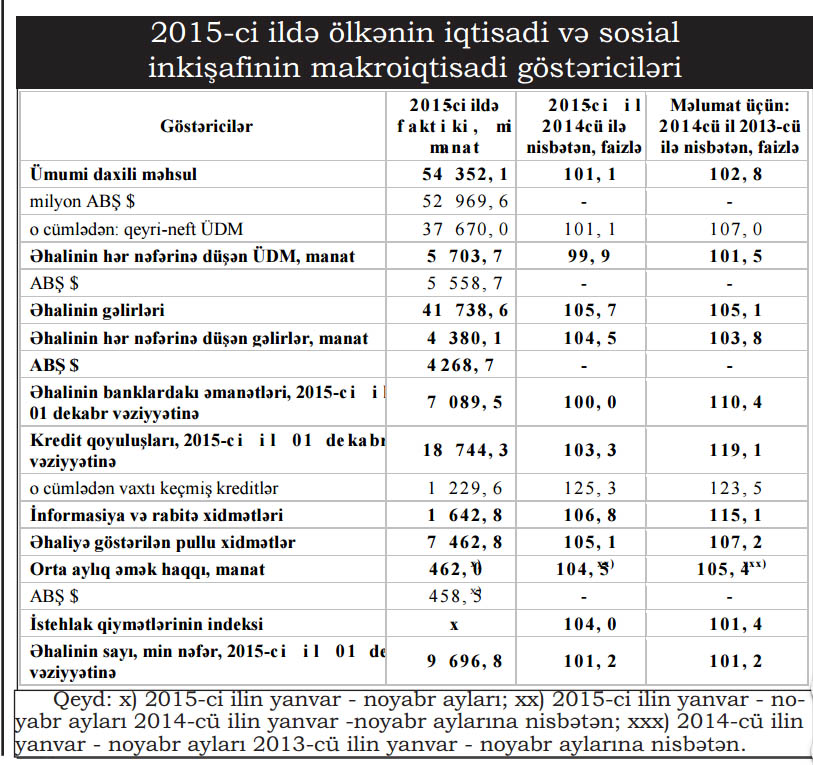 	Əmək haqqıdan başqa ölkədə ev təsərrüfatı subyektlərinin gəlirlərinin tərkib hissəsi kimi sosial transfertlər çıxış edə bilər. Lakin son illərin rəqəmləri bizə bunu deməyə əsas verir ki, sosial transfertlər heç də əmək haqqı ilə paralel artım dinamikasına malik olmamışdır və hətta ildən-ilə artım dinamikasında əmək haqqılarından geridə qalmışdır. Doğrusu, son illər kənd yerlərində sosial transfertlərin səviyyəsi dəfələrlər artmışdır, nəinki şəhər yerlərində. Bundan başqa demək olar ki, hər il ölkə başçısının fərmanı ilə sosial transfertlərin baza hissələrində də artım olmuşdur, ancaq təəssüflər olsun ki, bu yenə də əmək haqqı gəlirlərinin artım tempi ilə müqayisədə müqayisə edilə bilməz. Dünya ölkələri ilə müqayisədə həqiqətən də əhalinin gəlirlərinin tərkibində sosial transfertlər əhəmiyyətli çəkiyə malikdir. Sürətlə inkişaf edən iqtisadiyyata malik ölkələrdə sosial məsələlərə xüsusi diqqət ayrılır və bu da ev təsərrüfatları arasında tarazlığı təmin etməyə köməklik göstərmiş olur. Bu vacib şərtdir, çünki ev təsərrüfatları bir-biri ilə qarşılıqlı münasibətlərdə olmaqla ölkə iqtisadiyyatının əsas hərəkətverici qüvvəsi hesab olunur, ona görə də onun hər hansı bir həlqəsinin zəifləməsinə və ümumi tarazlığın pozulmasına imkan vermək olmaz. Nəticə olaraq sosial transfertlərlə bağlı çatışmazlıqları ölkəmizdə bu sahənin problemi kimi qeyd etmək lazımdır və gələcəkdə bu problemin həlli də qarşımızda prioritet vəzifələrdən sayılmalıdır.	Ölkəmizdə ev təsərrüfatlarının adambaşına düşən gəlirlərində xüsusi yerlərdən birini də kənd təsərrüfatı məhsullarının satışından əldə edilən gəlirlər tutur.  Müşahidələr göstərir ki, ölkəmizdə bazar iqtisadiyyatının təzəcə təşəkkül tapmağa başladığı dövrlərdə bu sahənin ümumi gəlirlərdə çəkisi yüksək olmuşdur. Lakin sonrakı illərdə satışdan gəlirlər artsa da, əhalinin gəlirlərində kən təsərrüfatının xüsusi çəkisi artmamışdır, hətta bəzi kateqoriyalarda azalmışdır. Bu əsasən onunla bağlıdır ki, son illərdə neft satışından daxil olan vəsaitlər hesabına şəhər yerlərində iri miqyasda tikinti işləri başlanılmışdır. Kənd yerlərindən əhəmiyyətli dərəcədə şəhərlərə işçi axını olmuşdur. Bundan əlavə kənd yerlərində də əhalinin yaşayış səviyyəsi yüksəlmişdir və tədricən kənd təsərrüfatı ilə məşğulluğun miqyası da azalmışdır. Get-gedə istifadəyə yararsız torpaqların sayı çoxalmış, hətta vəziyyət o yerə gəlib çatmışdır ki, ölkəmizdə yetişdirilməsi üçün əlverişli iqlim və münbit torpaq olsa da, bir sıra meyvə və tərəvəz məhsullarının qonşu ölkələrdən idxalı bir ənənə halına gəlib çıxmışdır. Ölkədə ət və ət məhsullarına tələbat çox olsa da, iqtisadiyyatımızxüsusi ilə də mal ətinin qıtlığı problemi ilə üz-üzə qalmışdır, son 1 il ərzində qiymətində 20-25% artım müşahidə edilmişdir. Bu sahədə olan problemlər kökündən araşdırılmalı və təklif edilmiş həll variantları üzrə dövlət və əhali müştərək şəkildə bu sahənin yenidən çiçəklənməsi üçün  çalışmalıdırlar.	Bundan əlavə ev təsərrüfatı gəlirlərinin problemlərini araşdıran zaman bəzi maraqlı məqamlar da ortaya çıxır. Məsələn, kənd təsərrüfatı ilə özü birbaşa məşğul olan şəxs bu sahədə muzdla çalışan işçilərdən 1,1-1,2 dəfə artıq gəlir əldə edirlər. Yaxud da ailə başçısının yaşı ilə ev təsərrüfatının gəlirləri arasında əlaqəni nəzərdən keçirərkən məlum olur ki, yaş artdıqca buna uyğun olaraq gəlirlər də azalır. Başqa bir misal, təhsillə ev təsərrüfatı gəlirlərini müqayisə edərkən məlum olur ki, əgər ev təsərrüfatının başçısı ali təhsillidirsə, həmin təsərrüfatın ümumi gəlirləri digər ev təsərrüfatlarına nisbətən adətən yüksək olur. Buna uyğun olaraq ailə başçısının təhsilinin dərəcəsindən və səviyyəsindən asılı olaraq, digər ev təsərrüfatları uyğun olaraq ali təhsilli başçısı olan ev təsərrüfatının ümumi gəlirlərindən 11,5-21% daha az gəlir əldə edirlər. Bu, onu göstərir ki, təhsillə ev təsərrüfatlarının və eləcə də, ölkə iqtisadiyyatının inkişaf etməsi arasında birbaşa asılılıq var. Əgər ailə təsərrüfatının ayrı-ayrı üzvləri daha təhsilli olarlarsa, bu zaman istehsal vasitələrinin, idarəetmənin və s. səmərəliliyi, keyfiyyəti artar və ümumi gəlirlər də çoxalar. Təhsil sahəsində isə hal-hazırda ölkəmizdə durğunluq var. Məsələn, Gənclərin Xaricdə Təhsil üzrə Dövlət Proqramının sayəsində neçə-neçə gənc xaricdə dünyaca məşhur universitetlərdə müxtəlif texniki və ya humanitar ixtisaslarda peşəkar səviyyədə təlim-təcrübə qazanmaqla ölkəyə qayıdıb biliklərini, bacarıqlarını ölkə iqtisadiyyatın çiçəklənməsi üçün sərf edirdilər. İndi maliyyə imkanlarının qıtlığı səbəbi ilə bu proqram müvəqqəti olaraq dayandırılmışdır. Lakin bir neçə istisnaları çıxmaq şərti ilə ölkədəki təhsil də hələ tam peşəkar kadrları yetişdirəcək səviyyədə deyil və bu sahədə güclü islahatların aparılması zəruridir. Keçmiş ölkə prezidenti, ulu öndər Heydər Əliyev məhz bu səbəbdən xüsusilə vurğulayırdı ki, “Təhsil millətin gələcəyidir”.	Gəlirlərin struktur elementlərini müzakirə etdikdən sonra qeyd etməliyik ki, ümumiyyətlə, iqtisadiyyatın bütün inkişaf dövrlərində ev təsərrüfatlarının real gəlirlərinə digər amillər də təsir göstərir. Bunlardan başlıcası qiymət amilidir. Normalda iqtisadiyyat inkişaf etdikcə, onun artım tempi yüksəldikcə qiymətlərdə yüksəlmə müşahidə olunmalıdır. Lakin əhaliyə xidmət edən dövlət bu artımdan ev təsərrüfatlarının ziyan çəkməməsi üçün tədbirlər görməlidir. Bu zaman əhalinin nominal gəlirlərini artırmaq yeganə çıxış yolu olmamaqla yanaşı, bu həmçinin təhlükəli qərardır, çünki öz növbəsində inflyasiyanın artmasına səbəb ola bilər və nəticədə əhalinin real gəlirlərində artım, demək olar ki, hiss edilməyəcək. Bunun üçün dövlət bir sıra strateji məhsulların qiymətlərini müəyyən müddət ərzində sabit saxlamalıdır ki, əhalinin bütün təbəqələri arasında iqitsadi rifahın yüksəldilməsi təmin edilsin. Bura misal olaraq qaz, işıq, su və kanalizasiya kimi kommunal xidmətləri, yanacaq, rabitə, nəqliyyat və s. kimi məhsul və xidmətlərin qiymətlərinin tənzimlənməsini misal göstərmək olar. Ölkəmizdə bu sahədə də vəziyyət heç də ürək açan deyil. Çünki neftin dünya bazarında qiymətinin uzun müddətə dəfələrlə aşağı düşməsi neftdən asılı iqtisadiyyatımız üçün çox ağır zərbə oldu. Ölkədə xarici valyutaya olan tələbatı ödəmək üçün Mərkəzi Bankın ehtiyatları sürətlə əriməyə başladı. Bu zaman bazarın digər iştirakçısı kimi Neft Fondu hərraclarda dollara olan tələbatın müəyyən hissəsini qarşıladı. Lakin bu da yetərli deyildi. Belə ki, Mərkəzi Bank 2015-ci ildə 2 dəfə milli valyuta manatın kəskin devalvasiyasına getməyə məruz qaldı. Fevral ayında 34% və dekabr ayında 49%-ə yaxın devalvasiya baş verdi. Bu yəni, milli valyutanın dollara nəzərən bu dərəcədə dəyər itirməsi, təbii ki, əsasən idxaldan asılı olan bir ölkənin ev təsərrüfatları üçün ürəkaçıcı bir proses olmadı. Sürətlə istehlak məhsullarının qiyməti yeni məzənnəyə uyğunlaşdı. Bundan başqa ölkədə inflyasiyanın da səviyyəsi artmağa başladı. Belə bir çətin durumda ölkə rəhbərliyi strateji məhsulların qiymətinin sabit qalmasına nail oldu. Yalnız 2016-cı ilin dekabrın 1-dən işığın və 2017-ci il yanvarın 1-dən isə qazın qiymətlərində diferensiallaşmış siyasət tətbiq edildi. Bu isə əhalinin aztəminatlı təbəqəsinə təsir etməməklə yanaşı, yüksəktəminatlı hissəsinin gəlirlərindən müəyyən ayırmalar hesabına dövlət büdcəsinə daxil olacaq pulun bir hissəsini təmin edəcək. Lakin bu sahədə əvvəlki kimi ciddi problemlər qalmaqdadır və köklü islahatlar tələb olunur, əks halda ev təsərrüfatları qiymət artımını öz real gəlirlərində get-gedə daha da əhəmiyyətli şəkildə hiss edəcəklər və bu heç də ümumi ölkə iqtisadiyyatına fayda gətirməyəcəkdir.	Ölkəmizdə qiymətlərin artımını təmin edən digər amillərə idxal və ixrac sahələrində olan inhisarlar da daxildir. Bu inhisarlar ölkədə olan kiçik və orta sahibkarlığı sıradan çıxarmaqla qiymətlərin bazarda yox, inzibati formada təsbit olunmasına nail olurlar. Buna misal olaraq 2016-cı ilin əvvəlində valyutadəyişmə məntəqələrinin lisenziyalarının ləğv olunmasını göstərmək olar. Bu yolla valyuta bazarlarına böyük zərbə vuruldu. Məqsəd milli valyutanın məzənnəsini qoruyub saxlamaq idisə də, bu da bir o qədər effektiv nəticə doğurmadı. Digər tərəfdən baxanda isə bu məntəqələrin bağlanması ilə 6 min iş yeri bağlandı, hansı ki, bu, özünü ən azı 6 min ev təsərrüfatının məcmu gəlirlərində qeyri-müəyyən müddətə azalma ilə göstərdi.	Valyuta bazarlarından daha geniş anlamda baxsaq, ümumiyyətlə, ölkədə maliyyə bazarlarındakı vəziyyət stabil deyil. Milli valyutanın məzənnəsi sabit olmadığına görə, investorlar və əhali iqtisadiyyata və manata tam olaraq “bel bağlamırlar”, bu isə güvən indeksi göstəricilərini əhəmiyyətli dərəcədə aşağı sürükləyir. 2016-cı il ərzində ona yaxın bank bağlandı, devalvasiyalardan sonra banklardan xarici valyutalarla kredit məhsulu sifariş etmiş, lakin gəliri milli valyuta ilə olan ev təsərrüfatı üzvlərinə hər hansı güzəştdən söhbət getmədi, hansı ki, bütün bunlar da əhalidə banklara, milli valyutaya olan meyili bir qədər də sarsıtdı. Banklar və digər bank olmayan kredit təşkilatları da bu proseslərdə itirdilər, mənfəətə çıxa bilmədilər. Bu səbəbdən əhali daha çox əlində olan vəsaiti passiv şəkildə evlərdə saxlamağa meyil göstərirlər. Əhəmiyyətli dərəcədə pul kütləsi iqtisadiyyatdan çıxarılıb “yastıq altı”na yönləndirilir, banklara, iqtisadiyyata investisiya azalır ki, bu da sonda maliyyə bazarlarının tamamilə çökməsi ilə nəticələnə bilər.	İnvestorların iqtisadiyyatımıza etimad göstərmələrinin digər səbəbləri də var. Xarici investorlar bir ölkəyə kapital qoyuluşu etməzdən qabaq orada iqtisadiyyatın tarazlığından, milli valyutanın dayanıqlılığından da əlavə həmin ölkədə mülkiyyətçiliyin qorunması, qanun və hüququn alilik səviyyəsinin, icra mexanizmlərinin yüksək səviyyədə olmasını, məhkəmələrin və mətbuatın azad olması faktlarını və ən əsası, beynəlxalq təşkilatların hesabatlarını nəzərdən keçirirlər. Təəssüflər olsun ki, “Fitch”, “Standard and Poor`s”, “Bloomberg” və s. kimi beynəlxalq agentliklər son illərdə ölkəmizin müxtəlif iqtisadi sahələrdə reytinqini negativ olaraq qiymətləndirmişlər. Bundan əlavə, ölkədə məhkəmələrin də fəaliyyət mexanizmləri heç də qənaətbəxş səviyyədə deyil. Bu isə kənardan kapital qoyuluşu etməyə hazır olan investorları ehtiyat etməyə, bu barədə bir daha düşünməyə vadar edir. 	Ümumiyyətlə, problemlər hakimiyyətin tək məhkəmə qolunun fəaliyyətindəki nöqsanlarla bitmir, həmçinin ölkədə digər büdcədən maliyyəşən strukturların fəaliyyətində problemlər var. Belə ki, əksər dövlət qurumlarında vəzifənin tələblərinə uyğun ixtisaslı kadrlar çalışmırlar. İdarəetmənin effektivliyi çox aşağı səviyyədədir. Dövlət qurumları və əhali arasında kommunikasiya səviyyəsi qənaətbəxş deyildir. Digər tərəfdən isə dövlət təşkilatlarında əmək haqqının səviyyəsi özəl təşkilatlarla müqayisədə xeyli aşağıdır. Bu səbəbdən ixtisaslı kadrlar öz bacarıqlarını daha çox özəl şirkətlər üçün istifadə etməyə və şirkətə qazandırdıqları mənfəətdən özlərinə daha yüksək payın çatmasına səy göstərirlər. Sadaladığımız bütün bu nöqsanlar isə özünü dövlət büdcəsindən ayrılan vəsaitlərin bu strukturlar tərəfindən qeyri-təyinatı üzrə, effektiv olmayan şəkildə xərclənməsinə və layihənin ya yarımçıq qalmasına, ya da daha keyfiyyətsiz formada tamamlanmasına gətirib çıxarır. Struktur təşkilatlarının əksəriyyətində nəzarət mexanizmləri zəifdir, əgər yeyinti, korrupsiya və s. kimi neqativ hallar yaşanarsa, bunu müəyyən etmək qəlizləşir. 	Yuxarıda sadalanan problemlərlə dolayısı ilə bağlı olan ən əsas amil ölkə iqtisadiyyatının dövlət sektorunda kifayət qədər çox muzdlu işçinin çalışmasıdır. Dövlət Statistika Komitəsinin 2016-cı ilin ilk 3 rübünə dair açıqladığı statistik rəqəmlər göstərir ki, 2016-cı il sentyabrın 1-i tarixinə ölkə iqtisadiyyatında muzdla çalışan işçilərin sayı 1 520,2 min nəfərə çatıb. Onlardan 887,8 min nəfəri iqtisadiyyatın dövlət sektorunda, digər 632,4 min nəfər hissəsi isə özəl sektorda çalışır. Bu kifayət qədər ciddi və neqativ rəqəmlərdir. Çünki dövlət üzərinə bu qədər yük götürməməlidir. Belə ki, bu muzdluların çox az bir hissəsi iqtisadiyyat üçün yeni bir dəyər yaratmaqla məşğuldurlar, digərləri, əsasən də dövlət strukturlarında çalışanlar sadəcə büdcə üçün yük sayılırlar. İqtisadçıların məşhur fikirləri ilə desək, dövlət ən pis sahibkardır, elə isə “meydanı boşaltmalı” və özəlləşməyə açıq olmalıdır. 	O cümlədən, özəlləşməyə nə qədər üstünlük verilsə də, dövlət nəzarəti daim həmin subyektlərin üzərində olmalıdır. Buna misal olaraq turizm sektorunu göstərə bilərik. Ölkəmizdə turizm sektorunun inkişafı üçün əla perspektivlər var. Turizmin müxtəlif sahələrini ölkəmizdə inkişaf etdirmək olar. Məsələn, dünyanın ən böyük gölü kimi Xəzər dənizinin çimərlikləri yayda istirahət üçün əlverişli seçimlərdəndir, qış turizmi üçün Qubada Şahdağ, Qəbələdə Tufandağ kompleksləri, eləcə də Böyük Qafqaz dağlarının ətəyindəki digər iqtisadi rayonlarda əlverişli iqlim və relyef, müalicə üçün Naftalan, İstisu, Duzlu göl və s. kimi təbii iqtisadi resurslarımız, tarixi abidələrlə zəngin ölkəmiz, eləcə də tarixi və müasirliyi özündə birləşdirən paytaxt Bakımız vardır. Turizm sektoru əsasən özəl şəxslərə məxsus olsa da, lakin burda da inhisarçılıq, idarəetmənin effektsizliyi, xidmətin keyfiyyətsizliyi, eləcə də viza, rüsum, otel və təyyarə biletlərinin qiymətinin baha olması kimi amillər bu sahənin də inkişafında ciddi şəkildə maneələrə səbəb olmaqla yanaşı ev təsərrüfatlarının üzvlərinin istirahət və müalicə imkanlarını məhdudlaşdırır. Belə ki, əhalinin nisbətən aztəminatlı hissəsi milli valyutanın kursunun kəskin aşağı düşməsi səbəbi ilə xaricdə istirahət edə bilməsə də, ölkədə də bu imkanlardan istifadə edə bilmir. İkinci bir tərəfdən bu əngəllər, bu bahaçılıq, iqtisadiyyatımıza xaricdən əlavə vəsaitlərin daxil olmasını qarşısını alır və iqtisadiyyatımız, o cümlədən onun əsas sütunlarını təşkil edən ev təsərrüfatları subyektləri əlavə gəlirlərdən məhrum olurlar. Tək turizm deyil, yuxarıda sadalanan problemlərin hər biri ev təsərrüfatlarına ikiqat iqtisadi zərərə başa gəlir.III FƏSİL. Azərbaycanda əhalinin sosial vəziyyətinin yaxşılaşdırılmasında ev təsərrüfatı maliyyəsinin problemləri və onların aradan qaldırılması yolları	§3.1 Əhalinin sosial vəziyyətinin yaxşılaşdırılmasında ev təsərrüfatı maliyyəsinin rolunun artırılması və bu yöndə qarşıya çıxan problemlərin həlli yolları.	Elmi-texniki tərəqqi nəticəsində son illərdə ev təsərrüfatlarının qayğıları, problemləri və funksiyaları xeyli çoxalmışdır. Bazar iqtisadiyyatı münasibətləri şəraitində istənilən ölkənin iqtisadi və sоsial inkişafının əsas ölçü meyarı kimi həmin ölkənin ev təsərrüfatlarının sosial rifah halının yaxşılaşması çıxış edir. Ev təsərrüfatları kiçik bir iqtisadi vahidlər olmaqla yanaşı, onlarınözlərinə xasstruktur və tərkibləri, məqsəd və vəzifələri mövcuddur. Ev təsərrüfatının üzvlərinin ayrı-ayrılıqda dünyagörüşləri və təcrübələri, onların təsərrüfatdaxili və təsərrüfat xaricində digər subyektlərlə kommunikasiya səviyyəsi, təsərrüfat daxilində intizamlı davranışları, ümumi qaydalara riayət etmələri və s. həmin ev təsərrüfatının sosial-iqtisadi rifah halına təsir edən amillər kimi çıxış edir. Qərbin inkişaf etmiş iqtisadiyyatına sahib lider ölkələrin iqtisadiyyatının struktur tərkibini öyrənərkən, aydın olur ki, iqtisadiyyat inkişaf etdikcə, məhsuldar qüvvələr fəallaşdıqca sosial problemlər də artmağa, sosial bərabərsizliklər, ədalətsizliklər və s. kimi problemlər baş qaldırmağa başlayır. Məhz bu səbəbdən ev təsərrüfatı büdcəsinin planlaşdırılması, yaradılması və ona nəzarət funksiyaları daim təsərrüfatın başçısı və üzvləri tərəfindən həyata keçirilməlidir.	Bu gün ölkəmizdə əhalinin ev təsərrüfatının maliyyəsi sahəsində nəzəri və praktiki bilikləri, əminliklə demək olar ki, on il əvvəlki biliklərdən qat-qat cilalanmış və təkmilləşmiş halda və daha da əhatəli şəkildə təşəkkül tapmışdır. Bu daha çox ölkəmizin müstəqillik əldə edəndən sonra öz müstəqil inkişaf yolunun olması, qısa müddətdə hər bir sahədə quruculuq işlərinin aparılması, müxtəlif iqtisadi və siyasi mürəkkəb vəziyyətlərən üzüağ çıxması və s. səbəblərdən dolayı, əhalinin də bütün bu proseslərdə yaxından iştirak etməsi ev təsərrüfatlarının daha çox nəzəri və praktiki biliklər qazanılmasına gətirib çıxarıb. Odur ki, yoxsulluğun aradan qaldırılması, ümumi sosial-iqtisadi rifah halının yaxşılaşdırılması və s. kimi ölkə əhəmiyyətli məsələlərdə dövlət siyasəti, dövlətin dəstəyi ilə yanaşı, əhali həm də özü müştərək fəaliyyətə maraq göstərmiş, eyni zamanda dövləti və dövlət rəhbərliyini dəstəkləməklə, uğurlu inkişaf modelinə yiyələnmişlər. Müstəqillik əldə edəndən sonra 20 ildən artıq müddətin keçməsinə baxmayaraq, millət və dövlət olaraq müxtəlif sahələrdə, o cümlədən də iqtisadi və ev təsərrüfatının maliyyəsi sahəsində də kifayət qədər ciddi uğurlara imza atmışıq. Lakin hər bir sahədə olduğu kimi burada da bir sıra obyektiv və subyektiv problemlərlə qarşılaşmışıq. O problemlərdən bəziləri həll olunub, bəziləri isə müəyyən amillərə görə müəyyən müddət üçün təxirə salınıbdır.	Sadalanan problemlərdən məzmunca ən böyüyü Ümumi Daxili Məhsulun azalması problemidir. Artıq bizə məlumdur ki, ev təsərrüfatlarının gəlirlərinin bir hissəsi ÜDM-də bir pay şəklindədir. 2016-cı il üzrə ilkin, bu artım ABŞ-da 2,9 faiz, Avropa birliyi ölkələrində 1,6 faiz, Hindistanda 6 faiz, Çində isə 6,8 faiz olmuşdur. Azərbaycanda isə ilin əvvəlində proqnozlar mənfi 0,7 faiz olsa da, ilin sonu üçün rəsmi 4 faiz ÜDM azalması ilə üzləşdik (Diaqram 3.1). Bu il eyni hal iqtisadiyyatı neftdən asılı olan ölkələrin  hər birində müşahidə edilmişdir. Ölkəmizdə bu daha çox hiss olunmuşdur. Əlbəttə ki, bu azalmanı ən çox hiss edən, yükün ağırlığını üzərinə götürən ev təsərrüfatları olmuşdur, xüsusilə də, onların aztəminatlı hissəsi. Çünki rəsmi açıqlanan statistik rəqəmlərə əsasən ölkədə inflyasiyanın 12 faiz həddinə çatması, milli valyutanın 15 faiz civarında dəyərdən düşməsi və s. kimi iqtisadi hadisələrin fonunda ÜDM-nin ötən ilə nisbətən azalması əhali üçün ikiqat ağır iqtisadi nəticələrə gətirib çıxarmışdır.Diaqram 3.1.2016-cı il müxtəlif ölkələrdə ÜDM göstəriciləri (faizlə)	Buna görə də ölkə səviyyəsində yenidən aparılan iqtisadi siyasətə baxılmalı, təhlil edilməli və yol verilmiş səhvlər üzərində işlənilməlidir. Yekun nəticə olaraq növbəti illər üçün ÜDM-nin azalma tempinin qarşısını almaq və onun artım tempini təmin etməkdən ötrü millət və dövlət olaraq səylərimizi birləşdirib daha çox çalışmalıyıq. Belə ki, bu problemin əsas yaranma səbəbi bizə aydındır, bu neft sənayesindən asılı olan ölkəmizdə son illərdə neftin qiymətlərində qlobal səviyyədə müşahidə edilən enişlərlə bağlıdır. Neftin qiyməti aşağı olduqca, ölkədə durum bir qədər də ağırlaşır, hökumət təcili tədbirlərə əl atmağa başlayır, büdcəyə neftdən daxil olmalı olan vəsaitlərin əvəzinə cərimələr, vergilər, ödənişlər və s. haqqların qiymətinin qaldırılması ilə bağlı göstərişlər verir, bu isə öz növbəsində iqtisadi perspektiv vəd etmir, qısa müddətə hesablanmış addımlardır, əhalinin sosial vəziyyətini daha da ağırlaşdırmaqla, ölkədə biznes və iqtisadi mühitin korlanmasına da gətirib çıxarır.	Bu vəziyyətdən çıxış yolları olsa da, vaxt da əleyhimizə işləməklə çox məhduddur. Əlbəttə, dövlətin iqtisadi blokunda qərar tutmuş rəhbər vəzifəli şəxslər bu problemi qabaqcadan görməli, məlumat verməli və problemin baş verməməsi üçün qabaqlayıcı tədbirlər görməli idi. Buna qədər neftin qiymətinin maksimum həddə olduğu illərdə ölkəmizə axan vəsaitlərin korrupsiyaya bulaşmasına imkan verməməli və aidiyyatı üzrə iqtisadiyyata investisiya edilməli idi. Lakin bu edilmədi. İndi vaxt məhdud olsa da, gec də olsa belə, yalnız islahatlar yolu ilə bu problemin həllinə yaxınlaşmaq olar. Belə ki, ölkə rəhbərliyi tək iqtisadi islahatlara kifayətlənməməli, əvvəlcə siyasi islahatlara yer verməlidir. Belə ki, illərlə vəzifələrindən sui-istifadə edərək korrpusiya bataqlığına bulaşmış, iş adamlarını incidən, sonunda ölkədən çıxmağa məcbur edən və ölkədə iri monopoliyaların qurucusu kimi xırda və orta sahibkarları sıxışdıran, əhalini rəqabətli məhsulların alıcısı olmaq imkanından məhrum edən məmurlar vəzifələrindən dərhal azad olunmalı, cəzalandırılmalıdır. Maliyyə amnistiyası, daha sonra isə vergi amnistiyası elan edilib həmin məmurların illərlə oğurladıqları vəsaitlərin, həmin vəsaitlərə alınan mülklərin əsas hissəsi müsadirə edilərək dövlətə qaytarılmalı, daha sonra ədalətli və şəffaf yolla növbədənkənar seçkilər elan edilməli, parlament demokratik qaydada müxtəlif maraqları təmsil edən son məqsədi xalq, millət və dövlət üçün çalışmaq olan deputatlardan təşkil edilməlidir. Yeni tərkibdə təsdiqlənmiş parlamentin Nazirlər Kabinetinə təsir etmək imkanı olmalıdır. Bu qayda ilə islahatların davamı məhkəmə orqanlarında davam etdirilməlidir. Məhkəmələrin fəaliyyət planları beynəlxalq standartlara uyğunlaşdırılmalıdır. Bütün bu sadalananlar təmin ediləndən sonra iqtisadi islahatlar aparmaqda fayda olacaq və bu islahatların nəticəsi özünü bir neçə ilə göstərəcəkdir. Yenidən neftdən asılı olmamaq, dünya ölkələrinin vəziyyəti yaxşılaşanda bizdə əks prosesin müşahidə olunmaması üçün indidən tədbirlər görmək lazımdır. Söhbət gözləmə mövqeyinə keçib neftin qiymətinin qlobal səviyyəsində yenidən bahalaşmağına ümid etmək yox, praktiki tədbirlər görməkdən gedir. Belə ki, tətbiq ediləcək maliyyə və vergi amnistiyalarından əldə edilmiş vəsaitlər və ölkənin digər gəlirləri hesabına ölkədə iqtisadi-sosial quruculuq sahələrinə yenidən nəzər salmaq və lazım olan sahələri investisiya ilə təmin etmək dövlətin və əhalinin qarşısında prioritet vəzifə olmalıdır. Neftdən və qaz sahələrinə alternativ digər sənayə sahələrinə kapital qoyuluşu etmək, bu sahələrin ölkəmizdə inkişafına zəmin yarada və müəyyən müddət sonra ölkəmizin istehsal vasitələri hesabına əldə olunmuş məhsulu xarici bazarlara çıxarmaqla müsbət ticarət saldosuna çıxmaqla ölkə səviyyəsində iqtisadiyyatın və ev təsərrüfatlarının yenidən dirçəlməsinə nail olmaq mümkündür.	Yuxarıda göstərilən əsas problemin həlli ilə paralel digər əlaqəli problemlərin həllinə də nəzər yetirməli və kompleks şəkildə problemlərin həlli variantına yaxınlaşmaya nail olunmalıdır. Əvvəlki fəsillərdə müzakirə etdiyimiz kimi, ölkəmizdə ev təsərrüfatlarının əsas gəlir mənbəyini əmək haqqılar təşkil edir, yəni iqtisadi məşğul əhalinin əksəriyyəti muzdla çalışanlardır. Bu problemin həllini mürəkkəbləşdirən digər arqumentlər isə bu muzdla çalışanların əksəriyyətinin büdcə hesabına maliyyələşmələridir. Başqa sözlə, ölkədəki dəyər yaradan sahələrdə çalışanların sayı ümumi muzdluların sayında kiçik bir qismi təşkil edir. Dəyər yaratmayan böyük bir qism isə büdcədən maliyyələşməklə həm ölkə iqtisadiyyatı üçün az fayda gətirir, həm də dövlətin maliyyə yükünü çoxaldırlar. Qeyd olunan siyasi və istisadi islahatlar gerçəkləşəndən sonra zaman-zaman yerli və xarici iş adamlarının ölkənin iqtisadi stabilliyinə inamı yüksələcək, bir sözlə ölkənin güvən indeksi artacaq və bu da özünü iqtisadiyyatın müxtəlif sahələrində artım, inkişaf və dayanıqlılıq şəklində göstərəcək. Hansı ki, ev təsərrüfatlarının gəlirlərinin formalaşmasında əmək haqqından başqa digər kateqoriyaların da yaranması, formalaşması üçün şərait yaranacaq. Bir sözlə, Smitin “gözəgörünməz əllər”i iqtisadiyyatı bərqərar edəcək, cari problemlər aradan qalxacaq, yetər ki, dövlət rəsmiləri də bunda eyni dərəcədə maraqlı olsunlar. Belə olan halda dövlətin və büdcə təşkilatlarının yükü də azalmış olar və həm ev təsərrüfatları, həm də dövlət bu prosesdən fayda götürə bilərlər. Bundan əlavə ölkəmiz Ümumdünya Ticarət Təşkilatına qoşulmalı, Avropa Birliyinin və digər ölkələrin güzəştli şərtlərindən yararlanmalı, beynəlxalq müqavilələrin tələblərinə uyğun olaraq ölkədə monopoliya kimi iqtisadi inkişafı ləngidən bütün amilləri əngəlləməli, sağlam rəqabət şəkildə xarici satıcıların ölkə bazarında iştirakı asanlaşdırılmalı və eyni zamanda bu sahədəki beynəlxalq təcrübə öyrənilib tətbiq edilməlidir.	Əvvəlki fəsillərdə öyrəndiyimiz kimi ev təsərrüfatının başçısının, eləcə də digər üzvlərinin təhsil, dünyagörüşü, təcrübə, davranış və digər şəxsi xüsusiyyətləri ilə ev təsərrüfatının gəlirləri arasında güclü asılılıq vardır. Belə ki, əgər ev təsərrüfatlarını müqayisə etsək, üzvləri yuxarıda qeyd olunan keyfiyyətlərə daha çox sahib olan ev təsərrüfatının gəlirləri normal şərtlər daxilində daha çox olur, nəinki üzvləri bu keyfiyyətlərə malik olmayan və ya az malik olan ev təsərrüfatları. Çünki elmi-texniki tərəqqi şəraitində iqtisadi və istehsal amillərin sürətlə inkişaf etməsi, bir-birini əvəz etməsi, biznesin daha da genişlənməsi və s. kimi gedən iqtisadi proseslər vadar edir ki, bu gün kadrlar işləməklə yanaşı, həmçinin özlərini təkmilləşdirməklə, təhsillərini artırmaqla və s. məşğul olsunlar. Artıq təkcə öz ixtisasını bilmək kifayət deyil, digər ixtisaslardan da məlumatlı olan şəxslər öz ixtisasları ilə digər bilikləri arasında bağlar yaradaraq biznesdə, iş kollektivində daha uğurlu ola bilirlər, daha da inkişaf edirlər və bu inkişafdan özləri ilə yanaşı, həm işəgötürən, həm də dövlət fayda götürür. Elə isə dövlətimiz əhalinin, əsasən də ixtisaslı mütəxəssislərin təhsili siyasətini daim maraqda saxlamalı, onlara stimul verməlidir.	1995-ci ildən dövlətimizin dövlət büdcəsinin təhsil xərclərini analiz etsək, onu illər üzrə ümumi büdcə xərclərində və Ümumi Daxili Məhsulda faizlə payına görə üç on illiyə bölmək olar (Diaqram 3.2). Belə ki:1995-2000-cı illərdə təhsil xərclərinin ümumi büdcədə payı təqribən 20 faiz, ÜDM-də isə 4 faizə yaxın olmuşdur;2000-ci illərdən sonra bu faizlər 2010-cu ilədək müvafiq olaraq azalan templə 10 və 3 faizə yaxınlaşmışdır;Nəhayət, 2010-cu ildən sonra daha da azalaraq 10 və 3 faizdən aşağıda qərar almışdır.Diaqram 3.2Təhsil xərclərinin ümumi dövlət büdcəsi və ÜDM-də çəkisi (illər üzrə)	Göründüyü kimi təhsil xərclərinin ümumi büdcə xərclərində və Ümumi Daxili Məhsulda payının artırılması prioritet olmalı olduğu halda, əksini görürük, tendensiya azalan xarakter almışdır. Halbuki təhsilinə və iqtisadiyyatına görə dünya səviyyəsində tanınmış böyük ölkələr belə bu xərcləri azaltmır, əksinə olaraq ildən-ilə təhsilə, təhqiqat və təcrübə işlərinə daha da çox sərmayə yatırırlar və müəyyən müddətdən sonra ölkə səviyyəsində hər kəs bu investisiyadan faydalanmış olur. Ümummilli lider Heydər Əliyev çıxışlarda hər zaman bildirdiyi kimi təhsilə edilən investisiyalar heç zaman itmir, bu mövcud investisiyalardan ən effektlisi və ən uzağahesablanmışıdır. Ona görə də müstəqilliyimizin ilk illərindən bu məsələ dövlət qarşısında prioritet olaraq seçilmişdi, H. Əliyev gənclərdən ibarət birinci qrupu bir araya gətirərək dövlət hesabına onları xaricdə təhsil almaq üçün göndərən zaman çox gözəl bir ənənənin əsasını qoymuş oldu və bu ənənənə sonralar da davam elədi. Lakin son illərdə strateji valyuta ehtiyatlarımızın azalması, sosial problemlərin çoxluğu ilə əlaqədar olaraq xaricdə təhsil üzrə dövlət proqramına qeyri-müəyyən müddətə xitam verilmişdir. Lakin hesab olunur ki, bu proses dayandırılsa da, ümumi təhsil xərcləri azaldılmamalıdır. Ən ucqar bölgələrdə təhsilin olması üçün Ümummilli liderin başladığı, cənab prezident İlham Əliyevin davam elətdirdiyi siyasət əvvəlkitək dəstəklənməli, orta, peşə və ali məktəblərdə təhsilin və tədrisin keyfiyyəti daha yaxşılaşdırılmalı və xaricdə təhsil üzrə dövlət proqramının formatında dəyişiklik edilməlidir. Məsələn, fərz etsək ki müəyyən bir vəsait 5 nəfər tələbənin xaricdə təhsil almaq üçün bütün xərclərini qarşılamaq üçün nəzərdə tutulursa, eyni vəsaitə xaricdən ixtisaslı pedaqoq və mütəxəssiləri ölkəyə dəvət etməklə 50-100 nəfərin təhsil almasına şərait yaradıla bilər.	Təhsil bir qədər uzun müddətə hesablanmış investisiya olduğuna görə digər investisiya tələb edən sahələrdəki problemləri də paralel olaraq araşdırmalı və həllinə nail olmalıyıq. Çünki idxaldan asılı olduğumuz, valyuta ehtiyatlarının tükəndiyi, qiymətlərin bahalaşdığı, işsizliyin çoxaldığı və s. kimi hadisələrin fonunda vaxtımız çox məhduddur və investisiyaya daha tez reaksiya verə bilən iqtisadiyyat sahələrinin araşdırılıb tapılması və dövlət səviyyəsində dəstəklənməsi məqsədəuyğundur. Ona görə ki, həm elmin, texnologiyanın müasir inkişaf şərtlərinə uyğunlaşmaq, həm sənayedə, kənd təsərrüfatında, istehsalatda, xidmət sahələrində və s. tətbiq olunan müasir texnika və avtomatların tətbiqini genişləndirmək, daha da səmərəli iqtisadiyyat sahələrini təşkil etmək üçün ölkəmizdə kifayət qədər kadrlara ehtiyac duyulur. Adətən bu kadrlar ölkə xaricindən cəlb olunurlar, maliyyə, iqtisadiyyat sahələrində qərb ölkələrindən, informasiya texnologiyaları sahələrində şimal qonşumuz Rusiyadan, mühəndis bilikləri tələb edən sahələrdə cənub qonşumuz İrandan və s. ölkələrdən müxtəlif sahələrə mütəxəssislər dəvət olunur və onlara ölkə səviyyəsindən qat-qat yuxarı olan, fantastik məvacib ödənilir. İqtisadçı kimi yanaşdıqda bu həm Ümumi Daxili Məhsulun bir hissəsinin ölkədən xaricə çıxmasına səbəb olur və ya Ümumi Milli Məhsulu azaldır, həm də ölkəmizdə xeyli sayda genişlənən işsizliyin fonunda həmyerlilərimizin vakant iş yerləri uğrunda rəqabətdə uduzmasına şərait yaradır. Buna görə də həm dövlət, həm dövlət və özəl müəssisələr, həm də ev təsərrüfatı üzvləri özləri daim təhsil, ixtisasartırmada maraqlı olmalıdırlar, çünki bütövlükdə iqtisadiyyatımızın inkişafını şərtləndirən əsas amillərdən biri budur.	Ümumiyyətlə, təhsil bir-biri ilə qarşılıqlı əlaqəli olan bir çox problemlərin həll edilməsində mühüm rol oynayır, bu danılmaz faktdır. Lakin təhsilə investisiya özünü bir neçə il sonra göstərdiyinə görə ölkəmizdə ev təsərrüfatı subyektlərinin sosial rifah halını yaxşılaşdırmaq üçünparalel olaraq digər sahələrdə də islahatlar aparılmalıdır. Geniş islahatlara ehtiyac olan sahələrdən biri də dövlətin sosial siyasəti sahəsidir. Növbəti paraqrafda bu sahədəki problemin həlli yolları və beynəlxalq praktikadan nümunələrə istinad edəcəyik, lakin məlumat üçün onu qeyd etməliyik ki, bu sahə açıq-aşkar uzun illər nəzarətsiz qalıb və hazırki sosial siyasət, sosial transfertlər, rəqəmlər və s. ölkə və dünya standartlarından xeyli uzaqdır. Bu problemlərin əsas səbəbi kimi neftin dünya qiymətinin baha olduğu dönəmdə ölkəmizə neft satışından daxil olan vəsaitlərin hesabına süni, müvəqqəti məşğulluq yaradılması olmuşdur. Nəticədə sosial siyasət sahəsi həm hökumət, həm də ev təsərrüfatları üçün ikinci plana keçmişdi. Bu uzun illər davam etdi. Hər il baxılmalı olan rəqəmlərə, demək olar ki, ya baxılmır, ya da simvolik olaraq cüzi artımlar edilirdi. Halbuki bu rəqəmlər ciddi araşdırma mövzusu olmalı, yerli sosial həyat araşdırılmalı, eləcə də dünya praktikasında aparılan sosial siyasət öyrənilməli və yekun nəticədə həm yerli, həm də beynəlxalq amillər nəzərə alınmalı idi. Məsələn, 2016-cı il üçün bir sıra sosial anlayışların həddi aşağıdakı kimidir: ölkə üzrə ehtiyac ümumi ehtiyac meyarı 136 manat, pensiyaların baza hissəsi 110 manat, minimum əmək haqqı 105 manat və s. Əslində isə hal-hazırki iqtisadi durum, reallıq bu rəqəmlərin absurd olması fikrini deməyə əsas verir. Rəsmi olaraq 2016-cı ildə ÜDM 4 faiz azalıb, milli valyuta 15 faiz dəyərdən düşüb, 12 faiz inflyasiya qeydə alınıb və s. İstər dosial sorğular, istərsə də, rəsmi rəqəmlərlə təhlillər aparanda yekdil olaraq bir nəticəyə gəlmək olur ki, sosial hədlər iqtisadiyyatdakı ümumi tempdən xeyli geri qalır. 	Sosial hədlərin təkmilləşdirilməməsinin digər problemlərinə gəlincə isə ölkədə rəsmi, əmək müqaviləsi ilə işləyən işçilərin sayının az olması (ümumi əhalinin təqribən 16 faizi) və sosial transfert bazasının formalaşmasında məcburi sosial sığorta ödənişləri ilə yanaşı dövlət büdcəsinin də yaxından iştirak etməsidir. Başqa sözlə, dövlət onsuz da ağır bir yükün altındadır, hədlərə yenidən baxıb onların artırılmasını təmin etmək dövlətin cari yükünü daha da ağırlaşdıracaq. Ona görə ki, ölkəmizdə məcburi dövlət sosial sığorta ödənişləri edən vətəndaşlardan da çox sosial müavinət alan vətəndaşlar vardır. Məsələn, Dövlət Statistika Komitəsinin 2016-cı il üçün açıqladığı rəqəmlərə istinad etsək, hal-hazırda ölkədə uyğun olaraq 1300 min pensioner, 351 min sosial müavinət və kompensasiya alan şəxs, 55 minə yaxın təqaüdçü, 105 min ünvanlı sosial yardım alan ailə üzvlərinin sayı və s. kimi sosial transfert alan vətəndaşlarımız var ki, bu da cəmdə 2 milyona yaxın sosial transfert alan vətəndaşlarımız var (Diaqram 3.3). Bu o deməkdir ki, ölkədə orta əmək haqqı göstəricilərini nəzərə alsaq, təqribən bir məcburi dövlət sosial sığorta ödənişi edən vətəndaşın payına bir sosial transfert alan vətəndaş düşür. Bu problemin həllinə nail olmaq, yəni sosial transfertlərin həcmini təkmilləşdirmək və dövlətin bu sahədə yükünü azaltmaq üçün bir sıra sosial islahatlar aparmaq lazımdır. İlk növbədə ölkədə rəsmi, əmək müqaviləsi ilə işləyən vətəndaşların sayını çoxaltmaq lazımdır. Məlumdur ki, ölkədə rəsmi işləyənlərdən təqribən 2 dəfə çox sayda vətəndaş müxtəlif sahələrdə məşğuldur, hansı ki, əmək və ya xidmət müqaviləsi olmadan çalışırlar. Buraya əsasən tikinti, xidmət, ictimai iaşə, fərdi sahibkarlıq və s. kimi iqtisadiyyat sahələrini misal göstərmək olar. Əgər həmin vətəndaşları qeydiyyata alıb, onların əməyini rəsmiləşdirmək mümkün olsa, məcburi dövlət sosial sığorta ödənişlərinin də həcmi ən azı iki dəfə artmış olar. Belə olan halda paralel olaraq dövlət büdcəsinə ödənilən vergilərin də həcmi artar və büdcəyə daxil olan vəsaitlərdə artım müşahidə edilər. Digər bir tərəfdən isə sosial transfert alan vətəndaşların peridoik olaraq ciddi surətdə attestasiyası keçirilməlidir. Düzdür, belə yoxlamalar var və müntəzəm olaraq keçirilir, lakin mətbuatda, sosial sorğularda qeydə alınan göstəricilərə əsasən bu yoxlamalar formal xarakter daşıyır və əsasən də əyalətlərdə, rayon və kənd yerlərində, ümumiyyətlə, sosial transfert almalı olan vətəndaş kriteriyalarına uyğun gəlməyən xeyli sayda vətəndaş bu gün sosial transfertlərdən faydalanırlar. Əgər bu sahədə ciddi attestasiyalar keçirilsə, saxtakarlığa yol verən dövlət məmurları və vətəndaşlar cəzalandırılsa, sosial transfert alan vətəndaşların sayı əhəmiyyətli dərəcədə azalar, yalnız kriteriyalara uyğun gələn vətəndaşlar həmin sosial transfertlərdən faydalana bilərlə və beləcə həm sosial fondun vəsaitləri artar, həm də büdcədən sosial fonda transferlərin həcmi azalmaqla effektiv nəticəyə nail olmaq olar. Hal-hazırda bu sahədə islahatlar gündəmdədir, lakin problemin bu üsulla həlli variantından yayınaraq pensiya yaşlarının qaldırılması məsələsi müzakirə olunur ki, bu da qətiyyən yolverilməzdir. Ölkəmizdə onsuzda pensiya yaşı kifayət qədər yüksəskdir, hansı ki, ölkədə həyat, səhiyyə, təhsil, əmək şəraiti və s. uyğun gəlmir. Bu barədə növbəti paraqrafda dünya praktikası ilə müqayisəli şəkildə təhlillər aparacağıq.Diaqram 3.3. Sosial transfert alan vətəndaşların tənsifləşdirilməsi (2016-cı il)	Sosial siyasət sahəsindən başqa ev təsərrüfatlarının gəlirlərinə təsir edən digər makroiqtisadi siyasət sahələri vardır. Bu sahələri təhlil etmək üçün biz Azərbaycan Respublikası Mərkəzi Bankının 2016-cı ilin ilk 3 rübündəki vəziyyəti əks etdirən makroiqtisadi göstəricilərə istinad edəcəyik. Ümumi olaraq onu deməliyik ki, 2015-ci ildə iki dəfə kəskin devalvasiya olmasını nəzərə alaraq, 2016-cı ildə tədiyyə balansında vəziyyət daha qənaətbəxşdir, lakin ümumi olaraq yenə də mənfi olaraq qalır. Ötən ilin ilk 3 rübü il müqayisə etsək Mərkəzi Bankın bu ilin ilk 3 rübü ilə bağlı makroiqtisadi göstəricilər barəsində bəyənatından aşağıdakı meyilləri sezmək mümkündür:	— Ölkənin xarici ticarət balansında olan müsbət saldo 5,3 milyard ABŞ dollarından 2,9 milyardABŞ dollarına düşüb. Bu o deməkdir ki, ölkəmizin xarici ölkələrlə qarşılıqlı ticarət əməliyyatlarından fərq kimi ölkəyə daxil olan valyuta kütləsinin həcmi 2,4 milyard ABŞ dolları həcmində azalmışdır. 	—Ölkənin xarici xidmətlər balansında olan mənfi saldo 3,4 milyard ABŞ dollarından təqribən 2,3 milyard ABŞ dollarına düşüb. Bu onu göstərir ki, ölkəmizin  xarici ölkələrlə qarşılıqlı xidmət əməliyyatlarından fərqin nəticəsi kimi ölkədən kənara çıxan xarici valyutanın həcmində 1,1 milyard ABŞ dolları azalma baş vermişdir. Özü-özlüyündə bu azalma müsbət tendensiyaya işarədir, lakin ümumi götürəndə xarici ticart balansında fərq mənfi olaraq qalmaqdadır. Bu rəqəmlərin formalaşması detallarına nəzər yetirdikdə isə öz növbəsində ayrı-ayrı müsbət və mənfi tendensiyalar müşahidə etmək mümkündür. Məsələn, ev təsərrüfatları və hüquqi şəxslər tərəfindən qeyri-rezident şəxslərə göstərilən nəqliyyat xidmətlərinin həcminin 1124 milyon ABŞ dollarından 824 milyon ABŞ dollarınadək (təqribən 300 milyon ABŞ dolları) azalmasını mənfi tendensiyaya, əksinə ev təsərrüfatları və hüquqi şəxslər tərəfindənqeyri-rezident şəxslərə göstərilən turizm xidmətlərinin həcminin 1672 milyon ABŞ dollarından 2055 milyon ABŞ dollarınadək (təqribən 383 milyon ABŞ dolları) artmasını isə müsbət tendensiyaya aid etmək olar.	—Ölkənin xarici tikinti xidmətləri balansında olan mənfi saldo 2817 milyon ABŞ dollarından 2162 milyon ABŞ dollarınadək (təqribən 655 milyon ABŞ dolları) azalmışdır.Ölkəmizin tikinti xidmətləri ixracı onun idxalı ilə müqayisəyə gəlməyəcək dərəcədə çox cüzidir. Buna görə də bu sahədəki mənfi saldonun azalmasını yaxşı müsbət hal kimi dəyərləndirmək yersiz olardı. Problemin kökünə baxsaq, ev təsərrüfatlarının real gəlirləri azalıb deyə, tikinti xidmətlərinə tələbatın səviyyəsində də azalma olduğunu görə bilərik.	Mərkəzi Bankın makroiqtisadi göstəricilər barədə bəyanatından əsas məqamlarla tanış olduq. Statistik göstəriciləri açıqlanan dövrün ötən ilin eyni dövrü ilə müqayisəli təhlilini apardıq. Məlum oldu ki, ev təsərrüfatlarının və nəticədə də ölkənin tədiyyə balanslarında əsasən mənfi tendensiyalar baş vermişdir. Bu problemlərin həllinə nail olmaq üçün dövlət təcili təxirəsalınmaz iqtisadi tədbirlərə əl atmalıdır. İlk növbədə ixrac üçün imkanlar yaradılmalıdır. Yalnız ixrac üçün azad rəqabətli bazar formalaşandan sonra tədiyyə balansının strukturlarında müxtəlif iqtisadiyyat sahələrindəki saldonu mənfidən müsbətə doğru dəyişmək mümkün olacaqdır. Bunun üçün də bir sıra iqtisadi şərtlərə əməl edilməlidir. Məsələn, milli valyutanın ədalətli məzənnəsini tapması və dayanıqlı olmasıdır. Düzdür, 2 il əvvəlki dövr ilə müqayisədə manat xeyli ucuzlaşaraq ədalətli məzənnəsinə daha yaxınlaşıb, lakin bu tədbirlər də kifayət deyil. Həm ona görə ki, ucuzlaşma kifayət qədər olmayıb, proses davam etməlidir, həm də bu məsələlər inzibati yolla tənzimlənməməlidir. Banklara valyuta mübadiləsində marja tətbiq olunmamalıdır, yenidən şəhərin müxtəlif yerlərində valyutadəyişmə məntəqələrinin fəaliyyət göstərməsinə şərait yaradılmalıdır və s. Yalnız bu halda ev təsərrüfatları və hüquqi şəxslər milli valyutaya, onun dayanıqlığına güvənərək hər hansı biznes plan üzərində düşünə bilərlər. Digər bir tərəfdən ixrac yönümlü sahələrin inkişafının qarşısını ala biləcək istənilən bürokratik ənəllər təmizlənməlidir, iqtisadi məhkəmələrin şəffaflığı təmin edilməlidir, sahibkarların incidilməsinin qarşısı alınmalıdır, müxtəlif cür dövlət orqanlarına ödənişlər edilməsi, hesabatlar təqdim olunması formaları sadələşdirilməlidir və s. Bütün bunlara nail olunduqdan sonra isə bu sahədə olan qanunvericilik, hüquq və normalara yenidən baxılmalıdır, məsələn, ƏDV-ə sıfır dərəcə ilə cəlb olunan və ya ƏDV-dən azad olunan ixrac sahələrinin siyahısı genişləndirilməlidir, digər məcburi ödənişlər, rüsumlar, haqlar və s.-nin dərəcələrinə yenidən baxılmalı və istər bu sahələrdə, istərsə də digər əməliyyatlarda ixracatçı olmaq istəyən ev təsərrüfatlarına əlavə güzəştlər, imtiyazlar imkanı yaratmaqla onlara stimullar vermək lazımdır. Bu sahə ölkə başçısının daim diqqətindədir. Nümunə kimi son dövrlərdə Azərbaycan Respublikasının qanunvericiliyində öz əksini tapmış “İxrac nəzarəti haqqında Azərbaycan Respublikasının Qanunu”, “Azərbaycan Respublikasında xarici ticarətin daha da  liberallaşdırılması haqqında Azərbaycan Respublikası Prezidentinin Fərmanı”, “Azərbaycan Respublikasında bəzi fəaliyyət növləri üzrə ixracın stimullaşdırılması haqqında Azərbaycan Respublikası Nazirlər Kabinetinin Qərarı”nı və s. hüquqi-normativ aktları misal göstərmək olar.	§3.2 İnkişaf etmiş xarici ölkələrdə ev təsərrüfatı maliyyəsinin əhalinin sosial vəziyyətinə təsiri və onun tənzimlənməsi təcrübəsinin Azərbaycan Respublikası reallığına tətbiqi.	Azərbaycanda ölkə iqtisadiyyatının son illərdə qarşılaşdığı problemlər, əfsuslar olsun ki, sistemli və kompleks şəkildə meydana çıxır. Belə ki, milli valyutanın devalvasiyası, maliyyə və pul-kredit siyasətlərinin və ümumiyyətlə, ölkənin iqtisadi sisteminin idarə olunması və iqtisadiyattın tənzimlənməsi üçün tələb olunan ölkənin strateji valyuta ehtiyatlarının həcminin ciddi surətdə kiçilməsi, xarici geosiyasi və əlverişsiz beynəlmiləl bazar konyukturu amilləri nəticəsində neftdən daxil olan, habelə əhalinin real gəlirlərinin sürətlə azalan tempi, cari iş yerlərinin ixtisara düşməsi, istehlak bazarında hökm sürən qiymət artımı ilə bağlı problemlər və başqa böhran əlamətləri, şübhəsiz ki, ölkə iqtisadiyyatımızın nə dərəcədə ciddi iqtisadi problemlərlə üz-üzə olduğunu göstərir.	Ölkə rəhbərliyinin iqtisadiyyat üzrə məsul şəxslərinin və Mərkəzi Bankın son illər, xüsusilə də 2016-cı ildə ölkənin milli valyutasının məzənnəsinin qorunub saxlanılması üçün həyata keçirdiyi plan və tədbirlər, ölkənin strateji valyuta ehtiyatlarının azalmasının qarşısını əhəmiyyətli dərəcədə ala bilməmiş və bu proses tədricən davam etmişdir. Belə ki, ümumilikdə 2016-cı il ərzində milli vlayuta 15% dəyər itirmişdir. Bu istiqamət üzrə araşdırma aparan bir sıra iqtisadçılar əvvəlcə iqtisadiyyatlarının quruluşuna görə ölkəmizin iqtisadiyyatına oxşayan Rusiya Federasiyası və ya Qazaxıstanın ölkə iqtisadiyyatlarını nümunə göstərirlər ki, bu ölkələrin hökümətlərinin iqtisadi bloku və Mərkəzi Bankları milli valyutalarının məzənnəsinin öz daxili strateji ehtiyatları hesabına yüksək səviyyədə saxlanılması siyasətindən imtina edərək, valyuta məzənnə siyasətində liberallaşma seçimini etmişlər və bu səbəbdən də strateji valyuta ehtiyatlarının önəmli hissəsini qoruyub saxlamışlar. Əlbəttə, bu yanaşma özündə həqiqətləri əks etdirir. Lakin bir məqamı unutmaq lazım deyil ki, hər nə qədər də oxşar quruluşa malik olsalar da, adları göstərilən ölkələrin iqtisadiyyatının quruluşu ölkəmizin iqtisadiyyatının quruluşundan əhəmiyyətli dərəcədə fərqlənir. Burada əsas fərq, mühüm məqam odur ki, ölkəmizdə iqtisadiyyatın ixracda neft amilindən asılılığı, daxildə, istehlak bazarlarında isə idxaldan asılılığı sözü gedən ölkələrə nisbətdə daha qabarıq müşahidə olunur. Belə bir şəraitdə milli valyutanın məzənnəsinin maksimum dərəcədə qorunub sabit saxlanması indiki şərtlər daxilində ölkə iqtisadiyyatı, ev təsərrüfatları üçün həlledici əhəmiyyət kəsb edir. Belə ki, Azərbaycan kimi beynəlxalq aləmə daha az məhsul ixrac edən, idxaldan daha çox asılı olan ölkələrdə bir qayda olaraq ölkə valyutasının güclü məzənnəyə sahib olması ev təsərrüfatları və ümumilikdə iqtisadiyyat üçün daha faydalıdır. Məhz bu səbəbdən Azərbaycanda ölkə rəhbərliyinin iqtisadi bloku tərəfindən manatın məzənnəsinin qorunması istiqamətində son illərədək ölkəmiz üçün kifayət qədər böyük həcmdə resursların sərf olunması barədə qərarlar qəbul olunmuş və əməli addımlar atılmışdır.	Cari iqtisadi vəziyyətin yaranmasının əsas səbəblərinə gəlincə isə burada əsas səbəbi kimi ölkəyə xammal ixracatından daxil olan “böyük neft pulları”nın axınının kəskin zəifləməsi və buna qədər son illər ərzində qeyri-neft sektorunun dinamik şəkildə inkişaf etdirilməməsi, yəni məsələlərə bir qədər səthi yanaşılması və s. kimi prosesləri nümunə göstərə bilərik. Azərbaycanda ölkə iqtisadiyyatının struktur balansının pozulmasının motivləri daha mürəkkəbdir. Belə ki, Keçmiş Sovet İttifaqının iqtisadiyyatında istehsal, xidmət və satış sistemləri ağıllı şəkildə vahid Ümumittifaq Xalq Təsərrüfatı sistemində birləşdirilmişdi. İttifaqın süquta uğramasından sonra isə keçmiş müttəfiq respublikalarının yeni, təcrübəsiz iqtisadi bloklarının strateji səhvləri nəticəsində həmin iqtisadi və təsərrüfat əlaqələri tamamilə pozuldu. Hansı ki, bu əlaqələrin pozulması keçmiş müttəfiq respublikaların iqtisadiyyatları üçün dəhşətli, bəlkə də, hətta pis mənada həlledici rol oynamışdır. O cümlədən, Azərbaycanın da ölkə iqtisadiyyatında mövcud olan quruluş problemlərinin əsas motivlərini də məhz burada axtarmaq lazımdır. Ona görə ki, müasir bazar iqtisadiyyatı şəraitində hətta keyfiyyətli formada istehsal prosesinin təşkil oluması da iqtisadi səmərəliliyin tam qarantı rolunda çıxış edə bilməz. Belə ki, iqtisadiyyatın səmərəliliyi üçün həm də etibarlı və stabil satış kanallarının, real satış bazarlarının, loyal ticarət əlaqələrinin mövcud olması iqtisadi sistemin dinamik inkişafının təminatçısı rolunda çıxış edə bilər. Bu nöqteyi-nəzərdən yanaşanda ölkə iqtisadiyyatının xammal ixracatı üzərində təşkil olunması həmin struktur pozğunluğunun əsas səbəbi deyildir. Ancaq qeyd etmək yerinə düşər ki, bu və digər amillər də öz növbəsində sözü gedən problemin daha da dərinləşməsinə öz töhfələrini vermişdir. Ölkəmizdə mövcud digər iqtisadi problemlərin səbəblərinə gəlincə isə, bunlar, hər şeydən əvvəl, milli iqtisadiyyatda indiyədək sağlam rəqabət mühitinin formalaşdırılması, institusional-struktur və effektiv sistemlilik, emal sənayəsi, xidmət sahələri, kənd təsərrüfatı, qeyri-xammal ixrac potensialı və s. kimi iqtisadiyyat sahələrinin inkişafı ilə bağlı mövcud olan çatışmazlıq və nöqsanlardır.	İndiki şəraitdə Azərbaycanda ölkə iqtisadiyyatının cari vəziyyəti makroiqtisadi səviyyədə sistemli böhran əleyhinə tədbirlərin həyata keçirilməsini tələb eləyir. Şübhəsiz, ölkə iqtisadiyyatının sabit və artan templə inkişafı üçün həyata keçiriləcək tədbirlər paketinin işlənilib hazırlanması və təbiqi kifayət qədər geniş və əhatəli yanaşma, vaxt və maliyyə rüsursları tələb edən bir proses olsa da, bununla belə,  həmin antiböhran proqramının əsas sütunlarını müəyyənləşdirib nəzəri və praktiki fəaliyyətə başlamaq vacibdir ki, ölkə iqtisadiyyatının və onun timsalında ev təsərrüfatlarının vəziyyətləri daha da ağırlaşmasın.	“Böyük neft pulları”nın ölkəmizə axın etdiyi vaxtlarda milli valyutamız da məzənnəsinə görə heç də dünyanın ən çox istifadə olunan, güclü iqtisadiyyata sahib ölkələrin valyutalarından geri qalmırdı. Sözü gedən dövrdə ölkəyə axan həmin vəsaitlər hesabına iri şəhərlərdə tikinti-quruculuq işlərinin başlanılması, eləcə də büdcədən maliyyələşən təşkilatlar hesabına süni məşğulluq yaradılması kimi hökümətin həyata keçirdiyi tədbirlər sayəsində sosial müdafiənin təşkili bir mövzu olaraq öz aktuallğına görə arxa planlara keçmişdi.Baxmayaraq ki, ümumi götürəndə o dövr üçün ölkədə sosial vəziyyətin göstəriciləri heç də qənətbəxş sayılmırdı.	Yuxarıda da qeyd etdiyimiz kimi Azərbaycan kimi kiçik ölkələr üçün büdcəsiəhəmiyyətli dərəcədə iri məbləğlərə çatdırılmış neft ixracından daxil olan pullar vasitəsi ilənəhəng qazanc əldə etmək potensialınamalikölkəəksər hallarda ancaq sosial sabitlik yaratmaq və onu qorumaq məqsədilə realizə etdiyiəlavə iqtisadi dəyər yaratmayan iqtisadi layihələr hesabınavətəndaşlarını süni yolla iqtisadi məşğul etməklə kifayətlənir. Ələlxüsus da tikinti və xidmət sektorlarında işsizlər kütləsi ilə bərabər mövcud bütün sosial problemləri də müvəqqəti olaraq həll etmiş kimi görünürdü. Əlavə olaraq bahalı milli valyuta və ucuz xarici valyuta tandemi çox münbit sosial şəraitin yaranmasına səbəb olmuşdu, yəni inflyasiya yox dərəcəsində idi, xaricdən idxal olunan ərzaq və geyim malları ucuz başa gəlirdi və s.	Bu cür şərtlər daxilindəyoxsulluq həddi, minimum əmək haqqı, ölkə üzrə yaşayış minimumları, istehlak səbəti və s. kimi vacib sosial göstəricilərinhansı həddə beynəlxalq normalarla ayaqlaşması, beynəlxalq standartlara uyğun hesablanması hər kəsin maraqlarının xaricində qalmışdı. Lakin indi ölkədəki iqtisadi şərait başqa səmtdə inkişaf edib vəəhalinin sosial müdafiəsinin təşkili məsələləri son illərdə ən aktual mövzu olaraq gündəmi zəbt edib. Daha sadə dildə desək, əhalinin sosial dəstəyə ehtiyacı çoxalıbsa, dövlətin də bunu təmin etməyə resursları əvvəlkitək deyildir. Bu səbəbdən bu mövzunun araşdırılması və yaranmış situasiyadan uyğun çıxış yollarının tapılması hal-hazırda prioritet məsələ kimi ölkə iqtisadçılarının qarşısında dayanır. Bir problemin həllinə nail olunması üçün onun məzmununu dərk etmək vacibdir, elə isə aşağıda biz ölkəmizin son illərdəki sosial müdafiə siyasəti ilə tanış olacağıq.	Azərbaycanda ölkə rəhbərliyi yoxsulluq həddini adətən yaşayaş minimunun dəyərinə əsaslanaraqtəyin edir. Bir qayda olaraq yaşayaş minimunun qarşıdakı il üçün dəyərini isə periodik olaraq il ölkə parlamenti təsdiq edir. Belə ki, 2016-cı il üçün ölkə üçün yaşayış minimumu kimi göstərici 136 manat, 2017-ci il üçün isə 155 manatsəviyyələrində təsbit olunub. Başqa sözlə desək isə, bu, bir fərdincari təqvim ilinin hər hansı ayı ərzində ərzaq, geyim, sağlamlıq, təhsil, isirahət, nəqliyyat, rabitə, kommunal və s. zəruri xərcləri ilə bağlı mal və xidmətlərə çəkdiyi xərcləri əhatə etməlidir. Reallıqda isə bu, belə deyil. Problemin məğzi ondadır ki, ölkə rəhbərliyi ərzaq və qeyri-ərzaq səbətinin dəyərinirəsmi olaraq ayrı-ayrılıqda təsdiq etmir, hansı ki, beynəlxalq təcrübədə bunlar bir-birindən ayrı götürülməklə iki müxtəlif ehtiyac meyarı kimiöz təsdiqini tapır. Nümunə üçün aşağıda ölkəmizdə və qardaş ölkə Türkiyənin sözü gedən sahədə təcrübələrinə nəzər salmaq mövzunun daha da aydınlaşdırılması üçün məqbul sayılmalıdır.	Kiçik hesablamalar aparandan sonra belə məlum olur ki,Azərbaycan Respublikası Nazirlər Kabinetinin 2005-ci il 23 iyun tarixli"Minimum istehlak səbətinin tərkibinin təsdiq edilməsi haqqında" qərarında nəzərdə tutulan istehlak normaları əsasındaev təsərrüfatının bir üzvünün qərarın qüvvəyə mindiyi dövrdə mövcud olan qiymətlər ilətək ərzağa olan minimum tələbatı ödəmək üçün 100 manat tələb olunurdu. Digər 36 manat isə insanın başqa tələbatlarını nə dərəcədə ödəyə biləcəyi isə mübahisəli mövzudur. Paralel olaraq Türkiyə təcrübəsinə nəzər yetirəndə isə ölkəmizdə vətəndaşların sosial müdafiəsinin səmərəli təşkil edilməsi üçün sosial normativlərin tətbiq edilməsində çox əhəmiyyətli bir boşluq aşkar etmək olur.Belə ki, Türkiyə Respublikasında “aclıq həddi” və “yoxsulluq həddi” adlanan iqtisadi səbətlər ayrıca olaraq nəzərə alınır və hesablanır.Daha aydın şəkildə ifadə etsək, "aclıq həddi" ev təsərrüfatı üzvünün yalnız ərzağa olan zəruri tələbatlarının məcmusudur. Hal-hazırda sözü gedən ölkədə 4 üzvdən ibarət ev təsərrüfatı üçün təyin edilmiş "aclıq həddi"nin dəyəri 480 – 1 üzvü üçün isə 120 ABŞ dolları ekvivalenti səviyyəsində təsbit olunmuşdur. “Yoxsulluq həddi” göstəricisi isə ərzaq iləbərabər ən zəruri digər xidmətlər paketinin də minimum dəyərini özündə ehtiva edir. Məsələn, hazırda 4 üzvdən ibarət ev təsərrüfatı üçün“yoxsulluq həddi”nın dəyəri 1570 – 1 üzvü üçün isə 392,50ABŞ dolları ekvivalenti səviyyəsində təsbit olunmuşdur. Minimum əmək haqqına gəldikdə isə qardaş ölkədə2016-cı il üçün onun səviyyəsi 340 ABŞ dollarıolaraq təyin edilmişdir. Buradan isə belə nəticə hasil olunur ki, üzərində təhqiqat apardığımız həmin 4 üzvdən ibarət ev təsərrüfatında hər kəs ölkə üzrə təyin edilmiş minimum əmək haqqını ay ərzində qazanarsa, bu o deməkdir ki, ev təsərrüfatın zəruri istehlak səbətinin dəyərinin minimum 70%-i ödəniləcəkdir. Türkiyədən fərqli olaraq bizdə isə minimum əmək haqqı 2016-cı il üçün 105 manat səviyyəsində təsbit olunmuşdur və nəinki 4 üzvdən ibarət ev təsərrüfatının, hətta onun bir üzvünün zəruri istehlak səbətinə daxil olan mal və xidmətlərin dəyərini tamamilə əhatə edə bilmir.	Başqa bir nüansa fikir versək, qonşu və qardaş ölkədə cəmiyyətin bir üzvünün aylıq minimal ehtiyaclarını qarşılamaq üçün hədd olaraq təyin etdiyi məbləğdə ərzağın payı təqribən 30 faiz civarındadır. Paralel olaraq ölkəmizdə 2016-cı il üçün təsbit olunmuş ölkə üzrə yaşayış minimumunun indiki qiymətlərlə ən azı 70 faizi ərzaq tələbatı ilə bağlıdır. Bu o deməkdir ki, ölkə rəhbərliyinin təsbit etdiyi yaşayış minimumu daha çox Türkiyədəki “aclıq həddi”nə uyğun gəlir, yəni başqa sözlə desək, ölkə rəhbərliyi hesablamalarında Türkiyədəki “yoxsulluq həddi”ni nəzərdən qaçırır.	Yuxarıda qeyd olunan faktlardan və müqayisəli təhlildən aşağıdakı nəticələr hasil olunur:Ölkə rəhbərliyi ölkə üzrə yaşayış minimumuna yenidən baxmalı, ya onun dəyərini dəfələrlə artırıb real rəqəmlərə çatdırmalı, ya da onu yaşayış minimumu deyil, ərzaq səbətini özündə ehtiva edən bir adla adlandırmalı və ayrıca olaraq qeyri-ərzaq mal və xidmətlərini də özündə əks etdirən bir hədd üzərində işləyib rəsmi bəyan etməlidir.Ölkədə mövcud olan inflyasiyanın səviyyəsi əvvəlcədən təyin edilmiş müəyyən bir həddi (misal üçün 4 faizi) ötəndə həm minimal ərzaq tələbatını özündə əks etdirən minimumun, həm də ümumilikdə digər elementləri də özündə birləşdirən yaşayış minimumunun dəyər ifadəsin ilin əvvəlində deyil, il ərzində, məsələn hər rübün əvvəlində baxılmalıdır. Çünki 2015-ci ilin sonlarında qarşıdan gələn ilin ehtiyac meyarlarına baxılarkən, məsələn, yaşayış minimumunda təqribən 3,7 faiz artım oldu (əvvəl 131 manat, 2016-cı il üçün 136 manat), halbuki rəsmi və qeyri-rəsmi faktlar göstərir ki, 2016-cı il üçün inflyasiya göstəricisi ikirəqəmli olmuşdur. Bu isə ev təsərrüfatlarının büdcəsinə zərbə vurmuşdur.Ölkəmizdə minimum əmək haqqı ilə ölkə üzrə yaşayış minimumunun həddi arasında uyğunsuz bir əlaqə var. 2016-cı il üçün ölkə üzrə yaşayış minimumu 136 manat idisə, minimal əmək haqqı 105 manatdır, bu isə ciddi bir uyğunsuzluğa gətirib çıxarır. Çünki minimum əmək haqqının dəyəri ev təsərrüfatının heç olmasa minimal ərzaq tələbatlarını əhatə eləməli, müntəzəm olaraq inflyasiyanın cari səviyyəsinə uyğun indeksləşdirilməlidir. Bunun bir sadə məntiqi izahı vardır, belə ki, ev təsərrüfatının əmək qabiliyyətli yaşadək üzvləri bir qayda olaraq valideynlərin himayəsi altındadır və onların minimimal ehtiyaclarını özündə birləşdirən dəyər də valideynlərin minimum qazancları çərçivəsində nəzərə alınıb yenidən hesablanılmalıdır. Qeyd eləmək yerinə düşər ki, Beynəlxalq Əmək Təşkilatının ölkəmizin də tərəfdaş çıxdığı “Minimum əmək haqqının təyin edilməsi haqqında” 122 saylı konvensiyasında birbaşa olaraq göstərilir ki, muzdlunun qazandığı minimum əmək haqqı onun özünün və himayəsində olan ailənin digər üzvlərinin minimal ehtiyaclarını qarşılamalıdır. 	Respublikamızda sosial siyasət sahəsində problemlər təkcə minimum əmək haqqı, yaşayış minimumu və s. kimi iqtisadi kateqoriyaların dolğun dəyərinin formalaşdırılmasından ibarət deyildir. Bu sahənin uzun müddət arxa planda olması özünü gözlə dərhal görünən və ilk baxışdan problemli kimi görünməyən bəzi digər sosial elementlərdə də biruzə vermişdir. 	Bunlardan biri pensiya yaşıdır. İnkişaf etmiş ölkələrdə pensiya yükü, pensiya məsələlərinin tənzimlənməsi prosedurları çox mürəkkəbdir. Bütün bu çətinliklərə baxmayaraq qərb ölkələri bu sahədə mütərəqqi siyasət aparmağa nail olublar. Bu səbəbdən pensiya məsələlərinin tənzimlənməsi mövzusunu araşdırarkən qərbin praktikası ilə yaxından maraqlanmalı olacağıq. 	Zaman keçdikcə adətən pensiya yaşları artan tendensiya ilə böyüyür. Dünya və ölkə iqtisadçılarını və ölkələrin rəhbər iqtisadi bloklarını daim bu sual narahat edir: Pensiya yaşı artırılsınmı, ya artırılmasınmı? Artırılacaqsa, burada hansı amillər nəzərə alınsın? Kişilər və qadınlar üçün maksimal yaş həddi səviyyəsi olaraq hansı yaş müəyyən edilsin və s. Bu sualların cavablarını verməzdən öncə biz əvvəlcə pensiya yaşının artırılmasına təsir edən əsas səbəblərə aydınlıq gətirəcəyik. Bunlar demoqrafik, sosial-demoqrafik və sosial-iqtisadi olmaqla əsas 3 qrupa bölünür. 	Demoqrafik amil insanların nə dərəcədə uzunömürlü olması ilə əlaqədar nüansları özündə ehtiva edir. Qeyd etmək lazımdır ki, ölkəmizdə, eləcə də dünya praktikasında qəbul edilmiş bir standart var ki, pensiyaçıların orta yaşam müddəti pensiyaya çıxdıqdan sonra 12 il və ya 144 ay təşkil edir. Birləşmiş Millətlər Təşkilatının hesablamalarına görə ölkəmizdə doğulandan sonra proqnoz edilən orta ömür yaşı 70 ətrafında məhdudlaşır. Almaniya, İsveç, Norveç, Yaponiya kimi inkişaf etmiş ölkələrdə isə bu göstərici 80-83 yaş aralıqlarında müəyyən edilib. BMT-nin hesablamalarında əks olunan bu yaş göstəriciləri arasındakı fərqlər özünü həm də pensiya yaşları arasındakı fərqlərdə də göstərməlidir. Lakin hazırki duruma görə biz bu fərqləri pensiya yaşlarında nəzərə aldığımızı deyə bilmərik. Çünki ölkəmizdə pensiya yaşları az qala qərb ölkələrində təyin edilən pensiya yaşlarına yaxındır. Hal-hazırda bizdə bu yaş kişilər üçün 63, qadınlar üçün isə 60 yaş kimi müəyyən edilmişdir. Almaniya, Avstriya, Belçika kimi bir arealda yerləşmiş ölkələrin, Danimarkanın və s. Kimi digər qərb ölkələrinin təcrübələrini araşdırdıqda isə məlum olur ki, pensiya yaşı adları qeyd olunan ölkələrdə həm kişilər, həm də qadınlar üçün 65 yaş həddi olaraq müəyyən edilib. Daha bir Avropa nəhəngi Böyük Britaniyada isə bu yaş kişilər üçün 65 olsa da, qadınlar üçün 60 yaş həddində öz əksini tapmışdır. 	Göründüyü kimi ölkəmizdə pensiya üçün yaş həddinin müəyyən olunmasında ciddi nöqsanlara yol verilmişdir. Çünki digər demoqrafik statistik göstəricilərlə tanış olub müqayisəli təhlil apardıqda məlum olur ki, inkişaf etmiş qərb ölkələrində insanların 65 faizdən çoxu 70 yaşdan çox, ən azı yarısı isə 75 yaşdan sonra dünyasını dəyişirlər. Bu, o deməkdir ki, qərbdə təyin edilən pensiya həddi ilə qərb insanlarının orta yaşama müddətini müqayisə etdikdə belə nəticəyə gəlinir ki, kobud surətdə deyilsə, hər iki pensiyaçıdan biri BMT-nin ölkələr üçün hesabladığı orta yaşam göstəricisinə uyğun ömür yaşayır və tam olaraq dövlətdən pensiya ala bilir. Ölkəmizə gəldikdə isə bizdə statistik rəqəmlərə nəzər yetirsək, əksinə olaraq ölkə əhalisinin maksimum yarısı pensiya yaşına çatıb pensiya ala bilir. Aydın məsələdir ki, onların da əksər bir qismi pensiyadan sonrakı 144 ayı tam yaşaya bilmirlər. Məsələn, hazırda ölkədə 60-63 yaş qrupunda olan şəxslər 1952-1956-cı illərdə anadan olmuş insanlardırsa, Dövlət Statistika Komitəsinin bəyan elədiyi göstəricilərə əsasən bu insanların sayı doğum vaxtında 586 min kimi qeydə alınmışdır. Dövlət Qurumun əhalinin demoqrafik vəziyyəti ilə bağlı digər mənbələrinə əsasən isə artıq pensiya yaşına çatanda (2016-cı ildə) onların sayı 351 min nəfərə düşüb, bu isə faiz etibarı ilə 40% azalma deməkdir. Uyğun olaraq sonuncuların da say etibarı ilə maksimum 50%-i orta yaş müddətini yaşayaraq dövlətdən tam 144 ay pensiya ala bilirlər.  	Bir daha inkişaf etmiş ölkələrin təcrübəsinə istinad etsək, qərbdə 65 yaşı ötmüş əhalinin sayı əhalinin ümumi yaş qrupları arasında böyük çəkiyə sahibdir və həmin ölkələrin hökumətləri üçün pensiya yaşlarının çoxaldılması qaçılmaz hala gəlib çıxır. Məsələn, İsveçin əhalisi say etibarı ilə təxminənölkəmizin əhalisinin sayı qədərdir (son rəqəmlərə əsasən 9,6 milyon nəfər). Ancaq İsveçdə əhalinin 65 yaşdan yuxarı olan təbəqəsinin sayı 1,9 milyon nəfərə bərabər olduğu halda, Azərbaycanda isə cəmi 60 yaşdan yuxarı əhalinin sayı 949 min nəfərlə məhdudlaşır. Eyni sayda əhaliyə malik olmalarına baxmayaraq iki ölkəninpensionerlerinin ümumi əhalinin sayında çəkisi arasında 2 dəfə fərq var (Diaqram 3.4). Yəni, İsveçdə pensionerlərin sayı bizim ölkədəkindən 2 dəfə çoxdur.Əlavə olaraq, İsveçdə mövcud orta pensiyanın məbləği də bizdə mövcud olandan ən azı 10 dəfə artıqdır.	Ümumi götürəndə hal-hazırda Qərb ölkələrində bütün əhalinin tərkibində hər 
5-6 nəfərdən biri 65 və daha yuxarı yaşda olan təqaüdçü insanlardır. Bu amilölkələrimizin pensiya sistemlərinin iqtisadi və maliyyə yükü arasındakı aşkar fərqləri də nəzərə çarpdırır. Başqa sözlə, bizim pensiya yükümüz ağır olmamalıdır və bu sahədə qərb təcrübəsini öyrənib tətbiq etmək gərəkdir.Diaqram 3.4 Azərbaycan və İsveçdə əhalinin ümumi sayında pensionerlərin çəkisi (2016-cı il)	Sosial-demoqrafik amil pensiya fondunun iqtisadi və maliyyə potensialının dayanıqlı olması ilə şərtləndirilir. Yəni, fondun müxtəlif gəlir mənbələrinin hansı səviyyədə diversifikasiya olunmasından və dövlət transfertlərindən asılılıq dərəcəsindən asılıdır. Səmimi olsaq isə, ölkəmizin yeganə mərkəzləşmiş pensiya fondu satılan Azərbaycanın Dövlət Sosial Müdafiə Fondunun fəaliyyətinin təxminən 50 faizi dövlət sektoru ilə əlaqəlidir. Buraya təsərrüfat hesablı dövlət müəssisələri, büdcə təşkilatları və s. dövlət strukturlarında çalışan muzdlu işçilərin qazancından məcburi ayırmalar və həmçinin də dövlət büdcəsindən bu fonda birbaşa transfertlər daxildir. Fondun maliyyə resurslarının digər  50 faizini isə özəl sektorlar formalaşdırırlar.  Baxmayaraq ki, pensiya yaşına çatmış insanların təqribən 80 faizi özəl, 20 faizi isə dövlət sektorlarının payına düşür. Əvvəlki fəsillərdə bəhs etdiyimiz kimi dövlətin üzərində bu qədər iqtisadi və sosial yükün olması arzuolunan hallara gətirib çıxarmır. Dövlət əlavə alternativ sosial fondların yaradılmasına dəstək verməli, özəl sektorun, özəlləşmənin təşviqinə şərait yaratmalı və bununla da öz yükünü azaldaraq fondların daha yaxşı səviyyədə maliyyələşmə səviyyəsinə nail olaraq ümumilikdə iqtisadiyyatın və ev təsərrüfatlarının rifah halını yaxşılaşdıra bilər. Hansı ki, qərb bunu öz praktikasında yarım-bir əsr əvvəl bu sistemin formalaşdırılmasına və işləməsinə nail olublar.	Sosial-iqtisadi amil isə faktiki olaraq muzdla çalışaraq sosial ayırma edən əmək qabiliyyətli insanların ölkədə mövcud olan pensiyaçılara nisbəti ilə xarakterizə olunur. Hal-hazırda ölkəmizdə bir nəfər məcburi dövlət sosial sığorta ödəyicisinin hesabına, demək olar ki, elə bir nəfər də pensiyaçı düşür. Hansı ki, inkişaf etmiş ayrı-ayrı ölkələrdə bu göstərici 3 və ya 4 səviyyəsində dəyişir. Bunun da əsas səbəblərindən biri kimi ölkəmizdə dəyər yaradan sənayə sahələrin az olması, əsasən büdcə hesabına büdcədən maliyyələşən iş yerlərinin açılması, bunun da zaman keçdikcə dövlətə yük olması və məhdudlaşdırılması ilə bağlıdır. Digər tərəfdən iqtisadi böhran, milli valyutanın öz real dəyərini tapa bilməməsi, ölkədəki maliyyə və bank sektorundakı mühit səbəbi ilə investorların bir qisminin ölkədən çıxması və s. iş yerlərinin azalmasına səbəb olmuşdur. Ən əsası isə ölkəmizdə gizli məşğulluğun aəviyyəsinin yüksək səviyyədə olmasıdır. Rəsmi olaraq, son aylarda ölkədə işləyən muzdluların sayı 1,5 milyondan çox olduğu açıqlanır, lakin bu rəqəm rəsmi əmək müqaviləsi ilə çalışan əmək qabiliyyətli əhalini özündə əks elətdirir. Bu isə araşdırmalara əsasən ölkədə ümumi məşğul əhalinin cəmi 1/3 hissəsini təşkil edir, rəsmi hesabatlarda, rəqəmlərdə yer almayan digər 2/3 hissə isə əmək müqaviləsiz çalışmaqdadır, hansı ki, bu ümumi işləyənlərin 66-67 faizini təşkil edir. Müayisə apardığımız mütərəqqi iqtisadiyyata sahib qərb ölkələrində isə əksinə, bu göstərici 10-15 faiz təşkil edir, başqa sözlə əhalinin məşğul hissəsinin 85-90 faizi əmək müqaviləsi əsasında çalışmaqdadır.	Azərbaycanda kənd yerlərində sosial transfertlərdən başqa əsas gəlir mənbəyinin kənd təsərrüfatı sahələrindən olması bu sahəni diqqətdə saxlamaq üçün ciddi əsas idi, ancaq təəssüf ki, bu, belə olmadı. Ölkəmizə böyük neft pulları daxil olan dövrdə tək sosial məsələlər deyil, həm də kənd təsərrüfatı ilə bağlı nəzəri və praktiki problemlər kölgədə qalmışdı. Nəticə olaraq neftdən daxil olan pullar azalan kimi regionlarda neft böhranı daha da qabarıq hiss olunmağa başladı.Məsələn, neft böhranınadək kənd təsərrüfatı kooperativlərinin yaranması üçün münbit bir iqtisadi zəmin  var idi, lakin bu fürsət əldən verildi. Monopolist maraqlar bu istiqamətdə iqtisadi islahatların aparılması üçünmaneə rolunu oynadı. O zaman kopperativlər yaransa idi, hal-hazırda kiçik bir qrupun maraqlarına xidmət göstərən on minlərlə hektar miqyasında kənd təsərrüfatına yararlı olan dövlət və bələdiyyə torpaqlarına görə o kooperativlər hesabatlaristəyəcəkdi. Həmin koopertivlər özlərindən yox, xarici fermerdən ucuz xammal alan və əhaliyə baha qiymətə satan emal müəssisələrini sorğu-sual edəcəkdi. Fərdi sahibkar fermerlər öz mallarını onlardan ucuz qiymətə alan emalçılara qarşımüqavimət göstərə bilmir, ancaq  kooperativlər bir güc mərkəzi olaraq müqaviməti iləçox məsələlərin həllinə nail olacaqdı. Əgər fərdi fermer sahibkarlar hökumətin aqrar siyasətində yaxından iştirak edə bilmirlərsə, əksinə, kopperativlər öz birliklərini yaradaraq müzakirə edərək kənd təsərrüfatı dəstəyinin tək ölkədə deyil, inkişaf etmiş digər ölkələrdə mövcud olan daha çevik və məhsuldarkənd təsərrüfatı mexanizmlərinin ölkəyə gətirilib fermerlerə verilməsini tələb edəcəkdi. 	Yuxarıda qeyd olunan müddəalar nəzəri xarakter daşıdığı üçün praktiki olsun deyə, inkişaf etmiş ölkələrdəki təcrübələrə istinad edəcəyik. Avropa ölkələrinin əksər qismində kənd təsərrüfatı kooperativlərinin kənd təsərrüfatı məhsullarının istehsalı və satışında olan xüsusi çəkisi 75-80 faiz göstəricisindən az deyildir. Bu cür şəraitdə xırda fermerlərin satışla bağlımaraqları onların adından satış müqaviləsinibağlayan kooperativlərin məsuliyyətinə keçir. Nümunə kimi deyə bilərik ki, Almaniyada ölkədəki tərəvəzlərin 76 faizinin son istehlakçıya çatdırılması 5 nəhəng kooperativ birliyinin vasitəsi ilə həyata keçirilir. Bu nəhəng kooperativ birliyi nəhəng anbarlar şəbəkəsinə, nəqliyyat vasitələrinə, soyuduculara, tara və qablaşdırma üçün materialların istehsalı ilə məşğul olan müəssisələrə sahibdir. Məsələn, üzüm sənayesi məhsullarının təqribən 70 faizi Fransada, gülçülük təsərrüfatları məhsullarının 75 faizi Niderlandda, xəz-dəri məmulatlarının 98 faizi Danimarkada məhz kooperativlərin vasitəsi ilə həyata keçirilir. Ümumi götürəndə isə Niderland, Fransa, İsveç,Finlandiya, Danimarka və digər Avropanın kənd təsərrüfatı ölkələrində qida sənayesi məhsullarının istehsal olunması və satış həcminin təqribən yarısı fermer kooperativləri vasitəsi ilə reallaşdırılır. Ayrı-ayrı yanaşdıqda isə bu ölkələrdən Niderland dünya üzrə kənd təsərrüfatı və aqrar məhsulları sənayesinin inkişaf tempinəəsasən demək olar ki, ABŞ, Fransa, Avstraliya kimi inkişaf etmiş kənd təsərrüfatına malik ölkələr ilə birlikdə beynəlxalq bazarın lideridir. Bu səbəbdən dəNiderlandın aqrar kooperativlərinin fəaliyyəti cəlbedici olmaya bilməz. Bu ölkədə ilkin kənd təsərrüfatı məhsullarının vacibproporsiyası emal mərhələsindənötməklə satış şəbəkəsinə girir. Əgər nəzərə alsaq ki, Niderlandda ölkədaxilində istehsal olunan kənd təsərrüfatı məhsullarının təqribən 80 faizixarici bazarlara ixrac olunur,məhz bu səbəbdən də, ilkin kənd təsərrüfatı məhsulları ya zəruri emaldan, misal üçün, təbii südddən müəyyən şəraitdə yağ, pendir, qatıq və s. süd məhsullarının əldə edilməsi, ya da qablaşdırılmadan, misal üçün, bütöv bişirilməmiş ətin hissələrə ayrılıb çeşidlənəndən sonra qablaşdırılması daha sonra ümumi satış dövriyyəsinə aid olunur. Bu ölkədə kənd təsərrüfatı məhsullarının emalı prosesi, nəqli və satışı çox vaxtkooperativlər vasitəsi ilərealizə edilir. Əsasən də süd və süd məhsullarının istehsalı prosesində kooperativlərin rolu əhəmiyyət kəsb edir. Müasir bazar iqtisadiyyatı şəraitində Avropa Birliyi ölkələri daxilində Birliyə üzv ölkələr öz aralarında süd satışı sahəsində əhəmiyyətli dərəcədə rəqabət aparırlar. Məhz buna görə də Niderland bu sektora aid kooperativlərini və süd istehsalçılarının maraqlarını mühafizə eləmək üçün Avropa bazarlarında süd və südməhsullarının qiyməti düşsə də belə hər bir şəraitdə öz üzvləri üçün zəmanətli qiymətlər təklif edir. Niderlandın heyvandarlıq kompleksində hal-hazırda 8 nəhəng kompaniyanın 6-ı elə kooperativlərdir. Bu kooperativlərin payına düşən ət və süd məhsullarının satışı ümumi satışın təxminən üçdə ikisini təşkil edir. Bundan əlavə 25 min fermaölkədə süd istehsalı ilə məşğul olur. İstehsal edilənxam südün çox böyük payıemal zavodlarına təhvil verilir. Müqayisə üçün qeyd edək ki, sözü gedən ölkədəirili-xırdalı 13 şirkətə məxsus olan 55 süd emalı zavodu fəaliyyət göstərməkdədir. Bu zavodlardan 41-i kənd təsərrüfatı kooperativlərinə aid edilir. Paralel olaraq, ölkədəki bütün süd emalının 80 faizi iki böyük aqrar kooperativin (“Campina” və “Koninklijke Friesland Foods”) hesabına əldə edilir.  Niderlandın kooperativləriqlobal süd bazarında mövcud rəqabətdə öz liderliyini itirməmək üçün təklif etdiyi məhsulun keyfiyyətindən savayı, həm də onun maya dəyərini aşağı salmaqla daha da rəqabət qabiliyyətli olmağa çalışırlar. Ona görə də süd emalı kooperativləri müntəzəm olaraq bu sahəyə yeni məlum olan texnologiyaların tətbiqini təmin etmək üçün fermalara müxtəlif maddi dəstək proqramlarını təklif etməklə onları motivasiya edirlər. Niderlandın timsalında Qərbi Avropa ölkələrində mövcud olan bu təcrübələri öz ölkəmizdə tətbiq etməyə başlasaq, əhalinin böyük hissəsini təşkil edən kənd sakinlərinin sosial transfertlərdən asılılığı azalar, bu yolla həm də ev təsərrüfatlarının iqtisadiyyatında canlanma baş verər, büdcənin və dövlətin isə yükü azalmış olardı.NƏTİCƏ VƏ TƏKLİFLƏR	Ölkəmiz 25 ildən artıqdır ki, müstəqillik qazanıb. Bu illər ərzində həm ictimai, həm siyasi, həm mədəni, həm də iqtisadi sahələrdə xeyli ciddi uğurlarımız olmuşdur. Ulu öndər Heydər Əliyevin yenidən qurduğu müstəqil, suveren dövlətin uğurları onun layiqli davamçısı Prezident İlham Əliyevin vasitəsi ilə daha da parlmağa, dünyaya səs salmağa başladı. Hal-hazırda dünyanın bütün ölkələrində Azərbaycanın adı xoş mənada hər bir sahədə hallanır, ölkəmizin uğurları, inkişaf modeli nümunə kimi göstərilir. 	Bütün bu uğurlarla yanaşı, gənc dövlət kimi bəzi gənc sahələrdə daha da sürətli inkişafa nail olunması üçün dünya təcrübəsindən yararlanmalı və mütərəqqi metod və qaydaları öz təcrübəmizdə müqayisəli şəkildə tətbiq etməliyik.	Belə sahələrdən birini ölkə iqtisadiyyatının dayaq sütunlarını təşkil edən ev təsərrüfatı subyektləri və əhalinin sosial rifahının yaxşılaşdırılmasında onların maliyyəsinin müasir problemlərinin araşdırılması və bu sahədə olan problemlərin aradan qaldırılması təşkil edir. Daha əvvəl qeyd etdiyimiz kimi bu sahədə bizdə beynəlxalq normalara və humanizmə uyğun qanunvericilik bazası, zəngin insan, təbii ehtiyat, kapital resursları və eləcə də ilkin əhəmiyyətli praktiki biliklərin olması bizə imkan verir ki, məsələlərin təhlilinə geniş şəkildə baxaq və  mövcud problemlərin öhdəsindən ən yüksək səviyyədə gəlməyə nail olaq. Ölkə iqtisadiyyatının əsas hərəkətverici qüvvəsi ev təsərrüfatları olduğu üçün onlar makroiqtisadi göstəricilərinin formalaşmasında, öz növbəsində makroiqtisadi göstəricilər isə ev təsərrüfatlarının sosial rifahının yaxşılaşmasında birbaşa və qarşılıqlı əladəqə olduğu üçün bu mu problemlərin həllinə kompleks şəkildə yanaşma tələb olunur.	Beləliklə, mövzu ilə bağlı aşağıdakı təklifləri verə bilərik:Hər şeydən əvvəl ölkə səviyyəsində daha da irəli atılmaq üçün başlıcayol islahatlardan keçir. Gənc və ixtisaslı gənclər müxtəlif dövlət orqanlarında irəli çəkilməklə problemlərin həllinə yeni, fərqli yanaşma tətbiq etmək lazımdır. İqtisadiyyatın hər bir sahəsində düşünülmüş şəkildə investisiyalar edilməli və nəticələr barədə periodik olaraq hesabatlar tələb olunmalıdır;Təhqiqatın gedişində faktlara istinad etdik ki, elmi-texniki tərəqqi və məhsuldar qüvvələrin inkişafı şəraitində iqtisadiyyatın səmərəliliyinə və məhsuldarlığına nail olunması üçün peşə və ixtisas artımı laüddür və statistik rəqəmlər də göstərir ki, üzvləri daha təhsilli olan ev təsərrüfatlarının ümumi gəlirləri də digərlərinkindən üstündür. Bu səbəbdən həm dövlət, həm də ev təsərrüfatı üzvləri peşə və ixtisas artımlarını daim nəzərdə saxlamalı və müntəzəm olaraq özünü təkmilləşdirməlidir;Ölkənin daha çox idxala meyilli olması səbəbindən  ümumi ticarət və xidmət balansında saldo mənfi və ya mənfiyə meyillidir. Bu isə milli valyutanın ucuzlaşması fonunda ev təsərrüfatlarının real gəlirlərini azaldır. Bu vəziyyətdən çıxış yolu kimi bir neçə şərtə riayət edilməlidir: milli valyutanı əsas valyuta cütlüklərinə nisbətən çox bahalaşmamasına imkan verməmək, vergi, gömrük və digər rüsum və məcburi dövlət ödənişlərində daha da güzəştə getmək, verginin ödənilməsi, bəyan edilməsi və gömrük rəsmiləşdirilməsi proseslərinin maksimum sadələşdirilməsi və sonda ixrac potensiallı sahələrimizi daha da inkişaf etdirmək məqsədi ilə yerli və xarici investisiya cəlb etmək;Ölkə olaraq Ümumdünya Ticarət Təşkilatına üzv olmalı, bəzi sahələrdə hökm sürən inhisarların qarşısı alınmalıdır. Müxtəlif ölkələrlə viza qaydaları hələlik ləğv edilməli, aviabilet və otel xərclərində maksimum güzəştlər edilməsi yolu ilə xaricdən ölkəyə turist axınını (başqa sözlə isə valyuta axını) təmin etməklə iqtisadiyyatın canlanması təmin edilməlidir;Xarici investisiyaların həcmi son illərdə azalmağa doğru gedir. Bunun qarşısını almaq və yenidən iri investisiyalar cəlb etmək üçün ölkədə xarici iş adamlarına əlavə imtiyazlar verilməli, hesabatların beynəlxalq qaydalara uyğun və şəffaf şəkildə vaxtında bəyan edilməsini təmin etməklə zaman-zaman beynəlxalq reytinqlərdə investisiya üçün təhlükəsiz ölkə kimi daha üst yerlərə qalxmalı və ölkədə maliyyə sabitliyini təmin etmək, xarici valyutanın sərbəst alqı-satqısını həyata keçirməyə şərait yaratmaqla yenidən davamlı investisiylar cəlb edilməlidir;Maliyyə amnistiyası tətbiq edilməlidir. Belə ki, bu üsulla ölkədən qanunsuz olaraq çıxarılmış vəsaitlərin bir hissəsi yenidən dövlət büdcəsinə qaytarılmalı və həmin pulları ölkə iqtisadiyyatının dirçəldilməsi üçün sərf edilməlidir. Beynəlxalq praktikaya uyğun olaraq ölkəmizdə də bu prosesin həyata keçirilməsi üçün zəmin yaranmışdır, çünki büdcə xərclərinin çoxluğu, gəlirlərin isə azalması fonunda bu addım əlavə maliyyə mənbəyi rolunda çıxış edə bilər;Ölkədə ev təsərrüfatlarının əsas gəlir mənbəyi muzdlu işlərdəndir. Sahibkarlıq, kommersiya, kənd təsərrüfatı, xidmət və s. sahələrdə məşğulluğu təmin etmək və qeyri-rəsmi məşğul əhalini də əmək müqaviləsi bağlamağa təşviq etməklə əhalinin gəlir mənbələri barədə daha dolğun məlumatlara malik olmaq və məşğulluq və dayanıqlılığı təmin etmək üçün növbəti islahatları davam etdirmək lazımdır;Muzdla işləyənlərin böyük bir qismi dövlət sektorunun payına düşür və bu nisbət get-gedə özəl sektorun əleyhinə böyüməkdədir. Bu prosesin sürətini tədricən yubatmaq, dayandırmaq və əks-inkişaf ssenarisinə hazırlamaq lazımdır. Çünki inkişaf etmiş müasir dünya ölkələrində də prioritet istiqamət özəlləşmənin miqyasının artırılmasıdır. Yalnız bu zaman rəqabətli və keyfiyyətli bazar münasibətlərinin bərqərar olmasına şahidlik edə bilərik. Bundan əlavə, bildiyimiz kimi, dövlət sektorunda işləyənlərin də çox cüzi bir qismi dəyər yaratmaqla məşğuldur, digər böyük bir qismi isə həmin dəyər hesabına məşğul olurlar. Bu isə dövlət büdcəsinə əlavə yükdür. Bu yükdən azad olmaq lazımdır, çıxış yolu isə dəyər yaradan sahələrin inkişaf etdirilməsi və özəlləşməyə daha çox imkan yaradılmasıdır;Kənd və şəhərətrafı yerlərdə əhalinin əsas gəlir mənbələrindən biri də kənd təsərrüfatıdır. Bu sahədə mövcud üsullar və texnologiyalar köhnəlmişdir. Təklif olunur ki, xaricdən müasir avadanlıq və maşınlar gətirilsin, onları işlədə bilən xarici mütəxəssislər dəvət olunsun və müəyyən müddət ərzində avadanlıq və maşınlara nəzarət etməklə yanaşı, həmçinin ölkəmizdə gənc kadrların da müasir texnologiyalar haqqında biliklərə yiyələnməsinə yardımçı olsun;Kənd təsərrüfatında digər problemlərə gəlincə istifadəyə yararlı ancaq istifadəsiz torpaqlar yenidən istifadəyə cəlb edilməlidir. Dövlət kənd təsərrüfatı ilə məşğul olmaq istəyən sahibkarlara və fermerlərə müxtəlif subsidiyalar, dotasiyalar ayırmalı, güzəştli kreditlərin verilməsini təmin etməli və istehsal avadanlıqlarından səmərəli istifadə edilməsinə nəzarət etməlidir. Kəndli və fermerlər isə öz növbəsində xarici təcrübədə olduğu kimi kooperativlər yaratmalı, birgə inkişafa nail olmalı və müəyyən sahələrdə ixtisaslaşmaqla işlərini daha səmərəli şəkildə təşkil etməyə nail olmalıdırlar;Ölkəmizdə sosial sahə, sosial transfertlərin həddi kimi məsələlər uzun müddət nəzərdən kənarda qalmışdır ki, bunun nəticəsi kimi, hal-hazırda bir sıra sosial göstəricilərin həddi beynəlxalq standartlara cavab vermir. Beləliklə, minimum əmək haqqı, pensiyaların baza hissəsi, yaşayış minimumu, istehlak səbəti və s. kimi sosial kateqoriyalara yenidən baxılmalı və indiki qiymətlər də nəzərə alınmaqla beynəlxalq praktikaya uyğun olaraq ərzaq səbəti ayrı, qeyri-ərzaq istehlak səbəti ayrı götürülməklə araşdırılmalı və yeni hədlər müəyyən olunmalıdır.ƏDƏBİYYAT SİYAHISIF. Əliyev, T. Əliyev - Ev təsərrüfatları gəlirlərinin formalaşması və ondan istifadənin sosial-iqtisadi problemləri, “Elm və təhsil”, Bakı-2011, 276 səh.Fərid Quliyev – Millətin və dövlətin gəlirləri. Bakı, 2004, 328 səh.P.Т.Həsənov “Azərbaycan Rеspublikasının sosial-iqтisadi inkişafının bazaar modеlinin konsеptual əsasları”. Bakı-Еlm-1998.Həsənli Y. Statistika. Bakı, 2014, 564 səh.K. Marks. Kapital. 4 cilddə, III cild, Bakı, Azərbaycan Dövlət Nəşriyyatı, 1960, 946 s.M.Sadıxov, H.Bədəlov - “Maliyyə resursları və maliyyə bazarı”. Bakı 2003Q.S.Əlləzov “İqtisad elminin nəzəri-metodoloji əsaslarının tarixi inkişafı”. Bakı 2009Z.F.Məmmədov “Maliyyə və kredit”. Bakı 2008Azərbaycanda əhalinin sosial müdafiəsi problemləri. Respublika elmi-praktiki konfransının materialları. Bakı, Elm, 2000, 280 s.C. D. Kərimov – Dünya ölkələrinin makroiqtisadi göstəriciləri. Bakı, AzDNA nəşriyyatı, 1998, 25 səh. Ə. Q. Əlirzayev – Azərbaycanın iqtisadi inkişafının konsepsiyası və proqramı. Bakı, Odlar Yurdu, 1999, 104 səh.Ömer Evren Tanyaş – SosyalEkonomiYazıları, 2016, 120 s.T.S. Vəliyev, Ş.S. Qafarov - İqtisadi təlimlər tarixi. Dərslik. Bakı, Bakı Universitetinin nəşriyyatı, 2002, 514 səh.T. Larimore, M. Lindauer, M. LeBoeuf – The Bogleheads` Guide to İnvesting, John Wiley & Sons, 2006, 336 pC. Brezina – “Understanding the Gross Domestic Product and the Gross National Product”, The Rosen Puvishing Group, 2011, 80 p.А.С.Буллатов – “Экономика”, Москва, 1999Е. М. Авраамова – Время перемен: социально-экономическая адаптация населения.  “ИСЭПН РАН”, Москва, 1998 Актуальные проблемы Европы, экономика, политика, идеология, Выпуски 1-4, Академия наук СССР, Ин-т науч. информации по общественным наукам, 2007 Брагин Л. А – Доходы и прибыль, “ИНФРА-М”, 2001, 310 с.В. В. Елизаров, Н. В. Зверевой, Домохозяйство, семья и семейная политика: Сборник статей, “Диалог МГУ”, 1997, 187 с. Доходы и росходы населения в 1995-1997 гг. Центр. 1997, № 8-9, с. 41-43В. В. Елизаров – Перспективы исследования семьи. Анализ, моделирование, управление, “Мысль”, 1987, 173 с.В. М. Жеребин, А. Н. Романов – Уровень жизни населения, “ЮНИТИ-ДАНА”, 2002, 592 с.В. М. Жеребин, А. Н. Романов – Экономика домашних хозяйств, “ЮНИТИ”, 1998, 231 с. А. П. Казаков – Экономические и психологические проблемы семьи, “Знание”, 1989. И. Е. Калабихина – Социальный пол и проблемы населения, “Менеджер”, 1995, 150 сБ. М. Левин, М. В. Петрович – Экономическая функция семьи, “Финансы и статистика” 1984, 198 с.www.economy.gov.az – AR İqtisadi İnkişaf Nazirliyinin rəsmi saytıwww.maliyye.gov.az – AR Maliyyə Nazirliyinin rəsmi saytıwww.mlssp.gov.az – AR Əmək və Əhalinin Sosial Müdafiəsi Nazirliyinin rəsmi saytıwww.stat.gov.az – AR Statistika Komitəsinin rəsmi saytıwww.taxes.gov.az – AR Vergilər Nazirliyinin rəsmi saytıРЕЗЮМЕ	Финансы домашнего хозяйство является необходимой частью экономической системы, которое испытывала воздействия со стороны других субъектов хозяйствования. Специфичностью домашнего хозяйство является его относительная самостоятельность. Диссертационное исследование заключается в оценке сегодняшней ситуации домашнего хозяйства. Проблема во включении домашнего хозяйства в экономическую среду общества запрашивает выявления взаимоотношений между ними, другими институтами и уровне экономического процветании страны. 	Проведённое исследования позволяет, определит: домашнее хозяйство переходить быт активным членом системы экономических связей общества. 
В условиях формировании экономики страны большая часть домашняя хозяйства оказалась в ситуации нехватки. Только домашнее хозяйство, предоставляющие пласт обеспеченного населения, превратились на полноценные субъекты экономики. При этом проблема формирования домашнего хозяйство является основным направлением процветания экономики нашего страны и требует подхода на государственном уровне.SUMMARYIn recent years, the analysis of household finance has become the main focus for both policymakers and economists. Because, it is very important part of financial system. On the other hand household finance (HF) is also the part ofthe social system.Therefore, this dissertation first sets out to investigate the role of HF literacy and psychological characteristics in household finance.This research examines the present status of HF in Azerbaijan. According to this work I try to research the structure of HF as household income and expences, factors affecting them, governmental regulation in this scope and comparative analysis with present position of  HF in developed countries.The dissertation consists of introduction, 3 chapters and result. In the first chapter we talked about theoretical scope and role of household finance in social-economic environment. In the second chapter is about more main challenge of topic, its impacts to social status of people and analysis relating legislative framework. And in the last chapter we talked about important problems of HF and the ways of solving these problems according to foreign experience.REFERATMövzunun aktuallığı.  Artıq bir neçə ildir ki, Azərbaycan iqtisadiyyatı yeni iqtisadi sistemə transformasiya etmişdir. Azərbaycanda sərt mərkəzləşdirilmiş planlı iqtisadiyyatdan bazar iqtisadiyyatına keçid ölkədə bir çox sahələrin yenidən qurulmasını tələb edirdi.  Çünki sürətli və davamlı iqtisadi inkişafa nail olmaq üçün iqtisadi imkan və potensialın artırılması , əhalinin rifahının daim yüksəldilməsi və digər sosial problemlərin həllinə nail olmaq başlıca məqsədə çevrilməli idi. Sonrakı illərdə Azərbaycan Respublikasının Prezidenti H.Ə.Əliyevin apardığı məqsədyönlü siyasətin uğurla yerinə yetirilməsi nəticəsində ölkə iqtisadiyyatı, eləcə də, sosial sfera çox sürətlə inkişaf etmiş və respublikamız tarixə sosial-iqtisadi cəhətdən ən sürətlə inkişaf edən ölkələr siyahısına daxil olmuşdur.Sosial problemlərin həlli ölkənin inkişaf  imkanlarını göstərdiyindən, o, iqtisadi inkişafın göstəricisi kimi gəlirlərin, o cümlədən, ev təsərrüfatı gəlirlərinin əhəmiyyətini getdikcə artırır və onu iqtisad elminin öyrənilməli və həll edilməli başlıca problemlərindən birinə çevirir. Bazar iqtisadiyyatına keçidin astanasında geniş vüstət almış və hazırda da davam edən yoxsulluq, aztəminatlılıq və işsizlik problemləri, həyat səviyyəsinin kifayət qədər yüksək olmaması ölkəmiz üçün də mühüm əhəmiyyət daşıyır. Qeyd olunan problemlər  mövzunun aktuallığını daha da artırır və onun elmi cəhətdən kompleks tədqiqini zəruri edir.Tədqiqatın predmeti və obyekti. Dissertasiya işinin obyektini maliyyə sisteminin ən mühüm həlqələrindən olan ev təsərrüfatı maliyyəsi təşkil edir.İşin predmetini isə Azərbaycan Respublikasında əhalinin sosial vəziyyətinin yaxşılaşdırılmasında ev təsərrüfatı maliyyəsinin rolu və qarşıya çıxan problemlərin tədqiqi, onun fəaliyyət mexanizminin inkişaf etmiş ölkələrin təcrübəsinə uyğunlaşdırılmasının təhlili və onun struktur elementlərinin qiymətləndirilməsi təşkil edir.Tədqiqatın əsas məqsədi və vəzifələri.  Tədqiqatın məqsədi müasir iqtisadi şəraitdə ev təsərrüfatı maliyyəsinin nəzəri əsaslarının tədqiq edilməsi, respublikamızda onun əhalinin rifahına təsir səviyyəsinin araşdırılması, burada mövcud olan problemlərin aşkar edilməsi, bu problemlərin həlli yollarının müəyyənləşdirilməsi və elmi cəhətdən əsaslandırılmış təkliflərin verilməsindən ibarətdir.Qarşıya qoyulan məqsədə nail olmaq üçün aşağıdakı vəzifələr müəyyən olunmuşdur:Ev təsərrüfatı maliyyəsinin, o cümlədən gəlirlərinin iqtisadi mahiyyətinin, ona xas olan funksiya və xüsusiyyətlərin dərindən araşdırılması;Bazar iqtisadiyyatı şəraitində ölkəmizdə ev təsərrüfatı maliyyəsinin formalaşması istiqamətləri, səviyyəsi və dinamikasının tədqiq edilməsi  və sosial-iqtisadi inkişafın sürətləndirilməsi məqsədilə onun təkmilləşdirilməsi istiqamətlərinin müəyyən edilməsi;Ev təsərrüfatı gəlirlərinin formalaşmasında sosial ədalət prinsipinin təmin olunması probleminin həlli yolları və mexanizmlərinin işlənib hazırlanması;Ev təsərrüfatı maliyyəsinin tənzimlənməsi, bu yöndə dövlətin həyata keçirdiyi siyasət, tənzimləmə mexanizmi və prinsipləri və onun başlıca istiqamətlərinin müəyyən edilməsi;Əhalinin sosial vəziyyətinin yaxşılaşdırılmasında ev təsərrüfatı maliyyəsinin rolunun artırılması imkanlarının maksimumlaşdırılması və bu istiqamətdə konkret təklif və tövsiyələrin hazırlanması.Tədqiqatın informasiya bazası və işlənməsi metodları. Dissertasiya işində azərbaycan respublikası Statistika Komitəsinin statistik məcmuələrindən, İqtisadi İnkişaf Nazirliyinin, Əmək və Əhalinin Sosial Müdafiəsi Nazirliyinin, Maliyyə Nazirliyinin, Təhsil Nazirliyinin və Vergilər Nazirliklərinin hesabatlarından və rəsmi statistik materiallarından istifadə olunmuşdur.Tədqiqat işində statistik, sistemli yanaşma, müqayisəli təhlil, pozitiv və normativ yanaşma və müşahidə metodlarından istifadə olunmuşdur.Tədqiqatın elmi yeniliyi aşağıdakılardan ibarətdir:Bazar iqtisadiyyatı şəraitində respublikamızda ev təsərrüfatı maliyyəsinin nəzəri-metodoloji əsasları araşdırılmış, bu sahənin inkişaf etdirilməsi və mövcud prblemlərin aradan qaldırılması məsələləri kompleks şəkildə tədqiq edilmişdir;Ev təsərrüfatı maliyyəsinin əsas struktur elementləri olan gəlir və xərclərin yaranma mənbələri araşdırılmış, onlar arasında qarşılıqlı fəaliyyət mexanizmi təhlil olunmuş və mövcud şəraitdə onların düzgün bölüşdürülməsi yolları müəyyənləşdirilmişdir;Bazar iqtisadiyyatı şəraitində ölkəsə iqtisadi artımın daha da stimullaşdırılması və yaşayış minimumunun əsaslı artırılması fonunda onlar arasındakı nisbətin optimallaşdırılması prinsipləri işlənmişdir;Beynəlxalq təcrübəyə istinad edilməklə ev təsərrüfatları gəlirlərinin formalaşması və istifadəsi mexanizminin təkmilləşdirilməsi üzrə bir sıra elmi-praktiki təkliflər əsaslandırılmışvə tövsiyyələr verilmişdir.Tədqiqatın praktiki əhəmiyyəti. Tədqiqat işində ev təsərrüfatı maliyyəsinin  formalaşması və düzgün bölüşdürülməsi üçün hazırlanmış təklif və tövsiyələrdən bu sahə üzrə hazırlanacaq dövlət proqramlarında və ya iqtisadi islahat layihələrində istifadə oluna bilər.Dissertasiya işinin I Fəslində baxılan məsələlər. Dissertasiya işinin I Fəslində ev təsərrüfatı maliyyəsinin nəzəri-metodoloji əsaslarından bəhs edilir. Burada toxunulan əsas məsələlər müxtəlif dövrün iqtisadçılarının onun formalaşması və fəaliyyət mexanizmi ilə bağlı konseptual yanaşmaları, bazar iqtisadiyyatı şəraitində ev təsərrüfatı maliyyəsinin nəzəri əsaslarının öyrənilməsi və onun struktur elementlərinin xüsusiyyətləri və əhəmiyyətindən ibarətdir.Dissertasiya işinin II Fəslində baxılan məsələlər. II Fəsil müasir dövrdə Azərbaycanda ev təsərrüfatı maliyyəsinin mövcud vəziyyəti və fəaliyyət xüsusiyyətlərindən bəhs edir. Bu fəsildə Azərbaycanda əhalinin sosial vəziyətinin yaxşılaşdırılmasında ev təsərrüfatı maliyyəsinin bir sistem kimi təhlili, onu tənzimləyən qanunvericilik bazasının təhlili, ev təsərrüfatlarının adambaşına gəlirə görə bölgüsü və onun qiymətləndirilməsi metodları və digər məsələlərin tədqiqinə yer verilmişdir.Dissertasiya işinin III Fəslində baxılan məsələlər. Tədqiqat işinin III Fəsli tədqiqatın əsas problematikasının açılmasını özündə əks etdirir ki, burada Azərbaycan Respublikasında əhalinin sosial vəziyyətinin yaxşılaşdırılmasında ev təsərrüfatı maliyyəsinin problemləri və onların aradan qaldırılması yollarından bəhs edilmişdir. Burada respublikamızda maliyyə bazarının perspektiv inkişaf  yolları və inkişaf etmiş xarici ölkələrin ev təsərrüfatı maliyyəsinin tənzimlənməsi təcrübəsinin Azərbaycan Respublikası reallığına tətbiqi, onun fəaliyyətində qarşıya çıxan problemlərin araşdırılması və həlli yollarının verilməsi öz əksini tapmışdır.Dissertasiya işinin gedişində əldə edilən nəticələr. 	Ölkəmiz 25 ildən artıqdır ki, müstəqillik qazanıb. Bu illər ərzində həm ictimai, həm siyasi, həm mədəni, həm də iqtisadi sahələrdə xeyli ciddi uğurlarımız olmuşdur. Ulu öndər Heydər Əliyevin yenidən qurduğu müstəqil, suveren dövlətin uğurları onun layiqli davamçısı Prezident İlham Əliyevin vasitəsi ilə daha da parlmağa, dünyaya səs salmağa başladı. Hal-hazırda dünyanın bütün ölkələrində Azərbaycanın adı xoş mənada hər bir sahədə hallanır, ölkəmizin uğurları, inkişaf modeli nümunə kimi göstərilir. 	Bütün bu uğurlarla yanaşı, gənc dövlət kimi bəzi gənc sahələrdə daha da sürətli inkişafa nail olunması üçün dünya təcrübəsindən yararlanmalı və mütərəqqi metod və qaydaları öz təcrübəmizdə müqayisəli şəkildə tətbiq etməliyik.	Belə sahələrdən birini ölkə iqtisadiyyatının dayaq sütunlarını təşkil edən ev təsərrüfatı subyektləri və əhalinin sosial rifahının yaxşılaşdırılmasında onların maliyyəsinin müasir problemlərinin araşdırılması və bu sahədə olan problemlərin aradan qaldırılması təşkil edir. Daha əvvəl qeyd etdiyimiz kimi bu sahədə bizdə beynəlxalq normalara və humanizmə uyğun qanunvericilik bazası, zəngin insan, təbii ehtiyat, kapital resursları və eləcə də ilkin əhəmiyyətli praktiki biliklərin olması bizə imkan verir ki, məsələlərin təhlilinə geniş şəkildə baxaq və  mövcud problemlərin öhdəsindən ən yüksək səviyyədə gəlməyə nail olaq. Ölkə iqtisadiyyatının əsas hərəkətverici qüvvəsi ev təsərrüfatları olduğu üçün onlar makroiqtisadi göstəricilərinin formalaşmasında, öz növbəsində makroiqtisadi göstəricilər isə ev təsərrüfatlarının sosial rifahının yaxşılaşmasında birbaşa və qarşılıqlı əladəqə olduğu üçün bu mu problemlərin həllinə kompleks şəkildə yanaşma tələb olunur.	Beləliklə, mövzu ilə bağlı aşağıdakı təklifləri verə bilərik:Hər şeydən əvvəl ölkə səviyyəsində daha da irəli atılmaq üçün başlıcayol islahatlardan keçir. Gənc və ixtisaslı gənclər müxtəlif dövlət orqanlarında irəli çəkilməklə problemlərin həllinə yeni, fərqli yanaşma tətbiq etmək lazımdır. İqtisadiyyatın hər bir sahəsində düşünülmüş şəkildə investisiyalar edilməli və nəticələr barədə periodik olaraq hesabatlar tələb olunmalıdır;Təhqiqatın gedişində faktlara istinad etdik ki, elmi-texniki tərəqqi və məhsuldar qüvvələrin inkişafı şəraitində iqtisadiyyatın səmərəliliyinə və məhsuldarlığına nail olunması üçün peşə və ixtisas artımı laüddür və statistik rəqəmlər də göstərir ki, üzvləri daha təhsilli olan ev təsərrüfatlarının ümumi gəlirləri də digərlərinkindən üstündür. Bu səbəbdən həm dövlət, həm də ev təsərrüfatı üzvləri peşə və ixtisas artımlarını daim nəzərdə saxlamalı və müntəzəm olaraq özünü təkmilləşdirməlidir;Ölkənin daha çox idxala meyilli olması səbəbindən  ümumi ticarət və xidmət balansında saldo mənfi və ya mənfiyə meyillidir. Bu isə milli valyutanın ucuzlaşması fonunda ev təsərrüfatlarının real gəlirlərini azaldır. Bu vəziyyətdən çıxış yolu kimi bir neçə şərtə riayət edilməlidir: milli valyutanı əsas valyuta cütlüklərinə nisbətən çox bahalaşmamasına imkan verməmək, vergi, gömrük və digər rüsum və məcburi dövlət ödənişlərində daha da güzəştə getmək, verginin ödənilməsi, bəyan edilməsi və gömrük rəsmiləşdirilməsi proseslərinin maksimum sadələşdirilməsi və sonda ixrac potensiallı sahələrimizi daha da inkişaf etdirmək məqsədi ilə yerli və xarici investisiya cəlb etmək;Ölkə olaraq Ümumdünya Ticarət Təşkilatına üzv olmalı, bəzi sahələrdə hökm sürən inhisarların qarşısı alınmalıdır. Müxtəlif ölkələrlə viza qaydaları hələlik ləğv edilməli, aviabilet və otel xərclərində maksimum güzəştlər edilməsi yolu ilə xaricdən ölkəyə turist axınını (başqa sözlə isə valyuta axını) təmin etməklə iqtisadiyyatın canlanması təmin edilməlidir;Xarici investisiyaların həcmi son illərdə azalmağa doğru gedir. Bunun qarşısını almaq və yenidən iri investisiyalar cəlb etmək üçün ölkədə xarici iş adamlarına əlavə imtiyazlar verilməli, hesabatların beynəlxalq qaydalara uyğun və şəffaf şəkildə vaxtında bəyan edilməsini təmin etməklə zaman-zaman beynəlxalq reytinqlərdə investisiya üçün təhlükəsiz ölkə kimi daha üst yerlərə qalxmalı və ölkədə maliyyə sabitliyini təmin etmək, xarici valyutanın sərbəst alqı-satqısını həyata keçirməyə şərait yaratmaqla yenidən davamlı investisiylar cəlb edilməlidir;Maliyyə amnistiyası tətbiq edilməlidir. Belə ki, bu üsulla ölkədən qanunsuz olaraq çıxarılmış vəsaitlərin bir hissəsi yenidən dövlət büdcəsinə qaytarılmalı və həmin pulları ölkə iqtisadiyyatının dirçəldilməsi üçün sərf edilməlidir. Beynəlxalq praktikaya uyğun olaraq ölkəmizdə də bu prosesin həyata keçirilməsi üçün zəmin yaranmışdır, çünki büdcə xərclərinin çoxluğu, gəlirlərin isə azalması fonunda bu addım əlavə maliyyə mənbəyi rolunda çıxış edə bilər;Ölkədə ev təsərrüfatlarının əsas gəlir mənbəyi muzdlu işlərdəndir. Sahibkarlıq, kommersiya, kənd təsərrüfatı, xidmət və s. sahələrdə məşğulluğu təmin etmək və qeyri-rəsmi məşğul əhalini də əmək müqaviləsi bağlamağa təşviq etməklə əhalinin gəlir mənbələri barədə daha dolğun məlumatlara malik olmaq və məşğulluq və dayanıqlılığı təmin etmək üçün növbəti islahatları davam etdirmək lazımdır;Muzdla işləyənlərin böyük bir qismi dövlət sektorunun payına düşür və bu nisbət get-gedə özəl sektorun əleyhinə böyüməkdədir. Bu prosesin sürətini tədricən yubatmaq, dayandırmaq və əks-inkişaf ssenarisinə hazırlamaq lazımdır. Çünki inkişaf etmiş müasir dünya ölkələrində də prioritet istiqamət özəlləşmənin miqyasının artırılmasıdır. Yalnız bu zaman rəqabətli və keyfiyyətli bazar münasibətlərinin bərqərar olmasına şahidlik edə bilərik. Bundan əlavə, bildiyimiz kimi, dövlət sektorunda işləyənlərin də çox cüzi bir qismi dəyər yaratmaqla məşğuldur, digər böyük bir qismi isə həmin dəyər hesabına məşğul olurlar. Bu isə dövlət büdcəsinə əlavə yükdür. Bu yükdən azad olmaq lazımdır, çıxış yolu isə dəyər yaradan sahələrin inkişaf etdirilməsi və özəlləşməyə daha çox imkan yaradılmasıdır;Kənd və şəhərətrafı yerlərdə əhalinin əsas gəlir mənbələrindən biri də kənd təsərrüfatıdır. Bu sahədə mövcud üsullar və texnologiyalar köhnəlmişdir. Təklif olunur ki, xaricdən müasir avadanlıq və maşınlar gətirilsin, onları işlədə bilən xarici mütəxəssislər dəvət olunsun və müəyyən müddət ərzində avadanlıq və maşınlara nəzarət etməklə yanaşı, həmçinin ölkəmizdə gənc kadrların da müasir texnologiyalar haqqında biliklərə yiyələnməsinə yardımçı olsun;Kənd təsərrüfatında digər problemlərə gəlincə istifadəyə yararlı ancaq istifadəsiz torpaqlar yenidən istifadəyə cəlb edilməlidir. Dövlət kənd təsərrüfatı ilə məşğul olmaq istəyən sahibkarlara və fermerlərə müxtəlif subsidiyalar, dotasiyalar ayırmalı, güzəştli kreditlərin verilməsini təmin etməli və istehsal avadanlıqlarından səmərəli istifadə edilməsinə nəzarət etməlidir. Kəndli və fermerlər isə öz növbəsində xarici təcrübədə olduğu kimi kooperativlər yaratmalı, birgə inkişafa nail olmalı və müəyyən sahələrdə ixtisaslaşmaqla işlərini daha səmərəli şəkildə təşkil etməyə nail olmalıdırlar;Ölkəmizdə sosial sahə, sosial transfertlərin həddi kimi məsələlər uzun müddət nəzərdən kənarda qalmışdır ki, bunun nəticəsi kimi, hal-hazırda bir sıra sosial göstəricilərin həddi beynəlxalq standartlara cavab vermir. Beləliklə, minimum əmək haqqı, pensiyaların baza hissəsi, yaşayış minimumu, istehlak səbəti və s. kimi sosial kateqoriyalara yenidən baxılmalı və indiki qiymətlər də nəzərə alınmaqla beynəlxalq praktikaya uyğun olaraq ərzaq səbəti ayrı, qeyri-ərzaq istehlak səbəti ayrı götürülməklə araşdırılmalı və yeni hədlər müəyyən olunmalıdır.Əhalinin nominal və real gəlirləri2012201320142015Əhalinin nominal gəlirləri, milyon manat34769,537562,039360,741738,6Əhalinin sərəncamında qalan gəlirləri, milyon manat31896,834191,535924,837948,3Orta aylıq əmək haqqı, manat398,4425,1444,5466,9Əhalinin sərəncamında qalan real gəlirləri, mln man31549,833390,135428,836488,8əvvəlki ilə nisbətən faizlə     əvvəlki ilə nisbətən faizlə     əvvəlki ilə nisbətən faizlə     əvvəlki ilə nisbətən faizlə     əvvəlki ilə nisbətən faizlə     Əhalinin nominal gəlirləri113,9108,0104,8105,7Əhalinin sərəncamında qalan gəlirləri114,3107,2105,1105,6Orta aylıq əmək haqqı109,4106,7104,6105,0Əhalinin sərəncamında qalan real gəlirləri, mln man113,1104,7103,6101,5İstehlak qiymətləri indeksi101,1102,4101,4104,0Orta aylıq real əmək haqqı108,2104,2103,2101,0Cədvəl 1.2 2015-ci ildə iqtisadi rayonlar üzrə tədqiq olunan ev təsərrüfatlarının orta ölçüsü, nəfərCədvəl 1.2 2015-ci ildə iqtisadi rayonlar üzrə tədqiq olunan ev təsərrüfatlarının orta ölçüsü, nəfərCədvəl 1.2 2015-ci ildə iqtisadi rayonlar üzrə tədqiq olunan ev təsərrüfatlarının orta ölçüsü, nəfərCədvəl 1.2 2015-ci ildə iqtisadi rayonlar üzrə tədqiq olunan ev təsərrüfatlarının orta ölçüsü, nəfərCədvəl 1.2 2015-ci ildə iqtisadi rayonlar üzrə tədqiq olunan ev təsərrüfatlarının orta ölçüsü, nəfərEv təsərrüfatla-rının orta ölçüsüo cümlədən:           o cümlədən:           o cümlədən:           Ev təsərrüfatla-rının orta ölçüsü18 yaşdan yuxa-rı kişilərin sayı18 yaşdan yu-xarı qadınların sayı18 yaşadək           uşaqların sayıBütün ev təsərrüfatları4,721,691,841,19o cümlədən :o cümlədən :o cümlədən :o cümlədən :o cümlədən :şəhər yerləri                     4,56                     1,63                     1,84                     1,09 kənd yerləri                    4,93                     1,76                     1,85                     1,32  İqtisadi rayonlar üzrə : İqtisadi rayonlar üzrə : İqtisadi rayonlar üzrə : İqtisadi rayonlar üzrə : İqtisadi rayonlar üzrə :Naxçıvan Muxtar Respublikası                    4,76                     1,91                     2,02                     0,83 Abşeron                    4,81                     1,69                     1,89                     1,23 Gəncə-Qazax                    4,85                     1,66                     1,86                     1,33 Şəki-Zaqatala                    4,93                     1,70                     1,92                     1,31 Lənkəran                    4,95                     1,71                     1,87                     1,37 Quba-Xaçmaz                    4,92                     1,66                     1,85                     1,41 Aran                     4,95                     1,78                     1,89                     1,28 Yuxarı Qarabağ                    4,88                     1,74                     1,76                     1,38 Dağlıq Şirvan                     4,81                     1,73                     1,76                     1,32 Bakı şəhəri                      4,28                     1,59                     1,77                     0,92 200020072008200920102011201220132014I kvintil 
(ən az gəlirli)8,910,96,712,111,212,413,011,812,8II kvintil12,113,811,716,215,415,916,115,515,9III kvintil17,114,716,418,818,518,518,418,618,4IV kvintil22,621,822,721,922,521,621,721,921,7V kvintil (ən yüksək gəlirli)39,338,842,531,032,431,630,832,231,2200020072008200920102011201220132014I kvintil 
(ən az gəlirli)2,72,32,43,24,95,56,05,25,8II kvintil3,83,94,25,86,46,87,56,57,0III kvintil5,75,85,36,57,37,67,77,47,6IV kvintil5,96,16,47,38,18,48,38,68,2V kvintil7,37,57,78,18,88,98,88,88,9VI kvintil8,68,78,99,29,79,79,59,69,5VII kvintil10,110,310,410,510,710,310,310,410,3VIII kvintil11,511,412,311,711,811,311,311,511,4IX kvintil17,315,615,514,613,512,912,613,313,1X kvintil (ən yüksək gəlirli)27,128,426,923,118,818,618,018,718,2Vergi tutulan aylıq gəlirin məbləğiVerginin məbləği2000 manatadək14 faiz2000 manatdan çox olduqda280 manat + 2000 manatdan çox olan məbləğin 30 faiziVergi tutulan aylıq gəlirin məbləğiVerginin məbləği2500 manatadək14 faiz2500 manatdan çox olduqda350 manat + 2500 manatdan çox olan məbləğin 25 faiziİllərCəmio cümlədən:o cümlədən:İllərCəmio cümlədən:o cümlədən:İllərCəmişəhər yerlərindəkənd yerlərindəİllərCəmişəhər yerlərindəkənd yerlərində19704,73,46,419932,72,53,019714,63,46,219942,52,32,819724,13,25,319952,32,02,619734,13,25,319962,11,82,419744,03,25,119972,11,82,419753,73,15,019982,01,62,219763,93,15,019992,01,62,119773,83,14,920002,01,62,219783,63,04,520011,81,62,119793,52,74,720021,81,62,119803,32,54,520031,91,72,119813,22,64,220042,12,12,419823,12,54,020052,32,12,519833,02,53,820062,32,12,519843,02,53,720072,32,12,519852,92,53,520082,32,02,619862,92,53,420092,32,12,619872,92,63,320102,32,12,519882,82,63,120112,42,22,619892,82,53,320122,32,22,519902,82,72,720132,22,12,319912,92,53,320142,22,02,419922,72,43,120152,12,02,2